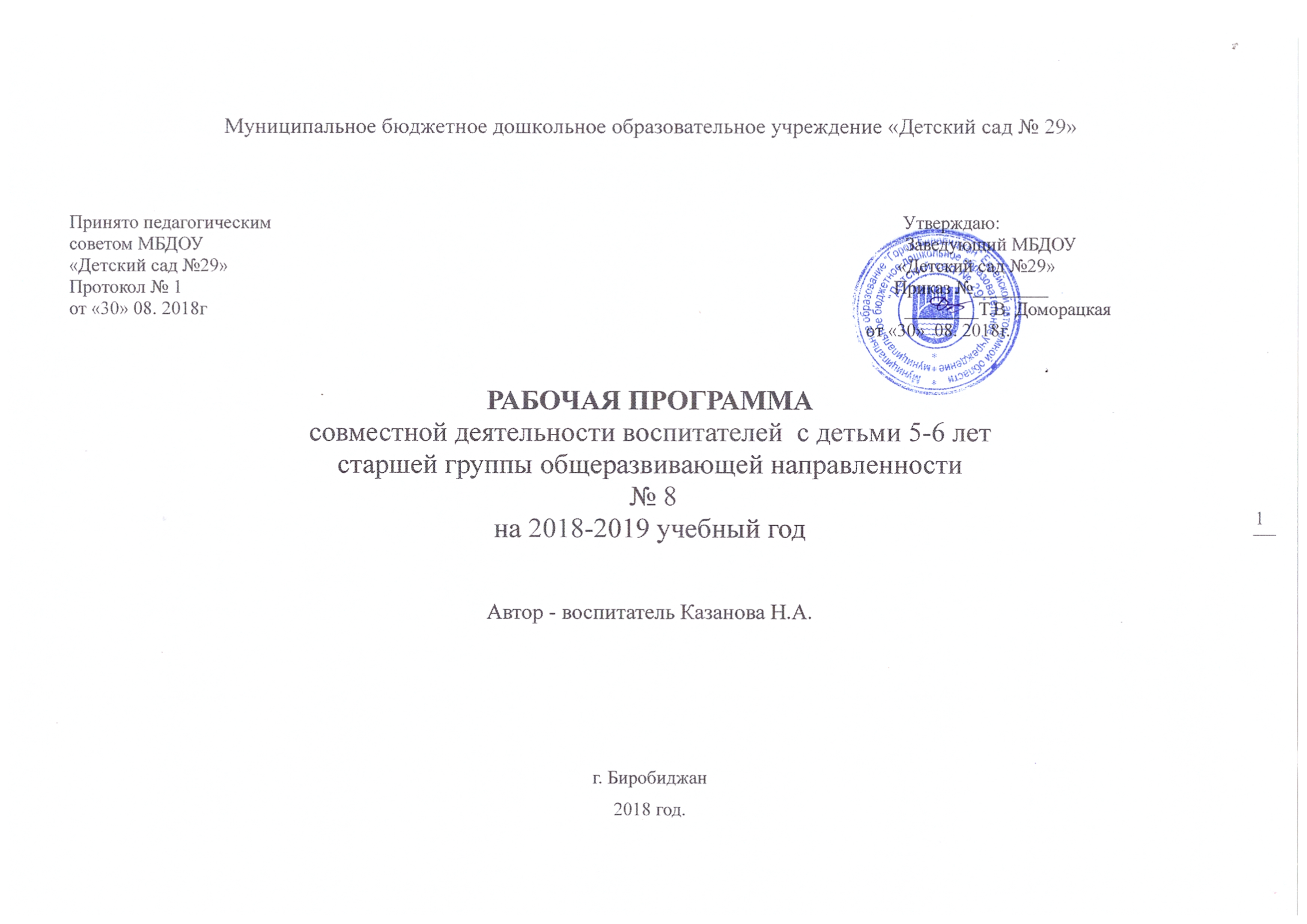 1. Целевой раздел.1.1. Пояснительная запискаНастоящая рабочая программа разработана на основе Основной образовательной  программы  МБДОУ «Детский сад № 29», в соответствии с введением в действие ФГОС ДО и с учетом примерной основной общеобразовательной программы дошкольного образования  «ОТ РОЖДЕНИЯ ДО ШКОЛЫ»  под ред. Н. Е. Вераксы, Т. С. Комаровой, М. А. Васильевой. — М.: МОЗАИКА-СИНТЕЗ, 2014г.  Рабочая программа по развитию детей старшей группы обеспечивает разностороннее развитие детей в возрасте от 5 до 6 лет с учѐтом их возрастных и индивидуальных особенностей по основным направлениям - физическому, социально-коммуникативному, познавательному, речевому и художественно – эстетическому.Используются парциальные программы: «Знакомство с родным городом», Р.П. Комлева, 2017г. «Школа ПДДшек», Р. П. Комлева, 2017г. «Нетрадиционные техники по изобразительной деятельности в работе с дошкольниками», 2017г. Я.В. Дорошкова. Реализуемая программа строится на принципе личностно–развивающего и гуманистического характера взаимодействия взрослого с детьми.Данная программа разработана в соответствии со следующими нормативными документами:-Федеральный закон от 29 декабря 2012 г. N 273-ФЗ «Об образовании в Российской Федерации»;• Приказ Министерства образования и науки Российской Федерации от 30 августа 2013 г. №1014 «Об утверждении Порядка организации и осуществления образовательной деятельности по основным общеобразовательным программам – образовательным программам дошкольного образования»;• Приказ Министерства образования и науки Российской Федерации от 17 октября 2013 г. №1155 «Об утверждении федерального государственного образовательного стандарта дошкольного образования»;• Постановление Главного государственного санитарного врача Российской Федерации от 15 мая 2013 года №26 «Об утверждении СанПиН 2.4.1.3049-13 «Санитарно эпидемиологические требования к устройству, содержанию и организации режима работы дошкольных образовательных организаций»;• Устав МБДОУ "Детский сад №29".1.2. Цели и задачи реализации ПрограммыЦель  Программы –  создание благоприятных условий для полноценного проживания ребенком дошкольного детства, формирование основ базовой культуры личности, всестороннее развитие психических и физических качеств в соответствии с возрастными и индивидуальными особенностями, подготовка к жизни в современном обществе, к обучению в школе, сохранению и укреплению здоровья детей, обеспечение безопасности жизнедеятельности дошкольника. Воспитание у дошкольников таких качеств, какпатриотизм, активная жизненная позиция, творческий подход в решении различных жизненных ситуаций, уважение к традиционным ценностям.В соответствии с целью все задачи Программы делятся на три блока:1.Задачи адаптации:Охрана и укреплениефизического и психического здоровья, эмоционального благополучия и своевременного всестороннего развития каждого ребенка;Обеспечение равных возможностей для полноценного развития каждого ребёнка в период дошкольного детства независимо от  пола, нации, языка, социального статуса, психофизиологических и других особенностей (в том числе ограниченных возможностей здоровья);2.Задачи социализации:объединение обучения и воспитания в целостный образовательный процесс на основе духовно-нравственных и социокультурных ценностей и принятых в обществе правил и норм поведения в интересах человека, семьи, общества;Формирование общей культуры личности детей, в том числе ценностей здорового образа жизни, развитие их социальных, нравственных, эстетических, интеллектуальных, физических качеств, инициативности, самостоятельности и ответственности ребёнка, формирование предпосылок учебной деятельности; Формирование социальной компетенции ребёнка, осознания ребёнком самого себя как представителя человеческого рода, восприятия детьми мира предметов, формирование знаний о трудовой деятельности взрослых и т. д. через приобщение дошкольников к истории, культуре, социальной жизни родного города, области, края (а через него Отечества).3.Задачи самоутверждения:создание благоприятных условий развития детей в соответствии с их возрастными   и   индивидуальными   особенностями   и   склонностями.   Развитие  способностей и творческого потенциала каждого ребёнка как субъекта отношений с самим собой, другими детьми, взрослыми и миром;Формирование познавательных интересов и действий ребенка в различных видах деятельности.1.3. Принципы и подходы к формированию Программы.Программа строится на основе принципов дошкольного образования, изложенных в ФГОС ДО.Методологические подходы к формированию Программы.В основу Программы положены идеи возрастного, личностного и деятельностногоподходов в воспитании, обучении и развитии детей дошкольного возраста.1.Возрастной подход, учитывающий, что психическое развитие на каждом возрастном этапе подчиняется определенным возрастным закономерностям, а также имеет свою специфику, отличную от другого возраста.2. Личностный подход.Все поведение ребенка определяется непосредственными и широкими социальными мотивами поведения и деятельности. В дошкольном возрасте социальные мотивы поведения развиты еще слабо, а потому в этот возрастной период деятельность мотивируется в основном непосредственными мотивами. Исходя из этого, предлагаемая ребенку деятельность должна быть для него осмысленной, только в этом случае она будет оказывать на него развивающее воздействие.3.Деятельностныйподход.В рамках деятельностного подхода деятельность наравне с обучением рассматривается как движущая сила психического развития. В каждом возрасте существует своя ведущая деятельность, внутри которой возникают новые виды деятельности, развиваются (перестраиваются) психические процессы и возникают личностные новообразования.Реализация этих идей предполагает и предусматривает:построение образовательного процесса на адекватных возрасту формах работы с детьми; основной формой работы с детьми дошкольного возраста и ведущим видом деятельности для них является игра;решение программных образовательных задач в совместной деятельности взрослого и детей и самостоятельной деятельности детей не только в рамках непосредственно образовательной деятельности, но и при проведении режимных моментов.Принципы, структурирующие Программу, и позволяющие реализовать поставленные цели и задачи:принцип развивающего образования предполагает, что образовательное содержание предъявляется ребенку с учетом его актуальных и потенциальных возможностей усвоения этого содержания и совершения им тех или иных действий, с учетом его интересов, склонностей и способностей. Данный принцип предполагает работу педагога в зоне ближайшего развития ребенка, что способствует развитию, т.е. реализации как явных, так и скрытых возможностей ребенка;принцип позитивной социализации ребенка предполагает освоение им в процессе сотрудничества с обучающим взрослым и сверстниками культурных норм, средств и способов деятельности, культурных образцов поведения и общения с другими людьми;принцип возрастной адекватности образования предполагает подбор педагогом содержания и методов дошкольного образования на основе законов возраста. Важно использовать все специфические детские деятельности, опираясь на особенности возраста и психологический анализ задач развития, которые должны быть решены в дошкольном возрасте. При этом необходимо следовать психологическим законам развития ребенка, учитывать его индивидуальные интересы, особенности и склонности;принцип личностно-ориентированного взаимодействия с детьми находится в центре образования детей дошкольного возраста. Способ межличностного взаимодействия — чрезвычайно важный компонент образовательной среды, определяется прежде всего тем, как строятся взаимоотношения между педагогами и детьми. Обычно воспитатели, анализирующие свое общение с детьми, акцентируют внимание на его содержании, т.е. на том, о чем они говорят с детьми, и упускают из виду форму общения, — как они это делают. Однако форма взаимодействия педагога с детьми не в меньшей степени, чем содержание, определяет личностно-ориентированный характер этого взаимодействия. В Программе заложено отношение к ребенку как к качественно отличному от взрослого, но равноценному партнеру: ребенок как личность равноценен взрослому, хотя и обладает специфически детскими возрастными и индивидуальными особенностями. В соответствии с этим воспитатели предоставляют детям право выбора и учитывают их интересы и потребности. Рассматривая детей как равноценных партнеров, воспитатель уважает в каждом из них право на индивидуальную точку зрения, самостоятельный выбор. Поэтому, общаясь с детьми, он предоставляет им не универсальный образец для подражания, а определенное поле выбора, т.е. диапазон одинаково принятых в культуре форм поведения, и каждый ребенок находит свой собственный, адекватный его индивидуальным особенностям стиль поведения. Тем самым, усвоение культурных норм не противоречит развитию у детей творческой и активной индивидуальности. Активность ребенка выходит далеко за пределы усвоения взрослого опыта и рассматривается как накопление личного опыта в процессе самостоятельного исследования и преобразования окружающего его мира;принцип индивидуализации образования в дошкольном возрасте предполагает:постоянное наблюдение, сбор данных о ребенке, анализ его деятельности и создание индивидуальных программ развития;помощь и поддержку ребенка в сложной ситуации;предоставление ребенку возможности выбора в разных видах деятельности, акцент на инициативность, самостоятельность и личностную активность».принципа интеграции образовательных областейпредполагает:построение образовательного материала в соответствии с возрастными возможностями и особенностями детей, спецификой и возможностями образовательных областей;принципкомплексно-тематического  построения образовательного процесса с учетом интеграции образовательных областей предполагает:построение всего образовательного процесса вокруг одной центральной темы дает большие возможности для развития детей. Темы помогают организовать информацию оптимальным способом. У дошкольников появляются многочисленные возможности для практики, экспериментирования, развития основных навыков, понятийного мышления. Выделение основной темы периода не означает, что абсолютно вся деятельность детей должна быть посвящена этой теме. Цель введения основной темы периода — интегрировать образовательную деятельность и избежать неоправданного дробления детской деятельности по образовательным областям. Тематический принцип построения образовательного процесса позволяет органично вводить региональные и культурные компоненты, учитывать специфику дошкольного учреждения;введение похожих тем в различных возрастных группах строится с учетом соблюдения преемственности между всеми возрастными дошкольными группами и между детским садом и начальной школой и обеспечивает достижение единства образовательных целей и преемственности в детском развитии на протяжении всего дошкольного возраста, органичное развитие детей в соответствии с их индивидуальными возможностями. Принципы реализации Рабочей Программы и Программы детского сада учитывают основные принципиальные положенияпримерной общеобразовательной программы дошкольного образования. 1.4. Содержание психолого-педагогической работы по освоению детьми образовательных областей в непосредственно - образовательнойдеятельностиориентировано на разностороннее развитие дошкольников с учетом их возрастных и индивидуальных особенностей по основным направлениям развития и образования детей: социально-коммуникативное развитие, познавательное развитие, речевое развитие, художественно-эстетическое развитие, физическое развитие. Программой предусмотрено (в соответствии с ФГОС ДО)  дифференцирование образовательных областей на тематические модули и направлено на решение следующих задач:Образовательная область -  «Социально-коммуникативное развитие».Социально-коммуникативное развитие направлено на усвоение норм и ценностей, принятых в обществе, включая моральные и нравственные ценности; развитие общения и взаимодействия ребенка с взрослыми и сверстниками; становление самостоятельности, целенаправленности и саморегуляции собственных действий; развитие социального и эмоционального интеллекта, эмоциональной отзывчивости, сопереживания, формирование готовности к совместной деятельности со сверстниками, формирование уважительного отношения и чувства принадлежности к своей семье и к сообществу детей и взрослых в Организации; формирование позитивных установок к различным видам труда и творчества; формирование основ безопасного поведения в быту, социуме, природе.Социализация:Задачи:- формировать положительную самооценку, уверенность в себе; - поддерживать доброжелательное отношение детей друг к другу, взаимодействие в разных видах деятельности; - развитие общения и взаимодействия ребенка с взрослыми, сверстниками, умение работать в группе; - формирование представлений о малой родине, Отечестве, о праздниках и традициях; - формирование представлений о Земле как общем доме, о природе, многообразии стран и народов мира; - усвоение норм и ценностей, принятых в обществе. Социализация, развитие общения, нравственное воспитание Воспитывать дружеские взаимоотношения между детьми; привычкусообща играть, трудиться, заниматься; стремление радовать старших хорошими поступками; умение самостоятельно находить общиеинтересныезанятия.Воспитывать уважительное отношение к окружающим.Учить заботиться о младших, помогать им, защищать тех, кто слабее.Формировать такие качества, как сочувствие, отзывчивость.Воспитывать скромность, умение проявлять заботу об окружающих,с благодарностью относиться к помощи и знакам внимания.Формировать умение оценивать свои поступки и поступки сверстников. Развивать стремление детей выражать свое отношение к окружающему,самостоятельно находить для этого различные речевые средства.Расширять представления о правилах поведения в общественных местах; обобязанностях в группе детского сада, дома.Обогащать словарь детей вежливыми словами (здравствуйте, до свидания,пожалуйста, извините, спасибо и т. д.). Побуждать к использованию в речифольклора (пословицы, поговорки, потешки и др.). Показать значение родного языка в формировании основ нравственности.Ребенок в семье и сообществе, патриотическое воспитание. Образ Я.Расширять представления ребенка об изменении позиции в связи с взрослением (ответственность за младших, уважение и помощь
старшим, в том числе пожилым людям и т. д.). Через символические и образные средства углублять представления ребенка о себе в прошлом, настоящем и будущем.
Расширять традиционные гендерные представления. Воспитывать уважительное отношение к сверстникам своего и противоположного пола.
Семья.Углублять представления ребенка о семье и ее истории; о том, где работают родители, как важен для общества их труд. Поощрять посильное участие детей в подготовке различных семейных праздников. Приучать к выполнению постоянных обязанностей по дому.Детский сад.Продолжать формировать интерес к ближайшей окружающей среде: к детскому саду, дому, где живут дети, участку детского сада и др. Обращать внимание на своеобразие оформления разных помещений.
Развивать умение замечать изменения в оформлении помещений, учить объяснять причины таких изменений; высказывать свое мнение
по поводу замеченных перемен, вносить свои предложения о возможных вариантах оформления. Подводить детей к оценке окружающей среды.
Вызывать стремление поддерживать чистоту и порядок в группе, украшать ее произведениями искусства, рисунками. Привлекать к оформлению групповой комнаты, зала к праздникам. Побуждать использовать созданные детьми изделия, рисунки, аппликации (птички, бабочки, снежинки, веточки с листьями и т. п.).
Расширять представления ребенка о себе как о члене коллектива, формировать активную жизненную позицию через участие в совместной
проектной деятельности, взаимодействие с детьми других возрастных групп, посильное участие в жизни дошкольного учреждения. Приобщать к мероприятиям, которые проводятся в детском саду, в том числе и совместно с родителями (спектакли, спортивные праздники и развлечения, подготовка выставок детских работ).
Родная страна.Расширять представления о малой Родине. Рассказывать детям о достопримечательностях, культуре, традициях родного края; о замечательных людях, прославивших свой край.
Расширять представления детей о родной стране, о государственных праздниках (8 Марта, День защитника Отечества, День Победы, Новый
год и т. д.). Воспитывать любовь к Родине.
Формировать представления о том, что Российская Федерация (Россия) — огромная многонациональная страна. Рассказывать детям о
том, что Москва — главный город, столица нашей Родины. Познакомить с флагом и гербом России, мелодией гимна.
Расширять представления детей о Российской армии. Воспитывать уважение к защитникам отечества. Рассказывать о трудной, но почетной
обязанности защищать Родину, охранять ее спокойствие и безопасность; о том, как в годы войны храбро сражались и защищали нашу страну от врагов прадеды, деды, отцы. Приглашать в детский сад военных, ветеранов из числа близких родственников детей. Рассматривать с детьми картины, репродукции, альбомы с военной тематикой.Труд:Задачи:- развитие социального интеллекта на основе разных форм организации трудового воспитания в ДОУ; - развитие готовности и способности к самообслуживанию, элементарному бытовому труду; - формирование позитивных установок к различным видам труда и творчества; - готовность к совместной трудовой деятельности со сверстниками; - становление самостоятельности, целенаправленности, саморегуляции действий в процессе разных форм и видов труда; - развитие уважительного отношения к труду взрослых. Самообслуживание, самостоятельность трудовое воспитание.Культурно-гигиенические навыки.Формировать у детей привычку следить за чистотой тела, опрятностью одежды, прически; самостоятельно чистить зубы, умываться, по мере необходимости мыть руки. Следить за чистотой ногтей; при кашле и чихании закрывать рот и нос платком.
Закреплять умение замечать и самостоятельно устранять непорядок в своем внешнем виде.
Совершенствовать культуру еды: умение правильно пользоваться столовыми приборами (вилкой, ножом); есть аккуратно, бесшумно, сохраняя правильную осанку за столом; обращаться с просьбой, благодарить.
Самообслуживание. Закреплять умение быстро, аккуратно одеваться и раздеваться, соблюдать порядок в своем шкафу (раскладывать одежду в определенные места), опрятно заправлять постель.  Воспитывать умение самостоятельно и своевременно готовить материалы и пособия к занятию, учить самостоятельно раскладывать подготовленные воспитателем материалы для занятий, убирать их, мыть кисточки, розетки для красок, палитру, протирать столы.Общественно-полезный труд.Воспитывать у детей положительное отношение к труду, желание выполнять посильные трудовые поручения.
Разъяснять детям значимость их труда. Воспитывать желание участвовать в совместной трудовой деятельности. Формировать необходимые умения и навыки в разных видах труда. Воспитывать самостоятельность и ответственность, умение доводить начатое дело до конца. Развивать творчество и инициативу при выполнении различных видов труда.
Знакомить детей с наиболее экономными приемами работы. Воспитывать культуру трудовой деятельности, бережное отношение к материалам и инструментам. Учить оценивать результат своей работы (с помощью взрослого).
Воспитывать дружеские взаимоотношения между детьми; привычку играть, трудиться, заниматься сообща. Развивать желание помогать друг другу. Формировать у детей предпосылки (элементы) учебной деятельности. Продолжать развивать внимание, умение понимать поставленную
задачу (что нужно делать), способы ее достижения (как делать); воспитывать усидчивость; учить проявлять настойчивость, целеустремленность в достижении конечного результата. Продолжать учить детей помогать взрослым поддерживать порядок в группе: протирать игрушки, строительный материал и т. п. Формировать умение наводить порядок на участке детского сада (подметать и очищать дорожки от мусора, зимой — от снега, поливать песок в песочнице и пр.).
Приучать добросовестно выполнять обязанности дежурных по столовой: сервировать стол, приводить его в порядок после еды.
Труд в природе.Поощрять желание выполнять различные поручения, связанные с уходом за животными и растениями в уголке природы; обязанности дежурного в уголке природы (поливать комнатные растения, рыхлить почву и т. д.).
Привлекать детей к помощи взрослым и посильному труду в природе:
осенью — к уборке овощей на огороде, сбору семян, пересаживанию цветущих растений из грунта в уголок природы; зимой — к сгребанию снега к стволам деревьев и кустарникам, выращиванию зеленого корма для птиц и животных (обитателей уголка природы), посадке корнеплодов, к созданию фигур и построек из снега; весной — к посеву семян овощей, цветов, высадке рассады; летом — к рыхлению почвы, поливке грядок и клумб.
Уважение к труду взрослых.Расширять представления детей о труде взрослых, результатах труда, его общественной значимости. Формировать бережное отношение к тому, что сделано руками человека. Прививать детям чувство благодарности к людям за их труд.Формы  работы  с детьми - «Труд»Безопасность:      Задачи: - развивать способность ребенка к выбору безопасных способов деятельности и поведения; - формировать основы безопасного поведения в быту, социуме, природе; - развивать социальный интеллект, связанный с прогнозированием последствий действий, поведения; - развивать поведение в интересах человека, семьи, общества; - развитие эмоциональной отзывчивости, сопереживания, формирование готовности к оказанию взаимопомощи. Формирование основ безопасности.  Безопасное поведение в природе. Формировать основы экологической культуры и безопасного поведения в природе.
Формировать понятия о том, что в природе все взаимосвязано, что человек не должен нарушать эту взаимосвязь, чтобы не навредить животному и растительному миру.
Знакомить с явлениями неживой природы (гроза, гром, молния, радуга), с правилами поведения при грозе.
Знакомить детей с правилами оказания первой помощи при ушибах и укусах насекомых.
Безопасность на дорогах.Уточнять знания детей об элементах дороги (проезжая часть, пешеходный переход, тротуар), о движении транспорта, о работе светофора.
Знакомить с названиями ближайших к детскому саду улиц и улиц, на которых живут дети.
Знакомить с правилами дорожного движения, правилами передвижения пешеходов и велосипедистов.
Продолжать знакомить с дорожными знаками: «Дети», «Остановка трамвая», «Остановка автобуса», «Пешеходный переход», «Пункт первой медицинской помощи», «Пункт питания», «Место стоянки», «Въезд запрещен», «Дорожные работы», «Велосипедная дорожка».
Безопасность собственной жизнедеятельности.Закреплять основы безопасности жизнедеятельности человека.
Продолжать знакомить с правилами безопасного поведения во время игр в разное время года (купание в водоемах, катание на велосипеде, на
санках, коньках, лыжах и др.).
Расширять знания об источниках опасности в быту (электроприборы, газовая плита, утюг и др.). Закреплять навыки безопасного пользования бытовыми предметами.
Уточнять знания детей о работе пожарных, о причинах пожаров, об элементарных правилах поведения во время пожара. Знакомить с работой службы спасения — МЧС. Закреплять знания о том, что в случае необходимости взрослые звонят по телефонам «01», «02», «03».
Формировать умение обращаться за помощью к взрослым.
Учить называть свое имя, фамилию, возраст, домашний адрес, телефон.Формы  работы  с детьми - «Безопасность»Игровая деятельность.Создание условий для развития игровой деятельности детей. Формирование игровых умений, развитых культурных форм игры. Развитие у детей интереса к различным видам игр. Всестороннее воспитание и гармоничное развитие детей в игре (эмоционально-нравственное, умственное, физическое, художественно-эстетическое и социально-комму-зикативное).Развитие самостоятельности, инициативы, творчества, навыков саморегуляции; формирование доброжелательного отношения к сверстникам, умения взаимодействовать, договариваться, самостоятельно разрешать конфликтные ситуации.Продолжать развивать у детей самостоятельность в организации всех видов игр, выполнении правил и норм поведения.
Развивать инициативу, организаторские способности. Воспитывать чувство коллективизма. Сюжетно-ролевые игры.Совершенствовать и расширять игровые замыслы и умения детей. Формировать желание организовывать сюжетно-ролевые игры.Поощрять выбор темы для игры; учить развивать сюжет на основе знаний, полученных при восприятии окружающего, из литературных произведений и телевизионных передач, экскурсий, выставок, путешествий, походов.Учить детей согласовывать тему игры; распределять роли, подготавливать необходимые условия, договариваться о последовательности совместных действий, налаживать и регулировать контакты в совместной игре: договариваться, мириться, уступать, убеждать и т.д. Учить самостоятельно разрешать конфликты, возникающие в ходе игры. Способствовать укреплению устойчивых детских игровых объединений.Продолжать формировать умение согласовывать свои действия с действиями партнеров, соблюдать в игре ролевые взаимодействия и взаимоотношения. Развивать эмоции, возникающие в ходе ролевых и сюжетных игровых действий с персонажами.Учить усложнять игру путем расширения состава ролей, согласования и прогнозирования ролевых действий и поведения в соответствии с сюжетом игры, увеличения количества объединяемых сюжетных линий.Способствовать обогащению знакомой игры новыми решениями (участие взрослого, изменение атрибутики, внесение предметов-заместителей или введение новой роли). Создавать условия для творческого самовыражения; для возникновения новых игр и их развития.Учить детей коллективно возводить постройки, необходимые для игры, планировать предстоящую работу, сообща выполнять задуманное. Учить применять конструктивные умения, полученные на занятиях.Формировать привычку аккуратно убирать игрушки в отведенное для них место.Подвижные игры.Продолжать приучать детей самостоятельно организовывать знакомые подвижные игры; участвовать в играх с элементами соревнования. Знакомить с народными играми.Воспитывать честность, справедливость в самостоятельных играх со сверстниками.Театрализованные игры.Продолжать развивать интерес к театрализованной игре путем активного вовлечения детей в игровые действия. Вызывать желание попробовать себя в разных ролях.Усложнять игровой материал за счет постановки перед детьми все более перспективных (с точки зрения драматургии) художественных задач («Ты была бедной Золушкой, а теперь ты красавица-принцесса», «Эта роль еще никем не раскрыта»), смены тактики работы над игрой, спектаклем.Создавать атмосферу творчества и доверия, предоставляя каждому ребенку возможность высказаться по поводу подготовки к выступлению, процесса игры.Учить детей создавать творческие группы для подготовки и проведения спектаклей, концертов, используя все имеющиеся возможности.Учить выстраивать линию поведения в роли, используя атрибуты, детали костюмов, сделанные своими руками.Поощрять импровизацию, умение свободно чувствовать себя в роли.Воспитывать артистические качества, раскрывать творческий потенциал детей, вовлекая их в различные театрализованные представления: игры в концерт, цирк, показ сценок из спектаклей. Предоставлять детям возможность выступать перед сверстниками, родителями и другими гостями.Дидактические игры. Организовывать дидактические игры, объединяя детей в подгруппы по 2-4 человека; учить выполнять правила игры.Развивать память, внимание, воображение, мышление, речь, сенсорные способности детей. Учить сравнивать предметы, подмечать незначительные различия в их признаках (цвет, форма, величина, материал), объединять предметы по общим признакам, составлять из части целое (складные кубики, мозаика, пазлы), определять изменения в расположении предметов (впереди, сзади, направо, налево, под, над, посередине, сбоку).Формировать желание действовать с разнообразными дидактическими  играми и игрушками (народными, электронными, компьютерными ми и др.).Побуждать детей к самостоятельности в игре, вызывая у них эмоционально--положительный отклик на игровое действие.Учить подчиняться правилам в групповых играх. Воспитывать творческую самостоятельность. Формировать такие качества, как дружелюбие, дисциплинированность.. Воспитывать культуру честного соперничества в  играх-соревнованиях.Формы  работы  с детьми - образовательная область «Социально-коммуникативное развитие»Образовательная область - «Познавательное развитие».Познавательное развитие предполагает развитие интересов детей, любознательности и познавательной мотивации; формирование познавательных действий, становление сознания; развитие воображения и творческой активности; формирование первичных представлений о себе, других людях, объектах окружающего мира, о свойствах и отношениях объектов окружающего мира (форме, цвете, размере, материале, звучании, ритме, темпе, количестве, числе, части и целом, пространстве и времени, движении и покое, причинах и следствиях и др.), о малой родине и Отечестве, представлений о социокультурных ценностях нашего народа, об отечественных традициях и праздниках, о планете Земля какобщемдоме людей, об особенностях ее природы, многообразии стран и народов мира.Формирование целостной картины мира:      Задачи:- формирование познавательного интереса и действий в различных видах деятельности; - формирование первичных представлений о себе, других людях, объектах окружающего мира (материал, звучание, ритм, темп); - формирование первичных представлений о времени и пространстве, планете Земля, особенностях ее природы, многообразии стран и народов; - поддержка детской инициативы и самостоятельности в познавательной деятельности; - формирование интеллектуальных качеств личности. Развитие познавательно - исследовательской деятельностиЗакреплять умение использовать обобщенные способы обследования объектов с помощью специально разработанной системы сенсорных эталонов, перцептивных действий.Побуждать устанавливать функциональные связи и отношения между системами объектов и явлений, применяя различные средства познавательных действий. Способствовать самостоятельному использованию действий экспериментального характера для выявления скрытых свойств. Закреплять умение получать информацию о новом объекте в процессе его исследования.Развивать умение детей действовать в соответствии с предлагаемым алгоритмом. Формировать умение определять алгоритм собственной де-стельности; с помощью взрослого составлять модели и использовать их в познавательно-исследовательской деятельности.Сенсорное развитие.Развивать восприятие, умение выделять разнообразные свойства и отношения предметов (цвет, форма, величина, расположение в пространстве и т. и.), включая органы чувств: зрение, слух, осязание, обоняние, вкус.Продолжать знакомить с цветами спектра: красный, оранжевый, желтый, зеленый, голубой, синий, фиолетовый (хроматические) и белый,серый и черный (ахроматические). Учить различать цвета по светлоте и насыщенности, правильно называть их. Показать детям особенности р расположения цветовых тонов в спектре.Продолжать знакомить с различными геометрическими фигурами, учить использовать в качестве эталонов плоскостные и объемные формы.Формировать умение обследовать предметы разной формы; при обследовании включать движения рук по предмету. Расширять представления : фактуре предметов (гладкий, пушистый, шероховатый и т. п.). Совершенствовать глазомер.Развивать познавательно-исследовательский интерес, показывая занимательные опыты, фокусы, привлекая к простейшим экспериментам.
Проектная деятельность.Создавать условия для реализации детьми проектов трех типов: исследовательских, творческих и нормативных.
Развивать проектную деятельность исследовательского типа. Организовывать презентации проектов. Формировать у детей представления об авторстве проекта.
Создавать условия для реализации проектной деятельности творческого типа. (Творческие проекты в этом возрасте носят индивидуальный характер.)
Способствовать развитию проектной деятельности нормативного типа. (Нормативная проектная деятельность — это проектная деятельность, направленная на выработку детьми норм и правил поведения в детском коллективе.)
Дидактические игры.Организовывать дидактические игры, объединяя детей в подгруппы по 2–4 человека; учить выполнять правила игры.
Развивать в играх память, внимание, воображение, мышление, речь, сенсорные способности детей. Учить сравнивать предметы, подмечать незначительные различия в их признаках (цвет, форма, величина, материал), объединять предметы по общим признакам, составлять из части целое (складные кубики, мозаика, пазлы), определять изменения в расположении предметов (впереди, сзади, направо, налево, под, над, посередине, сбоку). Формировать желание действовать с разнообразными дидактическими играми и игрушками (народными, электронными, компьютерными и др.).
Побуждать детей к самостоятельности в игре, вызывая у них эмоционально-положительный отклик на игровое действие.
Учить подчиняться правилам в групповых играх. Воспитывать творческую самостоятельность. Формировать такие качества, как дружелюбие, дисциплинированность. Воспитывать культуру честного соперничества в играх-соревнованиях.    Приобщение к социокультурным ценностямПродолжать обогащать представления детей о мире предметов. Объяснять назначение незнакомыхпредметов. Формировать представление о предметах, облегчающих труд человека в быту (кофемолка,миксер,мясорубка др.),создающих комфорт (бра,картины,ковёр и др.)Объяснять, что прочность и долговечность зависит от свойства и качества материала, из которого сделан предмет. Развивать умение самостоятельно определятьматериалы, из которых изготовлены предметы, характеризировать свойства и качества предметов: структуру и температуру поверхности,твёрдость,мягкость,хрупкость-рочность,блеск,звонкость.Побуждать сравнивать предметы (по назначению,цвету,форму,материалу),классифицировать их (посуда-фарфоровая,стеклянная,керамическая,плассмасовая).Рассказать,что любая вещь создана трудом многих людей («Откуда пришел стул?», «Как получилась книжка?» и тд.). Предметы имеют прошлое, настоящее и будущее.Ознакомление с социальным миромОбогащать представления детей о профессиях.Расширять представления об учебных заведениях (детский сад, школа, колледж, вуз), сферах человеческой деятельности (наука, искусство, производство, сельское хозяйство).Продолжать знакомить с культурными явлениями (цирк, библиотека, музей и др.), их атрибутами, значением в жизни общества, связанными с ними профессиями, правилами поведения.Продолжать знакомить с деньгами, их функциями (средство для оплаты труда, расчетов при покупках), бюджетом и возможностями семьи.Формировать элементарные представления об истории человечества (Древний мир, Средние века, современное общество) через знакомство с произведениями искусства (живопись, скульптура, мифы и легенды народов мира), реконструкцию образа жизни людей разных времен (одежда, утварь, традиции и др.).Рассказывать детям о профессиях воспитателя, учителя, врача, строителя, работников сельского хозяйства, транспорта, торговли, связи др.; о важности и значимости их труда; о том, что для облегчения труда используется разнообразная техника. Рассказывать о личностных и деловых качествах человека-труженика.Знакомить с трудом людей творческих профессий: художников, писателей, композиторов, мастеров народного декоративно-прикладного искусства; с результатами их труда (картинами, книгами, нотами, предметами декоративного искусства).Прививать чувство благодарности к человеку за его труд.Расширять представления о малой Родине. Рассказывать детям о достопримечательностях, культуре, традициях родного края; о замечательных людях, прославивших свой край.Расширять представления детей о родной стране, о государственных праздниках (8 Марта, День защитника Отечества, День Победы, Новый год и т.д.). Воспитывать любовь к Родине. Формировать представления о том, что Российская Федерация (Россия) — огромная, многонациональная страна. Рассказывать детям о том, что Москва-главный город, столица нашей Родины. Познакомить с флагом и гербом России, мелодией гимна.Расширять представления детей о Российской армии. Воспитывать уважение к защитникам отечества. Рассказывать о трудной, но почетной обязанности защищать Родину, охранять ее спокойствие и безопасность; о том, как в годы войн храбро сражались и защищали нашу страну от врагов прадеды, деды, отцы. Приглашать в детский сад военных, ветеранов из числа близких родственников детей. Рассматривать с детьми картины, репродукции, альбомы с военной тематикой.Ознакомление с миром природыРасширять и уточнять представления детей о природе. Учить наблюдать, развивать любознательность.
Закреплять представления о растениях ближайшего окружения: деревьях, кустарниках и травянистых растениях. Познакомить с понятиями «лес», «луг» и «сад».
Продолжать знакомить с комнатными растениями.
Учить ухаживать за растениями. Рассказать о способах вегетативного размножения растений.
Расширять представления о домашних животных, их повадках, зависимости от человека.Учить детей ухаживать за обитателями уголка природы.
Расширять представления детей о диких животных: где живут, как добывают пищу и готовятся к зимней спячке (еж зарывается в осенние листья, медведи зимуют в берлоге). Познакомить с птицами (ласточка, скворец и др.).
Познакомить детей с представителями классов пресмыкающихся (ящерица, черепаха и др.) и насекомых (пчела, комар, муха и др.).
Формировать представления о чередовании времен года, частей суток и их некоторых характеристиках.Знакомить детей с многообразием родной природы; с растениями и животными различных климатических зон.
Показать, как человек в своей жизни использует воду, песок, глину, камни.
Использовать в процессе ознакомления с природой произведения художественной литературы, музыки, народные приметы.
Формировать представления о том, что человек — часть природы и что он должен беречь, охранять и защищать ее.Учить укреплять свое здоровье в процессе общения с природой.
Учить устанавливать причинно-следственные связи между природными явлениями (сезон — растительность — труд людей).
Показать взаимодействие живой и неживой природы.
Рассказывать о значении солнца и воздуха в жизни человека, животных и растений.Сезонные наблюденияОсеньЗакреплять представления о том, как похолодание сокращение продолжительности дня изменяет жизнь растений, животных и человека. Знакомить детей с тем, как некоторые животные готовятся к зиме (лягушки, ящерицы,черепахи ,ежи, медведи впадают в спячку, зайцылиняют, некоторые птицы ( гуси,утки,журавли) улетают в тёплые края).ЗимаРасширять и обогащать знания детей об особенностях зимней природы ( холода,заморозки,снегопады,сильные ветры),особенностях деятельности людей в городе, на селе. Познакомить с таким природным явлением, как туман.ВеснаРасширять и обогащать знания детей о весенних измененияхв природе::тает снег,разливаютсяреки,прилетаютптицы,травка и цветы быстрее появляются на солнечной стороне, чем в тени. Наблюдать гнездование птиц (сорок, ворон).ЛетоРасширять и обогащать представления оявленияхтепла, солнечного света на жизнь людей, животных,растений (природа «расцветает»), много ягод, фруктов в,овощей: много корма для зверей, птиц и их детёнышей. Дать представления о съедобных и несъедобных грибах (съедобные-маслята, опята, лисички и т.п. ;несъедобные-мухомор, ложный опёнок).Математическое развитие:     Задачи:- формирование предпосылок к учебной деятельности; - формирование первичных представлений о свойствах и отношениях объектов окружающего мира (форма, цвет, размер, количество, число, часть и целое, пространство и время, движение и покой, причины и следствия); - развитие интересов детей, любознательности и познавательной мотивации; - формирование познавательных действий, становление сознания. Формирование элементарных математических представленийКоличество и счет. Учить создавать множества (группы предметов) из разных по качеству элементов (предметов разного цвета, размера, формы, назначения; звуков, движений); разбивать множества на части и воссоединять их; устанавливать отношения между целым множеством и каждой его частью, понимать, что множество больше части, а часть меньше целого множества; сравнивать разные части множества на основе
счета и соотнесения элементов (предметов) один к одному; определять большую (меньшую) часть множества или их равенство.
Учить считать до 10; последовательно знакомить с образованием каждого числа в пределах от 5 до 10 (на наглядной основе).
Сравнивать рядом стоящие числа в пределах 10 на основе сравнения конкретных множеств; получать равенство из неравенства (неравенство из равенства), добавляя к меньшему количеству один предмет или убирая из большего количества один предмет («7 меньше 8, если к 7 добавить один предмет, будет 8, поровну», «8 больше 7; если из 8 предметов убрать один, то станет по 7, поровну»).
Формировать умение понимать отношения рядом стоящих чисел (5 < 6 на 1, 6 > 5 на 1).
Отсчитывать предметы из большого количества по образцу и заданному числу (в пределах 10).
Совершенствовать умение считать в прямом и обратном порядке (в пределах 10). Считать предметы на ощупь, считать и воспроизводить количество звуков, движений по образцу и заданному числу (в пределах 10).Познакомить с цифрами от 0 до 9. Познакомить с порядковым счетом в пределах 10, учить различать вопросы «Сколько?», «Который?» («Какой?») и правильно отвечать на них. Продолжать формировать представление о равенстве: определять равное количество в группах, состоящих из разных предметов; правильно обобщать числовые значения на основе счета и сравнения групп (здесь 5 петушков, 5 матрешек, 5 машин — всех игрушек поровну — по 5). Упражнять детей в понимании того, что число не зависит от величины предметов, расстояния между предметами, формы, их расположения, а также направления счета (справа налево, слева направо, с любого предмета).
Познакомить с количественным составом числа из единиц в пределах 5 на конкретном материале: 5 — это один, еще один, еще один, еще один и еще один.   Величина. Учить устанавливать размерные отношения между 5–10 предметами разной длины (высоты, ширины) или толщины: систематизировать предметы, располагая их в возрастающем (убывающем) порядке по величине; отражать в речи порядок расположения предметов
и соотношение между ними по размеру: «Розовая лента — самая широкая, фиолетовая — немного уже, красная — еще уже, но она шире желтой, а зеленая уже желтой и всех остальных лент» и т. д.Сравнивать два предмета по величине (длине, ширине, высоте) опосредованно — с помощью третьего (условной меры), равного одному из сравниваемых предметов.
Развивать глазомер, умение находить предметы длиннее (короче), выше (ниже), шире (уже), толще (тоньше) образца и равные ему.
Формировать понятие о том, что предмет (лист бумаги, лента, круг, квадрат и др.) можно разделить на несколько равных частей (на две, четыре). Учить называть части, полученные от деления, сравнивать целое и части, понимать, что целый предмет больше каждой своей части, а часть меньше целого.
Форма.Познакомить детей с овалом на основе сравнения его с кругом и прямоугольником.
Дать представление о четырехугольнике: подвести к пониманию того, что квадрат и прямоугольник являются разновидностями четырехугольника. Развивать у детей геометрическую зоркость: умение анализировать и сравнивать предметы по форме, находить в ближайшем окружении предметы одинаковой и разной формы: книги, картина, одеяла, крышки столов — прямоугольные, поднос и блюдо — овальные, тарелки — круглые и т. д.Развивать представления о том, как из одной формы сделать другую.
Ориентировка в пространстве.Совершенствовать умение ориентироваться в окружающем пространстве; понимать смысл пространственных отношений (вверху — внизу, впереди (спереди) — сзади (за), слева — справа, между, рядом с, около); двигаться в заданном направлении, меняя его по сигналу, а также в соответствии со знаками — указателями направления движения (вперед, назад, налево, направо и т. п.); определять свое местонахождение среди окружающих людей и предметов: «Я стою между Олей и Таней, за Мишей, позади (сзади) Кати, перед Наташей, около Юры»; обозначать в речи взаимное расположение предметов: «Справа от куклы сидит заяц, а слева от куклы стоит лошадка, сзади — мишка, а впереди — машина». Учить ориентироваться на листе бумаги (справа — слева, вверху — внизу, в середине, в углу).Ориентировка во времени. Дать детям представление о том, что утро, вечер, день и ночь составляют сутки.
Учить на конкретных примерах устанавливать последовательность различных событий: что было раньше (сначала), что позже (потом), определять, какой день сегодня, какой был вчера, какой будет завтра.Формы  работы  с детьми - образовательная область «Познавательное развитие»Образовательная область - «Речевое развитие».Речевое развитие включает владение речью как средством общения и культуры; обогащение активного словаря; развитие связной, грамматически правильной диалогической и монологической речи; развитие речевого творчества; развитие звуковой и интонационной культуры речи, фонематического слуха; знакомство с книжной культурой, детской литературой, понимание на слух текстов различных жанров детской литературы; формирование звуковой аналитико-синтетической активности как предпосылки обучения грамоте.Речевое общение:      Задачи: владение речью как средством общения;  обогащение активного словаря;  развитие связной, грамматически правильной диалогической и монологической речи;  развитие звуковой и интонационной культуры речи, фонематического слуха;  формирование звуковой аналитико-синтетической активности как предпосылки к обучению грамоте;  создание условий для выражения своих чувств и мыслей с помощью речиРазвитие речи.Развивающая речевая среда. Продолжать развивать речь как средство общения. Расширять представления детей о многообразии окружающего мира. Предлагать для рассматривания изделия народных промыслов, мини-коллекции (открытки, марки, монеты, наборы игрушек, выполненных из определенного материала), иллюстрированные книги (в том числе знакомые сказки с рисунками разных художников), открытки, фотографии с достопримечательностями родного края, Москвы, репродукции картин (в том числе из жизни дореволюционной России).
Поощрять попытки ребенка делиться с педагогом и другими детьми разнообразными впечатлениями, уточнять источник полученной информации (телепередача, рассказ близкого человека, посещение выставки, детского спектакля и т. д.).
В повседневной жизни, в играх подсказывать детям формы выражения вежливости (попросить прощения, извиниться, поблагодарить, сделать комплимент).Учить детей решать спорные вопросы и улаживать конфликты с помощью речи: убеждать, доказывать, объяснять.
Формирование словаря.Обогащать речь детей существительными, обозначающими предметы бытового окружения; прилагательными, характеризующими свойства и качества предметов; наречиями, обозначающими взаимоотношения людей, их отношение к труду.Упражнять детей в подборе существительных к прилагательному (белый — снег, сахар, мел), слов со сходным значением (шалун — озорник — проказник), с противоположным значением (слабый — сильный, пасмурно — солнечно).
Помогать детям употреблять слова в точном соответствии со смыслом.Звуковая культура речи.Закреплять правильное, отчетливое произнесение звуков. Учить различать на слух и отчетливо произносить сходные по артикуляции и звучанию согласные звуки: с — з, с — ц, ш — ж, ч — ц, с — ш, ж — з, л — р.Продолжать развивать фонематический слух. Учить определять место звука в слове (начало, середина, конец).
Отрабатывать интонационную выразительность речи.Грамматический строй речи.Совершенствовать умение согласовывать слова в предложениях: существительные с числительными (пять груш, трое ребят) и прилагательные с существительными (лягушка — зеленое брюшко). Помогать детям замечать неправильную постановку ударения в слове, ошибку в чередовании согласных, предоставлять возможность самостоятельно ее исправить.Знакомить с разными способами образования слов (сахарница, хлебница; масленка, солонка; воспитатель, учитель, строитель).
Упражнять в образовании однокоренных слов (медведь — медведица — медвежонок — медвежья), в том числе глаголов с приставками (забежал — выбежал — перебежал).Помогать детям правильно употреблять существительные множественного числа в именительном и винительном падежах; глаголы в повелительном наклонении; прилагательные и наречия в сравнительной степени; несклоняемые существительные.
Учить составлять по образцу простые и сложные предложения.
Совершенствовать умение пользоваться прямой и косвенной речью.Связная речь.Развивать умение поддерживать беседу. Совершенствовать диалогическую форму речи. Поощрять попытки высказывать свою точку зрения, согласие или несогласие с ответом товарища. Развивать монологическую форму речи. Учить связно, последовательно и выразительно пересказывать небольшие сказки, рассказы. Учить (по плану и образцу) рассказывать о предмете, содержании сюжетной картины, составлять рассказ по картинкам с последовательно развивающимся действием.
Развивать умение составлять рассказы о событиях из личного опыта, придумывать свои концовки к сказкам.
Формировать умение составлять небольшие рассказы творческого характера на тему, предложенную воспитателем.Чтение художественной литературы:     Задачи: развитие речевого и литературного творчества на основе ознакомления с художественной литературой;  понимание на слух текстов различных жанров детской литературы;  способность к участию в проектной литературной деятельности;  способность к принятию собственных решений с опорой на опыт литературного образования. Продолжать развивать интерес детей к художественной литературе.
Учить внимательно и заинтересованно слушать сказки, рассказы, стихотворения; запоминать считалки, скороговорки, загадки. Прививать интерес к чтению больших произведений (по главам).Способствовать формированию эмоционального отношения к литературным произведениям.
Побуждать рассказывать о своем восприятии конкретного поступка литературного персонажа. Помогать детям понять скрытые мотивы поведения героев произведения.
Продолжать объяснять (с опорой на прочитанное произведение) доступные детям жанровые особенности сказок, рассказов, стихотворений.Воспитывать чуткость к художественному слову; зачитывать отрывки с наиболее яркими, запоминающимися описаниями, сравнениями, эпитетами. Учить вслушиваться в ритм и мелодику поэтического текста.
Помогать выразительно, с естественными интонациями читать стихи, участвовать в чтении текста по ролям, в инсценировках.
Продолжать знакомить с книгами. Обращать внимание детей на оформление книги, на иллюстрации. Сравнивать иллюстрации разных художников к одному и тому же произведению. Выяснять симпатии и предпочтения детей.Примерный список литературы для чтения детям.Русский фольклор:Песенки. «Как на тоненький ледок...»; «Николенька-гусачок...»; «Уж я колышки тешу...»; «Как у бабушки козел...»; «Ты мороз, мороз, мороз...»; «По дубочку постучишь — прилетает синий чиж...»; «Ранним-рано поутру...»; «Грачи-киричи...»; «Уж ты, пташечка, ты залетная...»; «Ласточка- ласточка...»; «Дождик, дождик, веселей...»; «Божья коровка...».Сказки.«Лиса и кувшин», обр. О. Капицы; «Крылатый, мохнатый да масляный», обр. И. Карнауховой; «Хаврошечка», обр. А. Н. Толстого; «Заяц-хвастун», обр. О. Капицы; «Царевна-лягушка», обр. М. Булатова; «Рифмы», авторизированный пересказ Б. Шергина «Сивка-бурка», обр. М. Булатова; «Финист — ясный сокол», обр. А. Платонова.Фольклор народов мира:Песенки.«Гречку мыли», литов., обр. Ю. Григорьева; «Старушка», «Дом, который построил Джек», пер. с англ. С. Маршака; «Счастливого пути!», голл., обр. И. Токмаковой; «Веснянка», укр., обр. Г. Литвака; «Друг за дружкой», тадж., обр. Н. Гребнева (в сокр.).Сказки.«Кукушка», иеиецк., обр. К. Шаврова; «Чудесные истории про зайца по имени Лек», сказки народов Западной Африки, пер. О. Кустовой и В. Андреева; «Златовласка», пер. с чеш. К. Паустовского; «Три золотых волоска Деда-Всеведа», пер. с чеш. Н. Аросьевой (из сборника сказок К. Я. Эрбена).Произведения поэтов и писателей России:Поэзия.И. Бунин. «Первый снег»; А. Пушкин. «Уж небо осенью дышало...» (из романа «Евгений Онегин»); «Зимний вечер» (в сокр.); А. К. Толстой. «Осень, обсыпается весь наш бедный сад...»; М. Цветаева. «У кроватки»; С. Маршак. «Пудель»; С. Есенин. «Береза», «Черемуха»; И. Никитин. «Встреча зимы»; А. Фет. «Кот поет, глаза прищурил...»; С. Черный. «Волк»;Левин. «Сундук», «Лошадь»; М. Яснов. «Мирная считалка». С. Городецкий. «Котенок»; Ф. Тютчев. «Зима недаром злится...»; А. Барто. «Веревочка».Проза.В. Дмитриева. «Малыш и Жучка» (главы); Л. Толстой. «Косточка», «Прыжок», «Лев и собачка»; Н. Носов. «Живая шляпа»; Б. Алмазов. «Горбушка»; А. Гайдар. «Чук и Гек» (главы); С. Георгиев. «Я спас Деда Мороза»; В. Драгунский. «Друг детства», «Сверху вниз, наискосок»; К. Паустовский. «Кот-ворюга».Литературные сказки.Т. Александрова. «Домовенок Кузька» (главы); В. Бианки. «Сова»; Б. Заходер. «Серая звездочка»; А. Пушкин. «Сказка о царе Салтане, о сыне его славном и могучем богатыре ГвидонеСалтановиче и о прекрасной царевне Лебеди»; Г1. Бажов. «Серебряное копытце»; Н. Телешов. «Крупеничка»; В. Катаев. «Цветик-семицветик».Произведения поэтов и писателей разных стран:Поэзия.А. Милн. «Баллада о королевском бутерброде», пер. с англ.Маршака; В. Смит. «Про летающую корову», пер. с англ. Б. Заходера; Я. Бжехва. «На Горизонтских островах», пер. с польск. Б. Заходера; Дж. Ривз. «Шумный Ба-бах», пер. с англ. М. Бородицкой; «Письмо ко всем детям по одному очень важному делу», пер. с польск. С. Михалкова.Литературные сказки.X. Мякеля. «Господин Ау» (главы из книги), пер. с финск. Э. Успенского; Р. Киплинг. «Слоненок», пер. с англ. К. Чуковского, стихи в пер. С. Маршака; А. Линдгрен. «Карлсон, который живет на крыше, опять прилетел» (главы в сокр.), пер. со швед. Л. Лунгиной.Произведения для заучивания наизусть:«По дубочку постучишь...», рус.нар. песня; И. Белоусов. «Весенняя гостья»; Е. Благинина. «Посидим в тишине»; Г. Виеру. «Мамин день», пер. с молд. Я. Акима; М. Исаковский. «Поезжай за моря-океаны»; М. Карем. «Мирная считалка», пер. с франц. В. Берестова; А. Пушкин. «У лукоморья дуб'зеленый...» (из поэмы «Руслан и Людмила»); И. Суриков. «Вот моя деревня».Для чтения в лицахЮ. Владимиров. «Чудаки»; С. Городецкий. «Котенок»; В. Орлов. «Ты скажи мне, реченька...»; Э. Успенский. «Разгром».Дополнительная литература:Русские народные сказки.«Никита Кожемяка» (из сборника сказокАфанасьева); «Докучные сказки».Зарубежные народные сказки.«О мышонке, который был кошкой, собакой и тигром», инд., пер. Н. Ходзы; «Как братья отцовский клад нашли», молд., обр. М. Булатова; «Желтый аист», кит., пер. Ф. Ярлина.Проза. Б. Житков. «Белый домик», «Как я ловил человечков»; Г. Снегирев. «Пингвиний пляж», «К морю», «Отважный пингвиненок»; Л. Пантелеев. «Буква ,,ы“»; М. Москвина. «Кроха»; А. Митяев. «Сказка про трех пиратов».Поэзия.Я. Аким. «Жадина»; Ю. Мориц. «Домик с трубой»; Р. Сеф. «Совет», «Бесконечные стихи»; Д. Хармс. «Уж я бегал, бегал, бегал...»; Д. Чиарди. «О том, у кого три глаза», пер. с англ. Р. Сефа; Б. Заходер. «Приятная встреча»;С.	Черный. «Волк»; А. Плещеев. «Мой садик»; С. Маршак. «Почта».Литературные сказки.А. Волков. «Волшебник Изумрудного города» (главы); О. Пройслер. «Маленькая Баба-яга», пер. с нем. Ю. Коринца| Дж. Родари. «Волшебный барабан» (из книги «Сказки, у которых три конца»), пер. с итал. И. Константиновой; Т. Янссон. «О самом последнем в мире драконе», пер. со швед. Л. Брауде; «Шляпа волшебника», пер.Смирнова; Г. Сапгир. «Небылицы в лицах», «Как лягушку продавали»; Л. Петрушевская. «Кот, который умел петь»; А. Митяев. «Сказка про трех пиратов»Формы  работы  с детьми - образовательная область «Речевое развитие»Формы  работы  с детьми «Чтение   художественной  литературы»Образовательная область - «Художественно - эстетическое развитие». Художественно-эстетическое развитие предполагает развитие предпосылок ценностно-смыслового восприятия и понимания произведений искусства (словесного, музыкального, изобразительного), мира природы; становление эстетического отношения к окружающему миру; формирование элементарных представлений о видах искусства; восприятие музыки, художественной литературы, фольклора; стимулирование сопереживания персонажам художественных произведений; реализацию самостоятельной творческой деятельности детей (изобразительной, конструктивно-модельной, музыкальной и др.).Художественное творчество:Задачи: формирование элементарных представлений об изобразительном искусстве и его жанрах;  формирование представлений о художественной культуре малой родины и Отечества, разных стран и народов мира;  развитие изобразительной деятельности (лепка, рисование, аппликация);  поддержка инициативы и самостоятельности в разных видах изобразительной деятельности и конструировании;  организация видов деятельности, способствующих художественно-эстетическому развитию. Приобщение к искусству.Продолжать формировать интерес к музыке, живописи, литературе, народному искусству.Развивать эстетические чувства, эмоции, эстетический вкус, эстетическое восприятие произведений искусства, формировать умение выделять их выразительные средства. Учить соотносить художественный образ и средства выразительности, характеризующие его в разных видах искусства, подбирать материал и пособия для самостоятельной художественной деятельности.Формировать умение выделять, называть, группировать произведения по видам искусства (литература, музыка, изобразительное искусство, архитектура, театр). Продолжать знакомить с жанрами изобразительного и музыкального искусства. Формировать умение выделять и использовать в своей изобразительной, музыкальной, театрализованной деятельности средства выразительности разных видов искусства, называть материалы для разных видов художественной деятельности.Познакомить с произведениями живописи (И. Шишкин, И. Левитан,В.	Серов, И. Грабарь, П. Кончаловский и др.) и изображением родной природы в картинах художников. Расширять представления о графике (ее выразительных средствах). Знакомить с творчеством художников-иллюстраторов детских книг (Ю. Васнецов, Е. Рачев, Е. Чарушин, И. Билибин и др.).Продолжать знакомить с архитектурой. Закреплять знания о том, что существуют различные по назначению здания: жилые дома, магазины, театры, кинотеатры и др. Обращать внимание детей на сходства и различия архитектурных сооружений одинакового назначения: форма, пропорции (высота, длина, украшения — декор и т.д.). Подводить дошкольников к пониманию зависимости конструкции здания от его назначения: жилой дом, театр, храм и т.д.Развивать наблюдательность, учить внимательно рассматривать здания, замечать их характерные особенности, разнообразие пропорций, конструкций, украшающих деталей.При чтении литературных произведений, сказок обращать внимание детей на описание сказочных домиков (теремок, рукавичка, избушка на курьих ножках), дворцов.Познакомить с понятиями «народное искусство», «виды и жанры народного искусства». Расширять представления детей о народном искусстве, фольклоре, музыке и художественных промыслах.Формировать у детей бережное отношение к произведениям искусства.Изобразительная деятельностьПродолжать развивать интерес детей к изобразительной деятельности. Обогащать сенсорный опыт, развивая органы восприятия: зрение, слух, обоняние, осязание, вкус; закреплять знания об основных формах предметов и объектов природы. Развивать эстетическое восприятие, учить созерцать красоту окружающего мира. В процессе восприятия предметов и явлений развивать мыслительные операции: анализ, сравнение, уподобление (на что похоже), установление сходства и различия предметов и их частей, выделение общего и единичного, характерных признаков, обобщение. Учить передавать в изображении не только основные свойства предметов (форма, величина, цвет), но и характерные детали, соотношение предметов и их частей по величине, высоте, расположению относительно друг друга.Развивать способность наблюдать, всматриваться (вслушиваться) в явления и объекты природы, замечать их изменения (например, как изменяются форма и цвет медленно плывущих облаков, как постепенно раскрывается утром и закрывается вечером венчик цветка, как изменяется освещение предметов на солнце и в тени). Учить передавать в изображении основные свойства предметов (форма, величина, цвет), характерные детали, соотношение предметов и их частей по величине, высоте, расположению относительно друг друга.Развивать способность наблюдать явления природы, замечать их динамику, форму и цвет медленно плывущих облаков.Совершенствовать изобразительные навыки и умения, формировать художественно-творческие способности.Развивать чувство формы, цвета, пропорций.Продолжать знакомить с народным декоративно-прикладным искусством( Городец, Полхов-Майдан, Гжель), расширять представления о народ- игрушках (матрешки —городецкая, богородская; бирюльки). Знакомить детей с национальным декоративно-прикладным искусством ь основе региональных особенностей); с другими видами декоративно-при- эго искусства (фарфоровые и керамические изделия, скульптура малых [). Развивать декоративное творчество детей (в том числе коллективное). Формировать умение организовывать свое рабочее место, готовить все •'холимое для занятий; работать аккуратно, экономно расходовать материал,. сохранять рабочее место в чистоте, по окончании работы приводить в порядок.Продолжать совершенствовать умение детей рассматривать работы (рисунки,. лепку, аппликации), радоваться достигнутому результату, замечать выделять выразительные решения изображений.Предметное рисование. Продолжать совершенствовать умение передавать в рисунке образы предметов, объектов, персонажей сказок, литературных произведений. Обращать внимание детей на отличия пред- по форме, величине, пропорциям частей; побуждать их передавать отличия в рисунках.Учить передавать положение предметов в пространстве на листе бумаги, обращать внимание детей на то, что предметы могут по-разному располагался на плоскости (стоять, лежать, менять положение: живые существа могут двигаться, менять позы, дерево в ветреный день — наклоняться и т. д.).передавать движения фигур. Способствовать овладению композиционными умениями: учить располагать предмет на листе с учетом его пропорций (если предмет вытянут в высоту, располагать его на листе по вертикали; если он вытянут в «ну например, не очень высокий, но длинный дом, располагать его горизонтали). Закреплять способы и приемы рисования различными  изобразительными материалами (цветные карандаши, гуашь, акварель, восковые мелки, пастель, сангина, угольный карандаш, фломастеры, разнообразные кисти и т. п).Вырабатывать навыки рисования контура предмета простым карандашом с легким нажимом на него, чтобы при последующем закрашивании сражения не оставалось жестких, грубых линий, пачкающих рисунок.Учить рисовать акварелью в соответствии с ее спецификой (прозрачностью и легкостью цвета, плавностью перехода одного цвета в другой).Учить рисовать кистью разными способами: широкие линии — всем ворсом, тонкие — концом кисти; наносить мазки, прикладывая кисть всем ворсом к бумаге, рисовать концом кисти мелкие пятнышки.Закреплять знания об уже известных цветах, знакомить с новыми цветами (фиолетовый) и оттенками (голубой, розовый, темно-зеленый, сиреневый), развивать чувство цвета. Учить смешивать краски для получения новых цветов и оттенков (при рисовании гуашью) и высветлять цвет, добавляя в краску воду (при рисовании акварелью). При рисовании карандашами учить передавать оттенки цвета, регулируя нажим на карандаш. В карандашном исполнении дети могут, регулируя нажим, передать до трех оттенков цвета.Сюжетное рисование. Учить детей создавать сюжетные композиции на темы окружающей жизни и на темы литературных произведений («Кого встретил Колобок», «Два жадных медвежонка», «Где обедал воробей?» и др.).Развивать композиционные умения, учить располагать изображения на полосе внизу листа, по всему листу. Обращать внимание детей на соотношение по величине разных предметов в сюжете (дома большие, деревья высокие и низкие; люди меньше домов, но больше растущих на лугу цветов). Учить располагать на рисунке предметы так, чтобы они загораживали друг друга (растущие перед домом деревья и частично его загораживающие и т. п.).Декоративное рисование. Продолжать знакомить детей с изделиями народных промыслов, закреплять и углублять знания о дымковской и филимоновские игрушках и их росписи; предлагать создавать изображения по мотивам народной декоративной росписи, знакомить с ее цветовым строем и элементами композиции, добиваться большего разнообразия используемых элементов. Продолжать знакомить с Городецкой росписью, ее цветовым решением, спецификой создания декоративных цветов (как правило, не чистых тонов, а оттенков), учить использовать для украшения оживки.Познакомить с росписью Полхов-Майдана. Включать городецкую и полхов-майданская роспись в творческую работу детей, помогать осваивать специфику этих видов росписи. Знакомить с региональным (местным) декоративным искусством. Учить составлять узоры по мотивам городецкой, полхов-майданская, гжельской росписи: знакомить с характерными элементами (бутоны, цветы, листья, травка, усики, завитки, оживки).Учить создавать узоры на листах в форме народного изделия (поднос, солонка, чашка, розетка и др.).Для развития творчества в декоративной деятельности использовать декоративные ткани. Предоставлять детям бумагу в форме одежды и головных уборов (кокошник, платок, свитер и др.), предметов быта (салфетка, полотенце).Учить ритмично, располагать узор. Предлагать расписывать бумажные силуэты и объемные фигуры.Лепка.Продолжать знакомить детей с особенностями лепки из глины, пластилина и пластической массы.Развивать умение лепить с натуры и по представлению знакомые предмета (овощи, фрукты, грибы, посуда, игрушки); передавать их характерные особенности. Продолжать учить лепить посуду из целого куска глины , пластилина ленточным способом.Закреплять умение лепить предметы пластическим, конструктивным ж комбинированным способами. Учить сглаживать поверхность формы, делать предметы устойчивыми.Учить передавать в лепке выразительность образа, лепить фигуры человека и животных в движении, объединять небольшие группы предметов 5 несложные сюжеты (в коллективных композициях): «Курица с цыплятами», «Два жадных медвежонка нашли сыр», «Дети на прогулке» и др.Формировать у детей умения лепить по представлению героев литературных произведений (Медведь и Колобок, Лиса и Зайчик, Машенька  и Медведь и т.п.). Развивать творчество, инициативу. Продолжать формировать умение лепить мелкие детали; пользуясь стекой	наносить рисунок чешуек у рыбки, обозначать глаза, шерсть животного, пёрышки птицы, узор, складки на одежде людей и т. п.Продолжать формировать технические умения и навыки работы с разнообразными материалами для лепки; побуждать использовать дополнительные материалы (косточки, зернышки, бусинки и т. д.).Закреплять навыки аккуратной лепки.Закреплять навык тщательно мытьруки по окончании лепки.Декоративная лепка. Продолжать знакомить детей с особенностями декоративной лепки. Формировать интерес и эстетическое отношение v предметам народного декоративно-прикладного искусства. Учить лепить птиц, животных, людей по типу народных игрушек (дымковской, филимоновские, каргопольские и др.).Формировать умение украшать узорами предметы декоративного искусства. Учить расписывать изделия гуашью, украшать их налепами л углубленным рельефом, использовать стеку. Учить обмакивать пальцы в воду, чтобы сгладить неровности вылепленного изображения, когда это необходимо для передачи образа.Аппликация.Закреплять умение детей создавать изображения (разрезать бумагу на короткие и длинные полоски; вырезать круги из квадратов, овалы из прямоугольников, преобразовывать одни геометрические фигуры в другие: квадрат — в два-четыре треугольника, прямоугольник—в полоски, квадраты или маленькие прямоугольники), создавать из этих фигур изображения разных предметов или декоративные композиции.Учить вырезать одинаковые фигуры или их детали из бумаги, сложенной гармошкой, а симметричные изображения — из бумаги, сложенной пополам (стакан, ваза, цветок и др.). С целью создания выразительного образа учить приему обрывания.Побуждать создавать предметные и сюжетные композиции, дополнять их деталями, обогащающими изображения.Формировать аккуратное и бережное отношение к материаламПрикладное творчествоСовершенствовать умение работать с бумагой: сгибать лист вчетверо в разных направлениях; работать по готовой выкройке (шапочка, лодочка, домик, кошелек).Закреплять умение создавать из бумаги объемные фигуры: делить квадратный лист на несколько равных частей, сглаживать сгибы, надрезать по сгибам (домик, корзинка, кубик).Закреплять умение детей делать игрушки, сувениры из природного материала (шишки, ветки, ягоды) и других материалов (катушки, проволока в цветной обмотке, пустые коробки и др.), прочно соединяя части.Формировать умение самостоятельно создавать игрушки для сюжетно-ролевых игр (флажки, сумочки, шапочки, салфетки и др.); сувениры для родителей, сотрудников детского сада, елочные украшения. Привлекать детей к изготовлению пособий для занятий и самостоятельной деятельности (коробки, счетный материал), ремонту книг, настольно-печатных игр.Закреплять умение детей экономно и рационально расходовать материалы.Конструктивно-модельная деятельность.Продолжать развивать умение детей устанавливать связь между создаваемыми постройками и тем, что они видят в окружающей жизни; создавать разнообразные постройки и конструкции (дома, спортивное и игровое оборудование и т. п.).Учить выделять основные части и характерные детали конструкций.Поощрять самостоятельность, творчество, инициативу, дружелюбие.Помогать анализировать сделанные воспитателем поделки и постройки; на основе анализа находить конструктивные решения и планировать создание собственной постройки.Знакомить с новыми деталями: разнообразными по форме и величине пластинами, брусками, цилиндрами, конусами и др. Учить заменять одни детали другими.Формировать умение создавать различные по величине и конструкции постройки одного и того же объекта.Учить строить по рисунку, самостоятельно подбирать необходимый строительный материал.Продолжать развивать умение работать коллективно, объединять свои поделки в соответствии с общим замыслом, договариваться, кто какую часть работы будет выполнять.МузыкаЗадачи: развитие музыкальной деятельности (восприятие музыки, понимание смысла муз.произведений, пение, музыкально-ритмические движения, игры на муз. инструментах);  формирование элементарных представлений о музыкальном искусстве и его жанрах;  реализация самостоятельной музыкальной деятельности, развития музыкального творчества;  формирование представлений о музыкальной сокровищнице малой родины и Отечества, разных стран и народов мира. Музыкально-художественная деятельность.Продолжать развивать интерес и любовь к музыке, музыкальную отзывчивость на нее.Формировать музыкальную культуру на основе знакомства с классической, народной и современной музыкой.Продолжать развивать музыкальные способности детей: звуковысотный, ритмический, тембровый, динамический слух.Способствовать дальнейшему развитию навыков пения, движений под музыку, игры и импровизации мелодий на детских музыкальных инструментах; творческой активности детей.Слушание.Учить различать жанры музыкальных произведений (марш, танец, песня).Совершенствовать музыкальную память через узнавание мелодий по отдельным фрагментам произведения (вступление, заключение, музыкальная фраза).Совершенствовать навык различения звуков по высоте в пределах квинты, звучания музыкальных инструментова (клавишно-ударные и струнные: фортепиано, скрипка, виолончель, балалайка).Пение.Формировать певческие навыки, умение петь легким звуком в диапазоне от «ре» первой октавы до «до» второй октавы, брать дыхание перед началом песни, между музыкальными фразами, произносить отчетливо слова, своевременно начинать и заканчивать песню, эмоционально передавать характер мелодии, петь умеренно, громко и тихо.Способствовать развитию навыков сольного пения, с музыкальным сопровождением и без него.Содействовать проявлению самостоятельности и творческому исполнению песен разного характера.Развивать песенный музыкальный вкус.Песенное творчество. Учить импровизировать мелодию на заданный текст.Учить детей сочинять мелодии различного характера: ласковую колыбельную, задорный или бодрый марш, плавный вальс, веселую плясовую.Музыкально-ритмические движения.Развивать чувство ритма, умение передавать через движения характер музыки, ее эмоционально-образное содержание.Учить свободно ориентироваться в пространстве, выполнять простейшие перестроения, самостоятельно переходить от умеренного к быстрому или медленному темпу, менять движения в соответствии с музыкальными фразами.Способствовать формированию навыков исполнения танцевальных движений (поочередное выбрасывание ног вперед в прыжке; приставной шаг с приседанием, с продвижением вперед, кружение; приседание с выставлением ноги вперед). Познакомить с русским хороводом, пляской, а также с танцами других народов. Продолжать развивать навыки инсценирования песен; учить изображать сказочных животных и птиц (лошадка, коза, лиса, медведь, заяц, журавль, ворон и т.д.) в разных игровых ситуациях.Музыкально-игровое и танцевальное творчество.Развивать танцевальное творчество; учить придумывать движения к пляскам, танцам, составлять композицию танца, проявляя самостоятельность в творчестве.Учить самостоятельно придумывать движения, отражающие содержание песни.Побуждать к инсценированию содержания песен, хороводов.Игра на детских музыкальных инструментах.Учить детей исполнять простейшие мелодии на детских музыкальных инструментах; знакомые песенки индивидуально и небольшими группами, соблюдая при этом общую динамику и темп.Развивать творчество детей, побуждать их к активным самостоятельным действиям.Музыкальный  репертуар:Слушание«Марш»,муз. Д. Шостаковича; «Колыбельная», «Паренье гармошкой муз. Г. Свиридова; «Листопад»,муз.Т. Попатенко,сл. Е. Авдиенко; «Марш» из оперы «Любовь к трем апельсинам», муз. С. Прокофьева; «Зима», муз. II. Чайковского, сл. А. Плещеева; «Осенняя песня» (из цикла «Времена года» П. Чайковского); «Полька», муз. Д. Львова-Компанейца, сл. 3. Петровой; «Мамин праздник», муз. Е. Тиличеевой, сл. Л. Румарчук; «Моя Россия», муз. Г. Струве, сл. Н. Соловьевой; «Кто придумал песенку?», муз. Д. Львова-Компанейца, сл. Л. Дымовой; «Детская полька», муз. М. Глинки; «Дед Мороз», муз. Н. Елисеева, сл. 3. Александровой; «Утренняя молитва», «В церкви» (из «Детского альбома» П. Чайковского); «Музыка», муз. Г. Струве; «Жаворонок», муз. М. Глинки; «Мотылек», муз. С. Майкапара, «Песенка птиц», «Колыбельная»муз.Н.Римского- Корсакова финал Концерта для  фортепиано с оркестром №5 (фрагменты) Л.Бетховина«Тревожная минута» (ил альбома «Бирюльки» (Майканара); «Раскаяние», «Утро», «Вечер» (изсборника «Детская музыка» С. Прокофьева), «Первая потеря» (из «Альбома для юношества») Р. Шумана; Одиннадцатая  соната для фортепиано, 1-я часть (фрагменты), Прелюдия ля мажор, соч. 28, № 7 Ф. Шопена.ПениеУпражнения на развитие слуха и голоса. «Зайка», муз. В. Карасевом сл. II. Френкель; «Сшили кошке к празднику сапожки», детская песенка, «Ворон», рус.нар. песня, обраб. Е. Тиличеевой; «Андрей-воробей», рус.нар песня, обр. К). Слонова; «Бубенчики», «Гармошка», муз. Е. Тиличеевой. «Считалочка», муз. И. Арсеева; «Снега-жемчуга», муз. М. Пархаладзе, сл М. Пляцковского; «Где зимуют зяблики?», муз. Е. Зарицкой, сл. Л. Куклина «Паровоз», «Петрушка», муз. В. Карасевой, сл. Н. Френкель; «Барабан»  муз. Е. Тиличеевой, сл. Н. Найденовой; «Тучка», закличка; «Колыбельная» муз. Е. Тиличеевой, сл. Н. Найденовой; рус.нар. песенки и попевки.Песни. «Журавли», муз. А. Лившица, сл. М. Познанской; «К нам гост пришли», муз. Ан. Александрова, сл. М. Ивенсен;«Огородная-хороводная», муз. Б. Можжевелова, сл. Н. Пассовой; «Голубые санки», муз. М. Иорданского, сл. М. Клоковой; «Гуси-гусенята», муз. Ан. Александрова, сл. Г. Бойко: «Рыбка», муз. М. Красева, сл. М. Клоковой. «Курица», муз. Е. Тиличеевой сл. М. Долинова; «Березка», муз. Е. Тиличеевой, сл. П. Воронько; «Ландыш»  муз. М. Красева,сл. Н. Френкель; «Весенняя песенка», муз. А. Филиппенко, сл. Г Бойко; «Тяв-тяв», муз. В. Герчик, сл. Ю. Разумовского; «Птичий дом», муз. Ю. Слонова, сл. О. Высотской; «Горошина», муз. В. Карасевой, сл11. Френкель; «Гуси», муз. А. Филиппенко, сл. Т. Волгиной.Песенное творчество«Колыбельная», рус, нар, песня; «Марш», муз. М. Красева; «Дили-дили! Бом! Бом!»,укр. нар. песня, сл. Е. Макшанцевой; «Придумай песенку», потешки, дразнилки, считалки и другие рус. нар. попевки.Музыкально-ритмические движенияУпражнения.«Маленький марш», муз. Т. Ломовой; «Пружинка», муз. Е. Гнесиной («Этюд»); «Шаг и бег», муз. Н. Надененко; «Плавные руки», муз. Р. Глиэра («Вальс», фрагмент); «Кто лучше скачет», муз. Т. Ломовой; «Учись плясать по-русски!», муз. Л. Вишкарева (вариации на рус.нар мелодию «Из-под дуба, из-под вяза»); «Росинки», муз. С. Майкапара, «Канава», рус.нар. мелодия, обр. Р. Рустамова.Упражнения с предметами.«Вальс», муз. А. Дворжака; «Упражнения с ленточками», укр. нар.мелодия, обр. Р. Рустамова; «Гавот», муз. Ф. Госсека «Передача платочки», муз. Т. Ломовой, «Упражнении с мячами», муз. Т. Ломовой; «Вальс» муз. Ф.БургмюллераЭтюды. «Тихий  танец» (| тема из вариаций), муз. В. Моцарта;«Полька», нем. нар. танец; «Поспи и попляши» («Игра с куклой»), муз. Т. Ломовой; «Ау!» («Игра в лесу», муз.Г, Ломовой).Танцы и пляски. «Дружные пары», муз. И. Штрауса («Полька»); «Парный танец», муз. Ап. Александрова («Полька»); «Приглашение», рус.нар. мелодия «Лен», обраб. М. Раухвергера; «Задорный танец», муз. В. Золотарева; «Зеркало», «Ой, хмель мой, хмелек», рус.нар. мелодии; «Круговая пляска», рус. нар. мелодия, обр. С. Разоренова; «Русская пляска», рус. нар. мелодия («Во саду ли, в огороде»); «Кадриль с ложками», рус. нар. мелодия, обр. Е. Туманяна; пляска мальчиков «Чеботуха», рус. нар. мелодия.Характерные танцы. «Матрешки», муз. Б. Мокроусова; «Чеботуха», рус.нар. мелодия, обраб. В. Золотарева; «Танец бусинок», муз.Т. Ломовой; «Пляска Петрушек», хорват, нар.мелодия; «Хлопушки», муз. II. Кизельваттер; «Танец Снегурочки и снежинок», муз. Р. Глиэра; «Танец гномов», муз. Ф. Черчеля; «Танец скоморохов», муз. Н. Римского-Корсакова; «Танец цирковых лошадок», муз. М. Красева; «Пляска медвежат», муз. М. Красева; «Встреча в лесу», муз. Е. Тиличеевой.Хороводы. «К нам гости пришли», муз. Ан. Александрова, сл. М. Ивенсен; «Урожайная», муз. А. Филиппенко, сл. О. Волгиной; «Новогодняя хороводная», муз. С. Шайдар; «Новогодний хоровод», муз. Т. Попатенко; «К нам приходит Новый год», муз. В. Герчик, сл. 3.Петровой; «Хоровод цветов», муз. Ю. Слонова; «Как пошли наши подружки», «Со вьюном я хожу», «А я по лугу», «Земелюшка-чернозем», рус.нар. песни, обр. В. Агафонникова; «Ай да березка», муз. Т. Попатенко, сл. Ж. Агаджановой; «Возле речки, возле моста»; «Пошла млада за водой», рус.нар. песни, обр. В. Агафонникова.Музыкальные игрыИгры. «Ловишка», муз. И. Гайдна; «Не выпустим», муз. Т. Ломовой; «Будь ловким!», муз. Н. Ладухина; «Игра с бубном», муз. М. Красева; «Ищи игрушку», «Будь ловкий», рус.нар. мелодия, обр. В. Агафонникова; «Летчики на аэродроме», муз. М. Раухвергера; «Найди себе пару», латв.нар.. мелодия, обраб. Т. Попатенко; «Игра со звоночком», муз. С. Ржавской; «Кот и мыши», муз. Т. Ломовой; «Погремушки», муз. Т. Вилькорейской; «Береги обруч», муз. В. Витлина; «Найди игрушку», латв. нар.песня, обр. Г. Фрида.Игры с пением.«Колпачок», «Ой, заинька по сенечкам», «Ворон», рус.нар. песни; «Заинька», рус. нар. песня, обр. Н. Римского-Корсакова; «Как на тоненький ледок», рус. нар. песня, обраб. А. Рубца; «Ворон», рус.нар. мелодия, обр. Е. Тиличеевой; «Двететери», рус. пар. мелодия, обраб. В. Агафонникоиа;  «Кот Васчька», муз. Г. Лобачева, сл. Н. Френкель; «Ежик», муз.A. Аверина; «Хоровод и лесу», муз. М. Иорданского; «Ёжик и мышки», муз М. Красева,сл. М. Клоковой; «Цветы», муз Н.Бахутоваой, слова народные.Музыкально-дидактические игрыРазвитие звуковысотного слуха. «Музыкальное лото», «Ступеньки , «Где мои детки?», «Мама и детки».Развитие чувства ритма.«Определи по ритму», «Ритмические полоски», «Учись танцевать», «Ищи».Развитие тембрового слуха. «На чем играю?», «Музыкальные загадки», «Музыкальный домик».Развитие диатонического слуха. «Громко, тихо запоем», «Звенящи» колокольчики».Развитие восприятия музыки и музыкальной памяти. «Будь внимательным», «Буратино», «Музыкальный магазин», «Времена года», «Наши песни»Инсценировки и музыкальные спектакли«К нам гости пришли», муз. Ан. Александрова; «Как у наших у ворот», рус. нар. мелодия, обр. В. Агафонникова; «Где ты был, Иванушка?», рус нар. мелодия, обр. М. Иорданского; «Моя любимая кукла», автор Т. Коренева; «Полянка» (музыкальная игра-сказка), муз.Т. Вилькорейской.Развитие танцевально-игрового творчества«Котик и козлик», «Я полю, нолю лук», муз. Е. Тиличеевой; «Вальс  кошки», муз. В. Золотарева; свободная пляска под любые плясовые мелодии в аудиозаписи; «Гори, гори ясно!», рус.нар. мелодия, обр. Р. Рустамова; «А я по лугу», рус. нар. мелодия, обр. Т. Смирновой.Игра на детских музыкальных инструментах«Небо синее», «Смелый пилот», муз. Е. Тиличеевой, сл. М. Долинова; «Дон-дон», рус.нар. песня, обр. Р. Рустамова; «Гори, гори ясно!», рус. нар мелодия; «Пастушок», чеш. нар. мелодия, обр. И. Берковича; «Петушок», рус. нар. песня, обр. М. Красева; «Часики», муз. С. Вольфензона; «Жил у нашей бабушки черный баран», рус.нар. шуточная песня, обр. В. Агафонникова.Театральное развитиеТеатрализованная деятельность в детском саду может быть организована в утренние и вечерние часы в нерегламентированное время; органично включена в различные другие занятия (музыкальные, по изодеятельности и др.), а также запланирована специально в недельном расписании занятий по родному языку и ознакомлению с окружающим миром. Желательно, чтобы все организованные формы театрализованной деятельности проводились небольшими подгруппами, что обеспечит индивидуальный подход к каждому ребенку. Причем каждый раз подгруппы должны формироваться по-разному, в зависимости от содержания занятий.Задачи:развитие видов деятельности, способствующих художественно-эстетическому развитию детей;  стимулирование сопереживания персонажам художественных произведений;  предоставление возможности для самовыражения и развития творчества дошкольников;  становление эстетического отношения к окружающему миру;  развитие предпосылок для восприятия и понимания произведений искусств. Продолжать приобщать детей к театральной культуре  - разыгрывать сценки по знакомым сказкам, стихотворениям, песням с использованием кукол знакомых видов театров, элементов костюмов, декораций; чувствовать и понимать эмоциональное состояние героев,  вступать в ролевое взаимодействие с другими персонажами. Совершенствовать навыки  выступления перед сверстниками, детьми младших групп, родителями, иной аудиторией,самостоятельно организовывать театрализованные игры (выбирать сказку, стихотворение, песню для постановки, готовить необходимые атрибуты, распределять между собой обязанности и роли); разыгрывать представления, инсценировки, использовать средства выразительности (поза, жесты, мимика, голос, движение);широко использовать в театрализованной деятельности различные виды театров.Расширять знания детей о театральном искусстве – дети должны быть знакомы с некоторыми видами театров (кукольный, драматический, музыкальный, детский, театр зверей и др.); некоторыми приемами и манипуляциями, применяемыми в знакомых видах театров: верховых кукол, пальчиковом, бибабо. Должны  иметь представление: о театре, театральной культуре; истории театра; устройстве театра (зрительный зал, фойе, гардероб); театральных профессиях (актер, гример, костюмер, режиссер, звукорежиссер, декоратор, осветитель, суфлер)Театрализованные игры. Продолжать развивать интерес к театрализованной игре путем активного вовлечения детей в игровые действия. Вызывать желание попробовать себя в разных ролях.Усложнять игровой материал за счет постановки перед детьми всё  более перспективных (с точки зрения драматургии) художественных задач  («Ты была бедной Золушкой, а теперь ты красавица-принцесса!» эта роль еще никем не раскрыта»), смены тактики работы над игрой,спектаклем.Создавать атмосферу творчества и доверия, предоставляя каждому ребенку возможность высказаться по поводу подготовки к выступлению	процесса игры.Учить детей создавать творческие группы для подготовки  и проведения спектаклей, концертов, используя все имеющиеся возможности.Учить выстраивать линию поведения в роли, используя атрибуты, детали костюмов, сделанные своими руками.Поощрять импровизацию, умение свободно чувствовать себя в роли.Воспитывать артистические качества, раскрывать творческий потенциал  детей, вовлекая их в различные театрализованные представления :игры в концерт, цирк, показ сценок из спектаклей. Предоставлять детям возможность выступать перед сверстниками, родителями и другими гостями.Формы  работы  с детьми - «Художественное  творчество»Формы  работы  с детьми - «Музыка»Образовательная область - «Физическое развитие».Физическое развитие включает приобретение опыта в следующих видах деятельности детей: двигательной, в том числе связанной с выполнением упражнений, направленных на развитие таких физических качеств, как координация и гибкость; способствующих правильному формированию опорно-двигательной системы организма, развитию равновесия, координации движения, крупной и мелкой моторики обеих рук, а также с правильным, не наносящем ущерба организму, выполнением основных движений (ходьба, бег, мягкие прыжки, повороты в обе стороны), формирование начальных представлений о некоторых видах спорта, овладение подвижными играми с правилами; становление целенаправленности и саморегуляции в двигательной сфере; становление ценностей здорового образа жизни, овладение его элементарными нормами и правилами (в питании, двигательном режиме, закаливании, при формировании полезных привычек и др.).Здоровье:Задачи:- обеспечить равные возможности для полноценного развития каждого ребенка; - охранять и укреплять физическое и психическое здоровье детей, их эмоциональное благополучие; - создавать условия для правильного формирования всех систем организма; - формировать ценности здорового образа жизни, овладевать элементарными нормами и правилами; - оказывать помощь родителям в охране и укреплении здоровья детей (физического и психического). Формирование начальных представлений о здоровом образе жизниРасширять представления об особенностях функционирования и целостности человеческого организма. Акцентировать внимание детей на особенностях их организма и здоровья («Мне нельзя есть апельсины — у меня аллергия», «Мне нужно носить очки»).Расширять представления о составляющих (важных компонентах) здорового образа жизни (правильное питание, движение, сон и солнце, воздух вода наши лучшие друзья) и факторах, разрушающих здоровье.Формировать представления о зависимости здоровья человека от правильного питания; умения определять качество продуктов, основываясь на сенсорных ощущениях.Расширять представления о роли гигиены и режима дня для здоровья человека.Формировать представления о правилах ухода за больным (заботиться о нем, не шуметь, выполнять его просьбы и поручения). Воспитывать сочувствие к болеющим. Формировать умение характеризовать своесамочувствие.Знакомить детей с возможностями здорового человека.Формировать у детей потребность в здоровом образе жизни. Прибивать интерес к физической культуре и спорту и желание заниматься физкультурой и спортом.Знакомить с доступными сведениями из истории олимпийского движения.Знакомить с основами техники безопасности и правилами поведения в спортивном зале и на спортивной площадкеФизическая культура:      Задачи:- овладение основными движениями; - развитие крупной и мелкой моторики; - поддержка инициативы и самостоятельности детей в двигательной деятельности; - формирование интереса к участию в подвижных играх и соревнованиях; формирование физических качеств (выносливость, гибкость, ловкость и др.) Физическая культура.Продолжать формировать правильную осанку; умение осознанно выполнять движения.Совершенствовать двигательные умения и навыки детей.Развивать быстроту, силу, выносливость, гибкость.Закреплять умение легко ходить и бегать, энергично отталкиваясь от опоры.Учить бегать наперегонки, с преодолением препятствий.Учить лазать по гимнастической стенке, меняя темп.Учить прыгать в длину, в высоту с разбега, правильно разбегаться, отталкиваться и приземляться в зависимости от вида прыжка, прыгать на мягкое покрытие через длинную скакалку, сохранять равновесие при приземлении.Учить сочетать замах с броском при метании, подбрасывать и ловить мяч одной рукой, отбивать его правой и левой рукой на месте и вести при ходьбе.ходить на лыжах скользящим шагом, подниматься на склон, спускаться с горы, кататься на двухколесном велосипеде, кататься на самокате, отталкиваясь одной ногой (правой и левой). Учить ориентироваться в пространстве.Учить элементам спортивных игр, играм с элементами соревнования, играм-эстафетам.Приучать помогать взрослым, готовить физкультурный инвентарь к занятиям физическими упражнениями, убирать его на место.Поддерживать интерес детей к различным видам спорта, сообщать им некоторые сведения о событиях спортивной жизни страны.Подвижные игры.Продолжать учить детей самостоятельно организовывать знакомые подвижные игры, проявляя инициативу и творчество.Воспитывать у детей стремление участвовать в играх с элементами соревнования, играх-эстафетах.Учить спортивным играм и упражнениям.Задачи психолого-педагогической работы по формированию физических, интеллектуальных и личностных качеств детей решаются интегрировано в ходе освоения всех образовательных областей наряду с задачами, отражающими специфику каждой образовательной области, с обязательным психологическим сопровождением.При этом решение программных образовательных задач предусматривается не только в рамках непосредственно образовательной деятельности, но и в ходе режимных моментов — как в совместной деятельности взрослого и детей, так и в самостоятельной деятельности дошкольников.Формы  работы  с детьми - «Физическая культура»Формы  работы  с детьми  -  «Здоровье»Модель двигательного режима в старшей группе общеразвивающей направленности1.5. Значимые для разработки и реализации рабочей программы характеристики.Общие сведения о группе.Возрастные и индивидуальные особенности детей старшей группы общеразвивающей  направленности.Социально-личностное  развитиеДети  проявляют  высокую  познавательную  активность.  Ребенок  нуждается  в  содержательных  контактах  со  сверстниками.  Их  речевые  контакты  становятся  все  более  длительными  и  активными.  Дети  самостоятельно  объединяются  в  небольшие  группы  на  основе  взаимных  симпатий.  В  этом  возрасте  дети  имеют  дифференцированное  представление  о  своей  гендерной принадлежности  по  существенным  признакам  (женские  и мужские  качества,  особенности  проявления  чувств).Ярко  проявляет  интерес  к  игре.В  игровой  деятельности  Дети уже могут распределять роли до начала игры и строить свое поведение, придерживаясь роли. Игровое взаимодействие сопровождается речью, соответствующей и по содержанию, и интонационно взятой роли. Речь, сопровождающая реальные отношения детей, отличается от ролевой речи. Дети начинают осваивать социальные отношения и понимать подчиненность позиций в различных видах деятельности взрослых, одни роли становятся для них более привлекательными, чемдругие. При распределении ролей могут возникать конфликты, связанные с субординацией ролевого поведения. Наблюдается организация игрового пространства, в котором выделяются смысловой «центр» и «периферия».(В игре «Больница» таким центром оказывается кабинет врача, в игре «Парикмахерская» — зал стрижки, а зал ожидания выступает в качестве периферии игрового пространства.) Действия детей в играх становятся разнообразными.В  игре  дети  часто  пытаются  контролировать  друг  друга  -  указывают,  как  должен  вести  себя  тот  или  иной  персонаж.Ребенок  пытается  сравнивать  ярко  выраженные  эмоциональные  состояния,  видеть  проявления  эмоционального  состояния  в  выражениях, жестах,  интонации  голоса.  Проявляет  интерес  к  поступкам  сверстников. Развивается изобразительная деятельность детей. Это возраст наиболее активного рисования. В течение года дети способны создать  до двух тысяч рисунков. Рисунки могут быть самыми разными по содержанию: это и жизненные впечатления детей, и воображаемые ситуации, и иллюстрации к фильмам и книгам. Обычно рисунки представляют собой схематичные изображения различных объектов, но могут отличаться оригинальностью композиционного решения, передавать статичные и динамичные отношения. Рисунки приобретают сюжетный характер; достаточно часто встречаются многократно повторяющиеся сюжеты с небольшими или, напротив, существенными изменениями. Изображение человека становится более детализированным и пропорциональным. По рисунку можно судить о половой принадлежности и эмоциональном состоянии изображенного человека.В  изобразительной  деятельности  5-6  летний  ребенок  свободно  может  изображать  предметы  круглой,  овальной,  прямоугольной формы, состоящих  из  частей  разной  формы  и  соединений  разных  линий.  Расширяются  представления  о  цвете  (знают  основные  цвета  и  оттенки, самостоятельно может  приготовить  розовый  и  голубой  цвет).  Старший  возраст – это  возраст  активного  рисования.  Рисунки могут  быть  самыми  разнообразными  по  содержанию:  это  жизненные впечатления  детей,  иллюстрации  к  фильмам  и  книгам,  воображаемые ситуации.  Обычно  рисунки  представляют  собой  схематичные  изображения  различных  объектов,  но могут  отличаться  оригинальностью  композиционного  решения. Изображение  человека  становится  более  детализированным  и  пропорциональным.  По  рисунку  можно  судить  о  половой  принадлежности  и  эмоциональном  состоянии  изображенного человека. Рисунки  отдельных  детей  отличаются  оригинальностью,  креативностью. В  лепке  детям  не  представляется  трудности  создать  более  сложное  по  форме  изображение.   Дети  успешно  справляются  с  вырезыванием  предметов  прямоугольной  и  круглой  формы  разных  пропорций.Конструированиехарактеризуется умением анализировать условия, в которых протекает эта деятельность. Дети используют и называют различные детали деревянного конструктора. Могут заменить детали постройки в зависимости от имеющегося материала. Овладевают обобщенным способом обследования образца. Конструктивная деятельность может осуществляться на основе схемы, по замыслу и по условиям. Дети способны выделять основные части предполагаемой постройки.Появляется конструирование в ходе совместной деятельности. Дети могут конструировать из бумаги, складывая ее в несколько раз (два, четыре, шесть сгибаний); из природного материала. Они осваивают два способа конструирования: 1) от природного материала к художественному образу (ребенок «достраивает» природный материал до целостного образа, дополняя его различными деталями); 2) от художественного образа к природному материалу (ребенок подбирает необходимый материал, для того чтобы воплотить образ).В  трудовой  деятельности,  освоенные  ранее  виды  детского  труда  выполняются  качественно, быстро,  осознанно.  Активно  развиваются  планирование  и  само оценивание  трудовой  деятельности.Старших  дошкольников  отличает  яркая  эмоциональная  реакция на  музыку.  Появляется  интонационно-мелодическая  ориентация  музыкального  восприятия.  Дошкольники  могут  петь  без  напряжения,  плавно,  отчетливо  произнося  слова;  свободно  выполняют  танцевальные  движения:  полуприседания с  выставлением  ноги  на пятку,  поочередное  выбрасывание  ног  вперед в  прыжке  и  т.д.  Могут  импровизировать,  сочинять  мелодию  на  заданную  тему. Формируются  первоначальные  представления  о жанрах  и видах  музыки.Познавательно-речевое  развитиеПродолжает совершенствоваться речь, в том числе ее звуковая сторона.Дети могут правильно воспроизводить шипящие, свистящие и сонорные звуки. Развиваются фонематический слух, интонационная выразительность речи при чтении стихов в сюжетно-ролевой игре и в повседневной жизни.Совершенствуется грамматический строй речи. Дети используют практически все части речи, активно занимаются словотворчеством. Богаче становится лексика: активно используются синонимы и антонимы. Развивается связная речь. Дети могут пересказывать, рассказывать по картинке, передавая не только главное, но и детали. Достижения этого возраста характеризуются распределением ролей в игровой деятельности; структурированием игрового пространства; дальнейшим развитием изобразительной деятельности, отличающейся высокой продуктивностью; применением в конструировании обобщенного способа обследования образца; усвоением обобщенных способов изображения предметов одинаковой формы.Общение  детей  выражается  в свободном  диалоге  со  сверстниками  и  взрослыми,  выражении своих  чувств  и  намерений  с  помощью  речевых  и  неречевых  (жестовых,  мимических,  пантомимических)  средств. Продолжают  совершенствоваться  обобщения,  что  является  основой  словесно-логического  мышления.  5-6  лет  -  это  возраст  творческого  воображения.  Дети  самостоятельно  могут  сочинить  оригинальные  правдоподобные  истории.  Наблюдается  переход  от  непроизвольного  к  произвольному  вниманию.В  познавательной  деятельности продолжает совершенствоваться восприятие цвета, формы и величины, строения предметов; систематизируются представления детей. Они называют не только основные цвета и их оттенки, но и промежуточные цветовые оттенки; форму прямоугольников, овалов, треугольников. Воспринимают величину объектов, легко выстраивают в ряд — по возрастанию или убыванию — до 10 различных предметов. Однако дети могут испытывать трудности при анализе пространственного положения объектов, если сталкиваются с несоответствием формы и их пространственного расположения. Это свидетельствует о том, что в различных ситуациях восприятие представляет для дошкольников известные сложности, особенно если они должны одновременно учитывать несколько различных и при этом противоположных признаков.К  6-ти  годам  дети  легко  выстраивают  в  ряд – по  возрастанию  или  убыванию – до  десяти  предметов  разных  по  величине.  Однако  дошкольники  испытывают трудности  при  анализе пространственного  положения  объектов,  если  сталкиваются  с  несоответствием  формы  и  их пространственного  расположения.   В  старшем  дошкольном  возрасте  продолжает  развиваться  образное  мышление.  Дети  способны  не  только  решить  задачу  в  наглядном  плане,  но  и  совершить  преобразования  объекта.  В старшем дошкольном возрасте продолжает развиваться образноемышление. Дети способны не только решить задачу в наглядном плане, но и совершить преобразования объекта, указать, в какой последовательности объекты вступят во взаимодействие и т. д. Однако подобные решения окажутся правильными только в том случае, если дети будут применять адекватные мыслительные средства. Среди них можно выделить схематизированные представления, которые возникают в процессе наглядного моделирования; комплексныепредставления, отражающие представления детей о системе признаков, которыми могут обладать объекты, а также представления, отражающие стадии преобразования различных объектов и явлений (представления о цикличности изменений): представления о смене времен года, дня и ночи, об увеличении и уменьшении объектов в результате различных воздействий, представления о развитии и т. д.Дети группируют объекты по признакам, которые могут изменяться, однако начинают формироваться операции логического сложения и умножения классов.Так, например, старшие дошкольники при группировке объектов могут учитывать два признака: цвет и форму (материал) и т. д.Как показали исследования отечественных психологов, дети старшего дошкольного возраста способны рассуждать и давать адекватные причинные объяснения, если анализируемые отношения не выходят за пределы их наглядного опыта.Развитие воображения в этом возрасте позволяет детям сочинять достаточно оригинальные и последовательно разворачивающиеся истории. Воображение будет активно развиваться лишь при условии проведения специальной работы по его активизации.Продолжают развиваться устойчивость, распределение, переключаемость внимания. Наблюдается переход от непроизвольного к произвольному вниманию. Восприятие в этом возрасте характеризуется анализом сложных форм объектов; развитие мышления сопровождается освоением мыслительных средств (схематизированные представления, комплексные представления, представления о цикличности изменений); развиваются умение обобщать, причинное мышление, воображение, произвольное внимание, речь, образ Я.Комплектация группыВ старшей группе общеразвивающей направленности  №  8 на начало учебного года ____человек, из них: ___ мальчиков и ____девочек. Все дети соответствуют возрастным рамкам данной группы. 1.6. Планируемые результаты освоения воспитанниками ПрограммыЦелевые ориентиры дошкольного образования, сформулированные в ФГОС дошкольного образования.Планируемые результаты освоения ООП ДО представлены в  Программе в виде целевых ориентиров дошкольного образования, которые представляют собой социально-нормативные возрастные характеристики возможных достижений ребёнка на этапе завершения уровня дошкольного образования.  Целевые ориентиры:-не подлежат непосредственной оценке;-не являются непосредственным основанием оценки как итогового, так и промежуточного уровня развития детей;-не являются основанием для их формального сравнения с реальными достижениями детей;-не являются основой объективной оценки соответствия установленным требованиям образовательной деятельности и подготовки детей; -не являются непосредственным основанием при оценке качества образования. Целевые ориентиры выступают основаниями преемственности дошкольного и начального общего образования. При соблюдении требований к условиям реализации Программы настоящие целевые ориентиры предполагают формирование у детей дошкольного возраста предпосылок учебной деятельности на этапе завершения ими дошкольного образования.Освоение Программы не сопровождается проведением промежуточной и итоговой аттестаций воспитанников. Инструментарий для педагогической диагностики — карты наблюдений детского развития, позволяющие фиксировать индивидуальную динамику и перспективы развития каждого ребенка в ходе:• коммуникации со сверстниками и взрослыми (как меняются способы установления и поддержания контакта, принятия совместных решений, разрешения конфликтов, лидерства и пр.);• игровой деятельности;• познавательной деятельности (как идет развитие детских способностей, познавательной активности);• проектной деятельности (как идет развитие детской инициативности, ответственности и автономии, как развивается умение планировать и организовывать свою деятельность);• художественной деятельности;• физического развития.Система отслеживания достижения детьмипланируемых результатов освоения образовательной программы в дошкольном учреждении.Оценка индивидуального развития детей проводится педагогами в ходе отслеживания становления основных (ключевых) характеристик развития личности ребенка, результаты которого используются только для оптимизации образовательной работы с группой дошкольников и для решения задач индивидуализации образования через построение образовательной траектории для детей, испытывающих трудности в образовательном процессе или имеющих особые образовательные потребности. Педагогическая диагностика осуществляется в форме регулярных наблюдений педагога за детьми в повседневной жизни и в процессе непосредственной образовательной работы с ними. В качестве показателей оценки основных (ключевых) характеристик развития личности ребенка выделены внешние (наблюдаемые) проявления этих характеристик у ребенка в поведении, в деятельности,  во взаимодействии со сверстниками и взрослыми, которые отражают становление этой характеристики на протяжении всего дошкольного возраста. Общая картина по группе позволяет выделить детей, которые нуждаются в особом внимании педагога и в отношении которых необходимо скорректировать, изменить способы взаимодействия. Выделенные показатели отражают основные моменты развития дошкольников, те характеристики, которые складываются и развиваются в дошкольном детстве и обуславливают успешность перехода ребенка на следующий возрастной этап.  Диагностика освоения образовательной программы  проводится педагогами, ведущими образовательную деятельность с дошкольниками. С помощью средств диагностики можно оценить степень продвижения дошкольника в образовательной программе. Форма проведения преимущественно представляет собой наблюдение за активностью ребенка в различные периоды пребывания в дошкольном учреждении, анализ продуктов детской деятельности и специальные педагогические пробы, ситуации, организуемые педагогом. Данные о результатах диагностики заносятся в итоговые  карты  развития в рамках образовательной программы.  Анализ карт развития позволяет оценить эффективность образовательной программы и организацию образовательного процесса в группе детского сада. В процессе диагностики исследуются физические, интеллектуальные и личностныекачестваребенка путем наблюдений за ребенком, бесед, экспертных оценок, критериально-ориентированных методик нетестового типа  и др. Периодичностьпедагогической диагностики установлена образовательным учреждением (два раза  в учебном году - сентябрь; апрель-май) и  обеспечивает возможность оценку динамики достижений детей, сбалансированность методов, не допускает переутомление воспитанников и не нарушает ход образовательного процесса.Содержание педагогической диагностики тесно связано с образовательными программами обучения и воспитания детей.Особенности реализации образовательного маршрута воспитанников старшей группы.В рамках реализации индивидуального образовательного маршрута оценивается динамика развития ребенка в условиях реализации содержания образовательных областей и связанных с ними тематических модулей (разделов программы).Следующие планируемые результаты освоения Программы конкретизируюттребования ФГОС ДО к целевым ориентирам и представлены подробно в педагогической диагностике в соответствии с разработанным в МБДОУ  «Положением о педагогической диагностике образовательного процесса»:1.В качестве результатовфизического развитияна уровне целевых ориентиров выступают:У ребенка развита крупная и мелкая моторика; он подвижен, владеет основными движениями, может контролировать свои движения и управлять ими; способен к принятию решений, опираясь на свои знания и умения в различных видах двигательной и физкультурной, спортивной деятельности; обладает физическими качествами (выносливость, гибкость и др.).2.В качестве результатов — целевых ориентировсоциалъно-коммуникативного развитиядетей выступают:-Знания детей о видах транспорта-Знания о предметах, облегчающих труд людей-Осведомленность  о себе, родителях-Знанияо гербе,флагеРоссии,Президенте-Знания о национальном костюме,традициях, обычаяхи фольклоре -Знания о родномкрае, расах;о труде взрослых,героях космоса;школе,библиотеке-Знания о свойствах и качествах предметов-Знания о дорожных знаках и их назначенииРазвитие игровой деятельности:-Самостоятельно отбирает или придумывает разнообразные сюжеты игр, придерживается в процессе игры намеченного замысла, оставляя место для импровизации.-Умеет разворачивать содержание игры в зависимости от количества играющих детей.-Может моделировать предметно-игровую среду,-Участвует в творческих группах по созданию спектаклей «режиссеры», «актеры», «костюмеры», «оформители».-В дидактических играх договаривается со сверстниками об очередности ходов, выборе карт, схем;-Проявляет себя терпимым и доброжелательным партнером-Играет в сюжетно-ролевые игры, договаривается о выборе роли, может развивать и объединять сюжет.-Играет в сюжетно- ролевые игры в самостоятельной деятельности.3.В качестве результатов — целевых ориентировпознавательного развитиядетей выступают:Формирование элементарных математических представлений:Умение соотносить цифру и количество предметов-Знания о цифрах,знаках;умениесоставлятьи решатьзадачи-Знанияо составечислапервогодесятка. -Умениесчитатьпредметы-Умение делить круг, квадрат на равные части.-Умение пользоваться числительными.-Умение измерять длину предметов с помощью условной мерки.-Умение ориентироваться на бумаге.Ознакомление с миром природы:-Умение объяснить экологические связи в природе.-Умение ухаживать за растениями.-Знания о жизни на земле, в земле, в воде, в воздухе.-Знания о растительности леса, луга, сада, поля.-Знания о птицах, домашних и диких животных, Красной книге.-Знания о природе родного края.4.В качестве результатов — целевых ориентиров речевого развитиядетейвыступают:-Умение логично рассказывать, отвечать на вопросы.-Умениесоставлятьрассказы.-Знания о синонимах и антонимах.-Знания о звуке, слоге, слове, предложении.-Умение быть доброжелательным собеседником.-Умение употреблять в речи сложные предложения. -Умение пересказывать.Чтение художественной литературы:-Способен воспринимать текст в единстве содержания и формы-Способен осознавать события, которых не было в личном опыте, улавливать подтекст-Способен различать жанры литературных произведений, выделяя их характерные особенности-Самостоятельно пересказывает знакомые произведения, участвует в их драматизации-Способен прочитать стихотворение, используя разнообразные средства выразительности-Называет авторов и иллюстраторов детских книг (2-4)-Может импровизировать на основе литературных произведений-Называет любимые сказки и рассказы-Эмоционально реагирует на поэтические и прозаические художественные произведения5.В качестве целевых ориентиров — результатов художественно - эстетического развитиядетей выступают:Художественное развитие:-Умение передавать сюжетные изображения-Умение различать основные цвета и оттенки-Умение различать и называть несколько видов декоративно-прикладного искусства-Умение изображать предметы по памяти-Умение смешивать краски для создания выразительности образов-Умение правильно передавать форму,строение предметов, расположение, соотношение по величине.-Владение композицией-Умение различать жанры живописи-Умение выполнять скульптурную композицию из 3 фигур-Умение выполнять лепку на пластине способом налепа-Умение выполнять лепку на пластине способом барельефа-Умение использовать бумагуразной фактуры для созданиявыразительности образа-Умение выполнять аппликацию в технике обрывания-Умение составлять узоры и композиции по мотивам декоративно-прикладного искусстваКонструирование: -Умение выполнять постройкупо схеме-Умение работать с иголкой и ниткой-Умение реализовывать замыслыв конструированиииз разных материалов;соединять детали междусобой разными способами-Умениепереплетатьбумажную основуполосками цветной бумаги-Умение конструировать объемные игрушки-Умение работать по выкройкеТеатрализованная деятельность:-Разыгрывает сценки по знакомым сказкам, стихотворениям, песням с использованием кукол знакомых видов театров, элементов костюмов, декораций;-Чувствует и понимает эмоциональное состояние героев,вступать в ролевое взаимодействие с другими персонажамивыступает перед сверстниками, детьми младших групп, родителями, иной аудиторией-Знает некоторые виды театров-Умеет сочинять сказки  и разыгрывать их с куклами-Знает приемы и манипуляции, применяемые в знакомыхвидах театров(кукловождение)-Имеет представление:о театре, театральной культуре;роли артистов, кукол;имеющихся правилах поведения в театре.Музыкальное развитие:-Овладевает основными культурными способами и видами музыкальной деятельности, проявляет инициативу и самостоятельность в разных видах музыкальной деятельности;-Способен выбирать себе род занятий, участников по совместной музыкальной деятельности; способен договариваться, учитывать интересы и чувства других, сопереживать их неудачам и радоваться успехам, адекватно проявляет свои чувства в процессе коллективной музыкальной деятельности и сотворчества;-Обладает развитым воображением, которое реализуется в разных видах музыкально-игровой и творческой музыкальной деятельности.2. Содержательный раздел2.1. Формы, способы, методы и средства реализации Программы с учетом возрастных и индивидуальных особенностей детей 5-6 лет.Фактическая учебная  нагрузка  детей старшего (5-6 лет) дошкольного возраста.Старшая группа общеразвивающей направленности2.1.2. Способы и направления поддержки детской инициативыУсловия, необходимые для развития познавательно-интеллектуальной  активности детейЭффективные формы поддержки детской инициативыМодель организации образовательного процесса - «Планирование по структурным компонентам образовательного процесса»2.1.3. Виды деятельности в образовательном процессе2.1.4. Соотношение видов детской деятельности и форм образовательной деятельности— Распределение различных видов и форм детской деятельности в течение дня—Деятельность,которую  наиболее целесообразно  и логично запланировать для режимных моментов и для непосредственно образовательной деятельности.Двигательная деятельностьИгровая деятельностьСамообслуживание и элементарный бытовой трудПознавательно-исследовательская деятельностьКоммуникативная деятельностьВосприятие художественной литературы и фольклораИзобразительная деятельностьМузыкальная деятельностьКонструирование из разного материала2.2. Планирование работы с детьми в группе (в соответствии с планированием ДОУ):Комплексно-тематическое планирование образовательного процесса.В  соответствии с Федеральным стандартом дошкольного образованияпланирование образовательного процесса в ДОУ  основывается на комплексно-тематическом принципе.В первую очередь тематические планирование – это планирование в соответствии с примерной основной общеобразовательной программой дошкольного образованияпо всем направлениям развития ребенка и образовательным областям.  Тематический принцип построения образовательного процесса позволяет легко вводить региональные и этнокультурные компоненты, учитывать специфику дошкольного учреждения. Выделение основной темы периода не означает, что абсолютно вся деятельность  детей должна быть посвящена этой теме. Цель введения основной темы периода - интегрировать образовательную деятельность и избежать неоправданного дробления детской деятельности по образовательным областям.Первый – принцип тематического планирования – предусматривает, что она реализуется через разнообразные виды детской деятельности с интеграцией в содержании нескольких образовательных областей с использованием адекватных возрасту форм работы с детьми. Принцип рациональности – понимается,  как умение определять такие способы и формы организации образовательного процесса, которые позволяют в пределах определенного времени (день, неделя, месяц) без перегрузки детей получить качественный результат – усвоение воспитанниками материала. Выбранная тема выступает как сообщаемое знание и представляется в эмоционально-образной форме. В ней интегрируются цели и задачи из разных образовательных областей, которые, обогащая и дополняя одна другую, способствуют формированию  в сознании ребенка целостной картины мира. Все задачи должны быть реализованы посредством интеграции образовательных областей. Объем знаний регулируется возрастными возможностями детского организма и «зонами актуального и ближайшего развития» каждого ребенка и группы в целом. Развитие ребенка и расширение его знаний об окружающем мире,  в форме НОД, экскурсий, проектной и продуктивной деятельности, викторин и т.д.,  является целью непосредственно образовательной деятельности, специально спланированной педагогом.Таким образом, в образовательном процессе выделяется два основных блока:совместная партнерская деятельность взрослого с детьми; свободная самостоятельная деятельность детей.Алгоритм планированияПланирование построено в соответствии с лексическими темами, повторяющимися из года в год, где вся  тематика  распределена в течение всего учебного года с указанием временных интервалов. Планирование тематической недели  основывается на определенной системе общих требований. Прежде всего,  выделены задачи работы с детьми в соответствии с программой конкретной возрастной группы воспитанников и темой недели, подобрано  содержание образовательного материала согласно образовательной программе,  продуманы  формы, методы и приемы работы с детьми по реализации программных задач,  подготовлено оборудование  и  запланировано, какие изменения необходимо внести в предметную развивающую среду группу (выставки, наполнение игровых уголков, внесением новых предметов, игр и т.д.).Эффективность комплексно-тематического планированияТакой подход придает системность и последовательность в реализации программных задач по разным образовательным областям знаний, создается ситуация, когда у ребенка задействованы все органы чувств, а следовательно, лучше усваивается материал. Ребенок не перенапрягается, т.к. обеспечивается постоянная смена действий и впечатлений. В то же время жизнь в детском саду понятна и имеет смысл для детей, т.к. они «проживают» тему не спеша, не торопясь, успевая осмыслить и прочувствовать. Детское сознание прекрасно удерживает эмоционально значимые для него события. А каждый временной отрезок (в данном случае неделя) имеет кульминационную точку – событие, к которому готовится вся группа. Это может быть праздник, выставка творческих работ, игра, викторина и т.д. Проживание событий помогает формированию у ребенка определенных знаний, навыков, умений в образовательных областях. Задача педагога– спланировать образовательный процесс таким образом, чтобы вместе с воспитанниками полноценно прожить все его этапы: подготовку, проведение, обсуждение итогов. При этом важно, чтобы у ребенка остались положительные эмоциональные переживания и воспоминания. В то же время в совместной деятельности с педагогом воспитанник делает шаг вперед в своем развитии.Комплексно-тематическое планирование работы в старшей группе общеразвивающей направленности № 8 на 2018 – 2019 учебный год2.3. Перспективное календарно - тематическое планирование в старшей группе общеразвивающей направленности №8на 2018 – 2019  учебный год.Ознакомление с окружающим социальным миромОзнакомление с миром природыФЭМПРазвитие речи  Чтение художественной литературыРисованиеЛепкаКонструированиеАппликация, ручной трудФизкультураОсновы безопасности жизнедеятельностиПрофилактика детского дорожно-транспортного травматизмаКраеведение «Знакомство с родным городом, областью»Театрализованная деятельность детей2.4. Особенности осуществления образовательного процесса в группе (климатические, демографические, национально - культурные и другие)В Биробиджане зима малоснежная и холодная (средние температуры — 25-40 градусов мороза), основная особенность - резкое усиление мороза в холодное время года. Летом  проходят затяжные дожди, основная особенность – резкий скачок температуры до 30-35 градусов жары. МБДОУ «Детский сад №29»   работает в условиях полного рабочего дня (12-часового пребывания). Группа функционирует в режиме 5-дневной рабочей недели. График работы с 7.00 до 19.00 часов, выходные дни – суббота и воскресенье, праздничные дни. Длительность пребывания детей в МБДОУ составляет 12 часов.  Программа может реализовываться в течение всего времени пребывания детей в МБДОУ. (п.2.5.)  Процесс воспитания и развития в детском саду является непрерывным, но, тем не менее,  график образовательного процесса составляется в соответствии  с  выделением двух периодов: холодный  период:  учебный год (сентябрь-май), составляются  определенные режимы дня и расписание организованных  образовательных  форм; летний период (июнь-август), для которого составляются другие  режимы дня и специальное расписание организованных  образовательных  форм;  Основной контингент воспитанников группы проживаетв условиях города Биробиджана.Социальный статус  семей воспитанников.Социальными заказчиками реализации программы как комплекса образовательных услуг выступают, в первую очередь, родители воспитанников как гаранты реализации прав ребенка на уход, присмотр и оздоровление, воспитание и обучение.2.5. Реализация регионального компонента осуществляется через знакомство с национально-культурными особенностями Еврейской Автономной области. Знакомясь с родным краем, его достопримечательностями, ребенок учится осознавать себя, живущим в определенный временной период, в определенных этнокультурных условиях. Разработанная  Основная образовательная  программа  предусматривает включение воспитанников в процесс  ознакомления с региональными особенностями Еврейской автономной области. Основной целью этой работы  является развитие духовно-нравственной культуры ребенка, формирование ценностных ориентаций средствами традиционной народной культуры малой родины.Организация образовательной среды, направленной на обеспечение краеведческого образования, осуществляется с учетом реализации принципа культуросообразности и регионализма, предусматривающего становление различных сфер самосознания ребенка на основе культуры своего народа, ближайшего социального и природного окружения, на познании историко-географических, этнических особенностей социальной, правовой действительности в детском саду,  в городе Биробиджане, в Еврейской автономной области и Дальневосточном  регионе, с учетом национальных ценностей и традиций в жизни и в образовании. Дети расширяют ориентировку в ближайшем окружающем пространстве. Формируются первичные представления о безопасном поведении на дорогах (переходить дорогу, держась за руку взрослого).Дети знакомятся с правилами дорожного движения. Учатся различать проезжую часть дороги, тротуар, понимать значение зеленого, желтого и красного сигналов светофора. Знакомясь с родным краем, его достопримечательностями, ребенок учится осознавать себя, живущим в определенный временной период, в определенных этнокультурных условиях. Данная информация реализуется через целевые прогулки, беседы, проекты через интеграцию областей и в разных разделах  Программы . Образовательная деятельность для реализации краеведческого направления и направления по охране жизни и здоровья детей реализуется в планировании работы по образовательным областям «Познавательное развитие», «Художественно-эстетическое развитие», «Речевое развитие», «Социально-коммуникативное развитие», «Физическое развитие». Данная часть, формируемая участниками образовательных отношений, построена с учетом авторских парциальных программ «Знакомство с родным городом», 2017 г., автор Р.П. Комлева.  «Школа ПДДшек», 2017г., Р.П. Комлева. Приоритетным является художественно-изобразительное  воспитание и развитие  ребенка. В парциальной программе художественного воспитания «Нетрадиционные техники по изобразительной деятельности в работе с дошкольниками», 2017г. Я.В. Дорошковой  сформулированы педагогические условия, необходимые для эффективного художественного развития детей дошкольного возраста.  Организованная образовательная деятельность для реализации приоритетного направления реализуется через кружковую деятельность, во вторую половину дня, 2 раза в неделю, продолжительностью 25-30 минут. Обучение и воспитание в МБДОУ осуществляется на русском языке.2.6. Взаимодействие с семьей.Ведущие цели взаимодействия детского сада с семьей — создание в детском саду необходимых условий для развития ответственных и взаимозависимых отношений с семьями воспитанников, обеспечивающих целостное развитие личности дошкольника, повышение компетентности родителей в области воспитания.Основные формы взаимодействия с семьей:Знакомство с семьей: встречи-знакомства, посещение семей, анкетирование семей.Информирование родителей о ходе образовательного процесса: дни открытых дверей, индивидуальные и групповые консультации, родительские собрания, оформление информационных стендов, организация выставок детского творчества, приглашение родителей на детские концерты и праздники, создание памяток, интернет-журналов, переписка по электронной почте.Образование родителей: организация «материнской/отцовской школы», «школы для родителей» (лекции, семинары, семинары-практикумы), проведение мастер-классов, тренингов.Совместная деятельность:привлечение родителей к организации вечеров музыки и поэзии, гостиных, конкурсов, концертов семейного воскресного абонемента, маршрутов выходного дня (в театр, музей, библиотеку и пр.), семейных объединений (клуб, студия, секция), семейных праздников, прогулок, экскурсий, семейного театра, к участию в детской исследовательской и проектной деятельности.Цель  взаимодействия с родителями: возрождение традиций семейного воспитания и вовлечение семьи в воспитательно-образовательный процесс. Задачи:формирование психолого - педагогических знаний родителей;приобщение родителей к участию  в жизни МБДОУ; оказание помощи семьям воспитанников в развитии, воспитании и обучении детей; изучение и пропаганда лучшего семейного опыта.Работа с родителями в старшей группе общеразвивающей направленности№8 на учебный год3.Организационный раздел.3.1. Особенности организации жизни и деятельности  детей в старшейгруппе общеразвивающей направленности.В детском саду разработан гибкий режим дня, учитывающий возрастные психофизиологические возможности детей, их интересы и потребности, обеспечивающий взаимосвязь планируемых занятий с повседневной жизнью детей в детском саду.  Кроме того, учитываются климатические условия (в течение года режим дня меняется дважды). В отличие от зимнего в летний оздоровительный период  увеличивается время пребывания детей на прогулке. Прогулка организуется 2 раза в день: в первую половину дня - до обеда и во вторую половину - после дневного сна и (или) перед уходом детей домой. При температуре воздуха ниже -15°С и скорости ветра более 7 м/с продолжительность прогулки сокращается. Прогулка не проводится при температуре воздуха ниже -25°С  и скорости ветра более 15 м/с. Во время прогулки с детьми проводятся игры и физические упражнения. Подвижные игры проводят в конце прогулки перед возвращением детей в помещение ДОУ. Дневному сну отводится 2 часа. Самостоятельная деятельность детей (игры, подготовка к занятиям, личная гигиена и др.) занимает в режиме дня не менее 3-4 часов. Максимально допустимый объем недельной образовательной нагрузки, включая занятия по дополнительному образованию, составляет 15 НОД. Продолжительность непрерывной непосредственно образовательной деятельности для детей от 5 до 6-  лет - не более 20-25 минут. Максимально допустимый объём нагрузки в первой половине дня подготовительной к школе группы не превышает 50 минут соответственно, в середине времени, отведенного на непрерывную образовательную деятельность, проводятся физкультурные минутки. Перерывы между периодами непрерывной образовательной деятельности - не менее 10 минут. Занятия, требующие повышенной познавательной активности и умственного напряжения детей, проводятся в первую половину дня и в дни наиболее высокой работоспособности детей (среда, четверг). Для профилактики утомления детей такие занятия сочетаются с физкультурными, музыкальными занятиями. Общественно-полезный труд детей подготовительной к школе группы проводится в форме самообслуживания (дежурства по столовой, сервировка столов,  в подготовке к занятиям, уход за комнатными растениями и т.п.). Его продолжительность  не превышает 30 минут в день.Время НОД  их количество в день регламентируется  СаНПиН (не более 3занятий в день). Обязательным элементом каждого занятия является физминутка, которая позволяет отдохнуть, снять мышечное и умственное  напряжение. Занятия с детьми, в основе которых доминирует игровая деятельность, в зависимости от программного содержания, проводятся фронтально, подгруппами, индивидуально. Такая форма организации занятий позволяет педагогу уделить каждому воспитаннику максимум внимания, помочь при затруднении, побеседовать, выслушать ответ. При выборе методик обучения предпочтение отдается развивающим методикам, способствующим формированию познавательной, социальной сфере развития. Для гарантированной реализации государственного образовательного стандарта в четко определенные временные рамки образовательная нагрузка рассчитывается на 8 месяцев, без учета первой половины сентября, новогодних каникул, второй половины апреля и трех летних месяцев. Режим дня составлен с расчетом на 12-часовое пребывание ребенка в детском саду. При осуществлении режимных моментов учитываются индивидуальные особенности ребенка. В режиме дня выделено специальное время для чтения детям. Это необходимо для эффективного решения программных задач. Для детей 5-6 лет длительность чтения с обсуждением прочитанного 20 минут. Педагог самостоятельно дозирует объем образовательной нагрузки, не превышая при этом максимально допустимую санитарно-эпидемиологическими правилами и нормативами нагрузку. В процессе образовательной деятельности гибко сочетаются индивидуальный и дифференцированный подходы; это способствует тому, чтобы все дети принимали участие в жизни коллектива. В режиме дня предусматривается время, отводимое на проведение гигиенических процедур, прием пищи, варьирование организационных форм воспитательно-образовательной работы: групповых, подгрупповых, индивидуальных. Построение образовательного процесса на комплексно-тематическом принципе с учетом интеграции образовательных областей дает возможность достичь этой цели. Построение всего образовательного процесса вокруг одной центральной темы дает большие возможности для развития детей. Темы помогают организовать информацию оптимальным способом. У дошкольников появляются многочисленные возможности для практики, развития основных навыков, понятийного мышления. Тема изучается в течение одной недели, и отражается в подборе материалов, находящихся в группе, и в уголках развития. Введение похожих тем в различных возрастных группах обеспечивает достижение единства образовательных целей и преемственности в детском развитии на протяжении всего периода обучения в  группе. Тематический принцип построения образовательного процесса позволяет легко вводить региональные и этнокультурные компоненты, учитывать специфику дошкольного учреждения.3.1.1. Организация основных видов непосредственно организованной образовательной деятельности с детьми старшей группы общеразвивающей направленности № 8 на 2018-2019 учебный годПерерыв между  НОД составляет 10 минутТрадиции в группе:«Круг». Ежедневно утром и вечером проводится «круг» в помещении группы. Смысл этой традиции — в «круге» дети учатся думать, рассуждать, иметь свое мнение.«Минута тишины» (отдыха) — ежедневно. «Шумная минута» не обязательна, но возможна.Свисток. Используется для привлечения внимания детей в группах.Объявление меню перед едой, приглашение детей к столу и пожелание приятного аппетита.Проведение акций: Сбор кормов для животных «БАСТАКА», подарим кормушку, «Подарим любовь пернатым» и др.Проведение дней рождений детей.3.1.2. Организация режима  дняОрганизация режима пребывания детей старшей группы общеразвивающей направленности на холодный период года (сентябрь – май)Организация режима пребывания детей старшей группы общеразвивающей направленности на теплый период года (июнь - август)Режим пребывания детей старшей группы общеразвивающей направленности для плохой по сезону погоды (дождь, жара), когда невозможно организовать прогулку на свежем воздухе.Режим пребывания детей старшей группы общеразвивающей направленности для плохой по сезону погоды (мороз), когда невозможно организовать прогулку на свежем воздухе.Режим «Каникулы».Это специфическая организация жизнедеятельности детей, способствующая снятию накопившегося утомления с целью профилактики длительного психоэмоционального напряжения. Периоды действия такого режима и его длительность определяются старшим воспитателем и психологом дошкольного учреждения по годовому плану и по результатам диагностики утомляемости детей, а также анализа карт, в которых дети  отмечают свое настроение и утверждается заведующим детского сада.Организация  сна.    При недостатке сна 1,5 ч в сутки выносливость нервных клеток у детей ослабевает, наступают снижение активности, вялость. Длительное недосыпание может привести к невротическим расстройствам.  Поэтому  общая  продолжительность  суточного  сна  для детей  дошкольного  возраста  12-12,5 часов,  из  которых  2-2,5 часа  отводят  дневному  сну.  При организации сна учитываются следующие правила:В момент подготовки детей ко сну обстановка должна быть спокойной, шумные игры исключаются за 30 мин до сна.Перед сном возможно прослушивание коротких потешек, сказок, спокойной музыки, шумов природы (щебет птиц, журчание ручья, шелест листьев и другое).Первыми за обеденный стол садятся дети с ослабленным здоровьем, чтобы затем они первыми ложились в постель.Спальню перед сном проветривают со снижением температуры воздуха в помещении на 3—5 градусов.  Во время сна детей  присутствие    воспитателя  (или  его  помощника)  в  спальне  обязательно. Не допускается хранение в спальне лекарства и дезинфицирующих растворов.Необходимо  правильно  разбудить  детей;  дать  возможность  5-10  минут  полежать,  но  не  задерживать  их  в постели.Побудительную гимнастику допускается начинать в постели.Организация  прогулки.       Ежедневная  продолжительность  прогулки  детей  в  МБДОУ  составляет  около  4- 4,5 часов.  Прогулку  организуют  2-3  раза  в  день:  в  первую  половину  дня – до  обеда  и во  вторую   половину  дня – после  дневного  сна  и (или)   перед  уходом  детей  домой.  При  температуре  воздуха  ниже  -  15°С  и  скорости  ветра более  7 м/с  продолжительность  прогулки  сокращается.  Прогулка  не  проводится  при  температуре  воздуха   для  детей  5-6  лет  -  при  температуре  воздуха  ниже  - 20°С  и  скорости  ветра  более  15  м/с.  (Сан Пин 2.4.1.2660-10, п. 12.5.).При  температуре  воздуха  выше +22; +25 градусов прогулка не проводится. Прогулка  состоит  из  следующих  частей:-наблюдение, -двигательная деятельность: подвижные игры (одна – новая, вторая на закрепление, далее – по желанию детей), спортивные игры;-индивидуальная  работа с  детьми  по результатам мониторинга;  по развитию физических качеств (ОВД в индивидуальной деятельности с детьми, не освоившими или плохо освоившими эти движения); -игры сюжетно-ролевого характера; -труд на участке;-самостоятельнаяигровая деятельность  детей. Чтобы дети не перегревались и не простужались, выход на прогулку организовывается подгруппами, а продолжительность регулируется   индивидуально, в соответствии с возрастом, состоянием здоровья и погодными условиями. Детей учат правильно одеваться, в определенной последовательности.В зависимости от предыдущего занятия и погодных условий – изменяется и последовательность разных видов деятельности детей на прогулке. Так, если в холодное время дети находились на занятии, требующем больших умственных усилий, усидчивости, на прогулке необходимо вначале провести подвижные игры, пробежки, а затем перейти к наблюдениям. Если до прогулки было физкультурное или музыкальное занятие, то начинают  с наблюдений, спокойных игр.   Один  раз  в  неделю (пятница)  с  детьми  проводят  целевые  прогулки, экскурсии.  При  этом  учитываются  особые  правила:1. Темы целевых  прогулок, экскурсий, их место, время проведения должны быть спланированы заранее, но не в день их проведения.2. Место и дорога должны быть апробированы заранее, должны быть безопасными для жизни и здоровья детей 3. Ответственность за проведение экскурсии возлагается на воспитателя данной группы.4. Вывод на экскурсию разрешается только после проведения специалистом по охране труда инструктажа, издания приказа по МБДОУ и ознакомления с ним воспитателя, записи  в  «Книге приказов».5. Длительность экскурсии должна быть предусмотрена программой МБДОУ, согласно возрасту детей. Организация  питания.       В  МБДОУ  для  детей  организуется  4-х  разовое  питание. Контроль за качеством питания (разнообразием), витаминизацией блюд, закладкой продуктов питания, кулинарной обработкой, выходом блюд, вкусовыми качествами пищи, санитарным состоянием пищеблока, правильностью хранения, соблюдением сроков реализации продуктов возлагается на старшую  медицинскую  сестру  Учреждения.      В МБДОУ осуществляется работа с сотрудниками по повышению качества, организации питания, с родителями воспитанников в целях организации рационального питания в семье, с детьми, посещающими дошкольное образовательное учреждение по формированию представлений о правильном питании и способах сохранения здоровья. Для  обеспечения  преемственности  питания  родителей  информируют  об  ассортименте  питания  ребенка, вывешивая  ежедневное  меню  за  время  пребывания  в  МБДОУ.В  процессе  организации  питания  решаются  задачи  гигиены  и  правил  питания:-мыть  руки  перед  едой-класть  пищу  в  рот  небольшими  кусочками  и  хорошо  ее  пережевывать-рот  и  руки  вытирать  бумажной  салфеткой-после  окончания  еды  полоскать  рот.Для того чтобы дети осваивали нормы этикета, стол сервируют всеми необходимыми приборами: тарелкой,  вилкой, столовой и чайной ложками. На середину стола ставят бумажные салфетки, хлеб в хлебнице. В организации питании принимают участие дежурные воспитанники группы. Учитывается и уровень самостоятельности детей. Работа  дежурных сочетается  с работой каждого ребенка: дети сами могут убирать за собой тарелки, а салфетки собирают дежурные.   Огромное значение в работе с детьми имеет пример взрослого. Модель двигательного режима в  группе3.1.3. Культурно-досуговая деятельностьПравильная организация культурно-досуговой деятельности детей 5-6 лет предполагает решение педагогом следующих задач.Отдых.Приобщать детей к интересной и полезной деятельности (игры, спорт, рисование, лепка, моделирование, слушание музыки, просмотрмультфильмов, рассматривание книжных иллюстраций и т. д.).Развлечения.Формировать стремление активно участвовать в развлечениях, общаться, быть доброжелательными и отзывчивыми; осмысленно использовать приобретенные знания и умения в самостоятельнойдеятельностиРазвивать творческие способности, любознательность, память, воображение, умение правильно вести себя в различных ситуациях.Расширять представления об искусстве, традициях и обычаях народов России, закреплять умение использовать полученные навыки изнания в жизни.Праздники.Расширять представления детей о международных и государственных праздниках. Развивать чувство сопричастности к народным торжествам.Привлекать детей к активному, разнообразному участию в подготовке к празднику и его проведении.Воспитывать чувство удовлетворения от участия в коллективной предпраздничной деятельности. Формировать основы праздничной куль-туры.Самостоятельная деятельностьПредоставлять детям возможности для проведения опытов с различными материалами (водой, песком, глиной и т. п.); для наблюдений за растениями, животными, окружающей природой.  Развивать умение играть в настольно-печатные и дидактические игры. Поддерживать желание дошкольников  Формировать умение планировать и организовывать свою самостоятельную деятельность, взаимодействовать со сверстниками и взрослыми.Творчество.Совершенствовать самостоятельную музыкально-художественную и познавательную деятельность. Формировать потребность творчески проводить свободное время в социально значимых целях, занимаясь различной деятельностью: музыкальной, изобразительной, театральной и др. Содействовать посещению художественно-эстетических студий по интересам  ребенка..Примерный перечень развлечений и праздников.
Праздники.Новый год, День защитника Отечества, Международный женский день, День Победы, «Проводы в школу», «Осень», «Весна», «Лето», праздники народного календаря.
Тематические праздники и развлечения.«Веселая ярмарка»; вечера, посвященные творчеству композиторов, писателей, художников.
Театрализованные представления. Постановка театральных спектаклей, детских опер, музыкальных и ритмических пьес. Инсценирование русских народных сказок, песен, литературных произведений; игры-инсценировки: «Скворец и воробей», «Котята-поварята», муз.
Е. Тиличеевой. Музыкально-литературные композиции. «Музыка и поэзия», «Весенние мотивы», «Сказочные образы в музыке и поэзии», «А. С. Пушкин и музыка», «Город чудный, город древний», «Зима-волшебница».
Концерты. «Песни о Москве», «Шутка в музыке», «Любимые произведения», «Поем и танцуем»; концерты детской самодеятельности.Русское народное творчество. Загадки, были и небылицы, шутки, любимые сказки, сказания, былины, предания. Декоративно-прикладное искусство. «Вологодские кружева», «Гжельские узоры», «Народная игрушка», «Хохлома» и др.
Викторины.Различные турниры, в том числе знатоков природы, столицы Москвы; «Короб чудес», «А ну-ка, девочки», «В волшебной
стране», «Путешествие в Страну знаний», «В мире фантастики», «Займемся арифметикой», «Я играю в шахматы» и др.
Спортивные развлечения. «Летняя олимпиада», «Ловкие и смелые», «Спорт, спорт, спорт», «Зимние катания», «Игры-соревнования», «Путешествие в Спортландию».
Забавы.Фокусы, шарады, сюрпризные моменты, подвижные и словесные игры, аттракционы, театр теней при помощи рук.3.2. Особенности организации предметно-пространственной среды.Организация развивающей предметно-пространственной среды в соответствии с Федеральным стандартом дошкольного образования.В системе дошкольного образования в связи с принятием ФГОС ДО, а также меняющихся нормативно-правовых, административных, экономических, социокультурных условий, дошкольные организации могут вполне реально осуществлять реформу своей деятельности. Это касается и изменений развивающей среды ребенка. Здесь крайне необходимо произвести новые изменения при сохранении лучших традиций системы.Развивающая предметно-пространственная среда группового помещения является частью целостной образовательной среды дошкольной организации. В рамках современных тенденций развития российского дошкольного образования возможны разные варианты создания развивающей предметно-пространственной среды при условии, что учитывается возрастная и гендерная специфика для
реализации общеобразовательной программы.В соответствии с ФГОС дошкольного образования предметная среда должна обеспечивать и гарантировать: • охрану и укрепление физического и психического здоровья и эмоционального благополучия детей, а также проявление уважения к их человеческому достоинству к их чувствам и потребностям, формировать и поддерживать положительную самооценку, в том числе и при взаимодействии детей друг с другом и в коллективной работе, уверенность в собственных возможностях и способностях; • максимальную реализацию образовательного потенциала пространства Организации, Группы и прилегающей территории, приспособленной для реализации Программы ФГОС, а также материалов, оборудования и инвентаря для развития детей дошкольного возраста в соответствии с особенностями каждого возрастного этапа, охраны и укрепления их здоровья, учета особенностей и коррекциинедостатков их развития; • построение вариативного развивающего образования, ориентированного на возможность свободного выбора детьми материалов, видов активности, участников совместной деятельности и общения,как с детьми разного возраста, так и с взрослыми, а также свободу в выражении своих чувств и мыслей;*создание условия для ежедневной трудовой деятельности и мотивации непрерывного самосовершенствования профессиональное развитие педагогических работников, а также содействие в определении собственных целей, личных и профессиональных потребностей и мотивов; • открытость дошкольного образования и вовлечение родителей (законных представителей) непосредственно в образовательную деятельность, осуществление их поддержки по вопросам образования детей, воспитания, охране и укреплении их здоровья, а также поддержки образовательных инициатив внутри семьи; • построение образовательной деятельности на основе взаимодействия взрослых с детьми, ориентированной на интересы и возможности каждого ребенка и учитывающего социальную ситуацию его развития и соответствующих возрастных и индивидуальных особенностей (недопустимость как искусственного ускорения, так и искусственного замедления развития детей); • создание равных условий, максимально способствующих реализации различных образовательных программ в дошкольных образованиях для детей, принадлежащих к разным национально-культурным, религиозным общностям и социальным слоям, а также имеющих различные(в том числе ограниченные) возможности здоровья.Основные принципы организации развивающей предметно-пространственной среды дошкольной образовательной организации (РППС ДОО)Принципы конструирования предметно-пространственной среды в образовательных учреждениях основаны на психолого-педагогической концепции современного дошкольного образования, которая сводится к созданию социальной ситуации развития ребенка.В соответствии с ФГОС ДО и общеобразовательной программой ДОО развивающая предметно-пространственная среда создается педагогами для развития индивидуальности каждого ребенка с учетом его возможностей, уровня активности и интересов. Определяя наполняемость РППС, следует помнить о концептуальной целостности образовательного процесса. Для реализации содержания каждого из направлений развития и образования детей ФГОС ДО определяет пять образовательных областей – социально-коммуникативное развитие, познавательное развитие, речевое развитие, художественно-эстетическое развитие и физическое развитие.Принимая во внимание интегративные качества образовательных областей, игрушки, оборудование и прочие материалы для реализации содержания одной образовательной области могут использоваться и в ходе реализации содержания других областей, каждая из которых соответствует детским видам деятельности (игровой, двигательной, коммуникативной, познавательно- исследовательской, изобразительной, конструирования, восприятия художественной литературы и фольклора, музыкальной и др.Наполняя пространство игрушками, оборудованием и другими игровыми материалами необходимо помнить о том, что все предметы должны быть известны детям, соответствовать их индивидуальным особенностям (возрастным и гендерным) для осуществления полноценной самостоятельной и совместной со сверстниками деятельности. В РППС должны быть включены также предметы длясовместной деятельности ребенка с взрослым (педагогом).3.2.1.Особенности организации предметно-пространственной среды в группе.Групповое помещение условно подразделяется на три зоныУсловно, в пределах пространства групп можно выделить игровые и тематические зоны, охватывающие все интересы ребенка:3.3.4.Оснащение центров развития  (уголков, зон) меняется в соответствии с тематическим планированием образовательного процесса.Трансформация помещения группы должна создавать разный эмоциональный настрой, становиться: «таинственной», «волшебной», «сказочной», «загадочной», «фантастической»  и  т.д.по тематике недели.Ширмы, витрины, экраны должны нести художественно-визуальную информацию, позволяющую легко настраиваться на соответствующий вид деятельности. Однако, как недостаток стимулирующих импульсов обедняет  и  ограничивает развитие  ребенка , так и перенасыщенная  среда  с хаотичной  организацией  стимулов дезориентирует его. Соответственно, необходим тщательный отбор стимулов, мотиваций, желательно сочетающихся с проводимой  НОД с  детьми.  Дети  принимают активное участие в подготовке к проведению образовательной  деятельности  и  совместно с воспитателем готовят предметно-пространственную  среду, где каждый  ребенок  находит свою сферу деятельности (по интересам), закрепляя ЗУН по тематике определенной воспитателем.Как показывает практика, стимулировать интеллектуальное развитие помогают схемы, плакаты, которые еженедельно обновляются (приём, предложенный Ш.А.Амонашвили), неподдельный интерес к ним  детей  подчёркивает необходимость данных приёмов.Таким образом, интересная предметно-пространственная  среда, оформленная по теме,   влияет на эмоциональную насыщенность познавательной деятельности; Динамичность – статичность среды. Вся развивающая среда в группе не может быть построена окончательно. Примерно раз в два месяца часть необходимо заменять, переставлять оборудование.  В групповой комнате необходимо создать условия для самостоятельной двигательной активности детей: предусмотреть площадь, свободную от мебели и игрушек, обеспечить детей игрушками, побуждающими к двигательной игровой деятельности (мячи, обручи, скакалки), менять игрушки, стимулирующие двигательную активность, несколько раз в день. Организация  предметно-пространственной развивающей среды (ППРС) в старшей группе общеразвивающей направленности № 8  и деятельности по ее освоению.Условные обозначения:  учебные и наглядные пособия и оборудование – имеются в наличииучебные и наглядные пособия и оборудование – требуется приобрести.Групповое помещение условно подразделяется на три зоны:•  Спокойная зона: «Центр познания», «Уголок уединения», «Центр книги», «Центр природы».•  Зона средней активности: «Центр конструирования», «Лаборатория», «Центр социально-эмоционального развития», «Центр творчества». •  Зона повышенной активности: «Центр двигательной активности», «Центр музыки», «Центр театра», «Центр игры».Продолжение табл.Продолжение табл.Продолжение табл.Продолжение табл.Продолжение табл.Продолжение табл.Продолжение табл.Продолжение табл.Продолжение табл.Продолжение табл.Продолжение табл.Продолжение табл.Продолжение табл.Продолжение табл.Продолжение табл.Продолжение табл.Продолжение табл.Продолжение табл.Продолжение табл.Продолжение табл.Продолжение табл.Продолжение табл.Продолжение табл.Продолжение табл.Окончание табл.3.3. Перечень основных методических пособий, обеспечивающих реализацию образовательной деятельности (в рамках образовательных областей)№ пСодержание Стр.1.Целевой раздел31.1.Пояснительная записка 31.2.Цель и задачи реализации программы31.3.Принципы и подходы к формированию программы41.4.Содержание психолого-педагогической работы по освоению детьми образовательных областей  в непосредственно  образовательнойдеятельности61.5.Значимые для разработки и реализации рабочей программы характеристики421.6.Планируемые результаты освоения воспитанниками программы472.Содержательный раздел532.1.Формы, способы, методы и средства реализации Программы с учетом возрастных и индивидуальных особенностей детей 6-7лет532.1.1.Фактическая учебная нагрузка для детей подготовительной к школе  группы общеразвивающей направленности в возрасте от 6 до 7 лет532.1.2.Способы и направления поддержки детской инициативы.542.1.3.Виды деятельности в образовательном процессе.552.1.4.Соотношение видов детской деятельности и форм образовательной деятельности.582.2.      Планирование работы с детьми в группе (в соответствии с планированием ДОУ)632.3.  Перспективное календарно - тематическое планирование в подготовительной к школе группе общеразвивающей направленности №9  на 2018 – 2019 учебный год842.4.Особенности осуществления образовательного процесса в группе852.5.Реализация регионального компонента862.6.Взаимодействие с семьей863.Организационный раздел903.1.Особенности организации жизни и деятельности детей в группе903.1.1.Организация основных видов непосредственно организованной образовательной деятельности с детьми подготовительной к школе  группы  общеразвивающей направленности на 2018-2019 учебный год913.1.2.Организация режима дня 933.1.3.Культурно - досуговая деятельность1013.2.Особенности организации предметно-пространственной среды 1023.2.1.Особенности организации предметно-пространственной среды в группе.1053.3.Перечень основных методических пособий, обеспечивающих реализацию образовательной деятельности126Содержание  Совместная  деятельность Режимные  моменты Самостоятельная  деятельность Взаимодействие  с семьей 1. СамообслуживаниеЧтение художественной литературыПоручения, игровые ситуации,  досугОбъяснение,обучение, напоминание.Дидактические и развивающие игры          Дидактические игры, рассматривание иллюстраций,сюжетно-ролевые игрыЛичный примербеседа2. Хозяйственно-бытовой  трудОбучение,совместный труд, поручения, дидактические игры, продуктивная деятельность,экскурсииОбучение, показ, объяснениеТрудовые поручения, участие в совместной со взрослым в уборке игровых уголков,  участие в ремонте атрибутов для игр детей и книг. Уборка постели после сна, сервировка  стола, самостоятельно  раскладывать подготовленные воспитателем материалы для занятий, убирать ихТворческие задания, дежурство,задания, порученияЛичный пример, беседа,совместный труд детей и взрослых3.  Труд  в природеОбучение,совместный труд детей и взрослых, беседы, чтение художественной литературы, дидактическая  игра,просмотр видеофильмов, целевые прогулкиПоказ, объяснение, обучение, напоминания.Дежурство в уголке природы. Дидактические и развивающие игры. Трудовые поручения, участие в совместной работе со взрослым в уходе за растениями и животными уголка природыПродуктивная деятельность, ведение календаря природы, тематические досугиЛичный пример, напоминание, объяснение4. Ручной  трудСовместная деятельность детей  и взрослых, продуктивная деятельностьПоказ, объяснение, обучение, напоминание. Дидактические и развивающие игры. Трудовые поручения. Участие с взрослым по ремонту атрибутов для игр детей, подклейке книг. Изготовление  пособий для занятий, самостоятельное планирование трудовой деятельности.Работа с природным материалом, бумагой, тканью, игры и игрушки своими руками. Продуктивная деятельностьТворческие задания, выставки, конкурсы5. Формирование  первичных представлений  о труде взрослыхЭкскурсии, наблюдения, рассказы, обучение, чтение, рассматривание иллюстраций,  просмотр видеоДидактические игры, обучение, чтение, практическая деятельность, встречи с людьми  интересных профессий, создание альбомов.Дидактические игры, сюжетно-ролевые игрыЭкскурсии, чтение, рассказывание,  беседы, практическая деятельностьСодержание  Совместная  деятельность Режимные  моменты Самостоятельная  деятельность Взаимодействие  с семьей Формированиеоснов  собственной  безопасности * Азбука  пешехода* Азбука  юного пожарного* Я  среди людей2. Формирование  предпосылок  экологического  сознания* Ребенок на природеОБЖЦелевые   прогулкиВстречи  с  интересными  людьми профессии  Беседы,  обучение,ЧтениеОбъяснение, напоминаниеРассказПродуктивная ДеятельностьРассматривание иллюстрацийМинутка  безопасности Показ, объяснение,обучение, напоминание Дидактические  и  настольно-печатные  игры; Сюжетно-ролевые  игры. Исследовательская  деятельность  (опыты,  практические  упражненияКультурно- досуговая  деятельность:Блиц-турнир;Аттракционы;Литературные  викторины;Кроссворды;Лабиринты  и  т.п.Для  самостоятельной игровой  деятельности  -   разметка  дороги  вокруг  детского  сада,Творческие задания,Рассматривание Иллюстраций, Дидактическая игра, Продуктивная деятельностьРодительские  собрания  с  приглашением  инспектора  ГИБДД, Анкетирование Профилактические  консультации,  беседы  Фото, видеоматериалыИнформационные  стенды – рекомендации  родителям   Выпуск  буклетов  Выставки  поделок,  рисунков  Совместные спортивные  досуги  Работа  с  родителями  по  составлению  маршрута  безопасного  пути  от  детского  сада  до  домаСодержание  Совместная  деятельность Режимные  моменты Самостоятельная  деятельность Взаимодействие  с семьей 1. Развитие  игровой  деятельности * Сюжетно-ролевые игры* Подвижные  игры* Театрализованные  игры* Дидактические игрыЗанятия, экскурсии, наблюдения, чтение художественной литературы, видеоинформация, досуги, праздники, обучающие игры, досуговые игры, народные игры.Самостоятельные сюжетно-ролевые игры, дидактические игры, досуговые игры с участием воспитателейВ соответствии  с  режимом  дняИгры-экспериментированиеСюжетные самодеятельные игры (с собственными знаниями детей на основе их опыта). Внеигровые формы:самодеятельность дошкольников;изобразительная деят-ть;труд в природе;экспериментирование;конструирование;бытовая деятельность;наблюдениеЭкскурсии,наблюдения, чтение, досуги, праздники, труд в природе, конструирование, бытовая деятельность, развлечения2 . Приобщение  к  элементарным  общепринятым     нормам  и  правилам   взаимоотношения  со  сверстниками   и  взрослымиБеседы, обучение, чтение  худ.литературы,дидактические игры, игровые занятия, сюжетно ролевые игры,игровая деятельность(игры в парах, совместные игры с несколькими партнерами, пальчиковые игры)Индивидуальная работа во время утреннего приема (беседы, показ);Культурно-гигиенические процедуры  (объяснение, напоминание);Игровая деятельность во время прогулки (объяснение, напоминание)Игровая деятельность, дидактические игры, сюжетно ролевые игры, самообслуживаниеСовместные проекты, досуги, личный пример, чтение книг.2 . Приобщение  к  элементарным  общепринятым     нормам  и  правилам   взаимоотношения  со  сверстниками   и  взрослымиБеседы- занятия, чтение    худ. литературы, проблемные ситуации, поисково –творческие задания, экскурсии, праздники, просмотр видиофильмов,театрализованные постановки, решение задачИндивидуальная работа во время утреннего приема Культурно-гигиенические процедуры  (напоминание);Игровая деятельность во время прогулки (напоминание);дежурство; тематические досуги. Минутка вежливости Игровая деятельность(игры  в парах, совместные игры с несколькими партнерами, хороводные игры, игры с правилами), дидакт. игры, сюжетно-ролевые игры,   дежурство, самообслуживание, подвижные, театрализованные игры, продуктивнаядеят-тьСовместные проекты, досуги, личный пример, чтение книг, экскурсии, интересные встречи.2 . Приобщение  к  элементарным  общепринятым     нормам  и  правилам   взаимоотношения  со  сверстниками   и  взрослымиВикторины, КВН, познавательные досуги, тематические досуги, чтение рассказэкскурсияТематические досугиСоздание коллекцийПроектная деятельность Исследовательская деятельностьСюжетно-ролевая игра, дидактическая игра, настольно-печатные игры, продуктивная деятельность, дежурствопраздники, викторины, конкурсы, семейные проекты, мини-музей4. Формирование патриотических чувствпознавательные беседы, развлечения, моделирование, настольные игры, чтение, творческие задания, видеофильмыИграНаблюдениеУпражнениерассматривание иллюстраций,дидактическая игра, изобразительная деятельностьконкурсы, праздники, интеллектуальный марафон, экскурсии, тематические встречи, мини-музей5. Формирование чувства принадлежности к мировому сообществупознавательные викторины, КВН, конструирование, моделирование, чтениеОбъяснениеНапоминаниеНаблюдениерассматривание иллюстраций, продуктивная деятельность, театрализациясемейные творческие проекты, конкурсы, экскурсии, мини-музейСодержание  Совместная  деятельность Режимные  моменты Режимные  моменты Самостоятельная  деятельность Самостоятельная  деятельность Взаимодействие  с семьей Взаимодействие  с семьей 1. Сенсорное  развитие Интегрированные занятияЭкспериментированиеОбучение в условиях специально оборудованной полифункциональной интерактивной среде.Игровые занятия с использованием полифункционального игрового оборудования.Игровые упражненияИгры (дидактические, подвижные)Показ. Тематическая прогулкаИгровые упражненияНапоминаниеОбъяснениеОбследованиеНаблюдениеНаблюдение на прогулкеИгры экспериментированияРазвивающие игрыПроблемные ситуацииИгровые упражненияНапоминаниеОбъяснениеОбследованиеНаблюдениеНаблюдение на прогулкеИгры экспериментированияРазвивающие игрыПроблемные ситуацииИгры (дидактические, развивающие, подвижные)Игры-экспериментирования Игры с использованием дидактических материалов Наблюдение Интегрированная детская деятельность(включение ребенком полученного сенсорного опыта в его практическую деятельность: предметную, продуктивную, игровую)Игры (дидактические, развивающие, подвижные)Игры-экспериментирования Игры с использованием дидактических материалов Наблюдение Интегрированная детская деятельность(включение ребенком полученного сенсорного опыта в его практическую деятельность: предметную, продуктивную, игровую)Опрос анкетыИнформационные листыМастер-класс для детей и взрослыхСеминары -практикумыСитуативное обучениеУпражненияКонсультацииДосугПросмотр видеоБеседаКонсультативные встречиОпрос анкетыИнформационные листыМастер-класс для детей и взрослыхСеминары -практикумыСитуативное обучениеУпражненияКонсультацииДосугПросмотр видеоБеседаКонсультативные встречи2. Развитие познавательно-исследовательской  деятельности 2. Развитие познавательно-исследовательской  деятельности НаблюдениеБеседа ЭкспериментированиеПроектная деятельностьРебусы Экскурсии НаблюдениеБеседа ЭкспериментированиеПроектная деятельностьРебусы Экскурсии Наблюдения на прогулке и в уголке природыТруд в уголке природыИгры-экспериментированияПроблемные ситуацииНаблюдения на прогулке и в уголке природыТруд в уголке природыИгры-экспериментированияПроблемные ситуацииИгры с природным материалом, дидактическиеНаблюдения  Опыты и экспериментыИнтегрированная детская деятельностьИгры с природным материалом, дидактическиеНаблюдения  Опыты и экспериментыИнтегрированная детская деятельностьБеседаЧтение Домашнее экспериментированиеКонсультативные встречиСеминары-практикумыПрезентации.  Альбомы  Конструирование * из строительного материала* из бумаги* из деталей конструктора* из природного и бросового материалаИнтегрированные занятияИгровые заданияТворческие заданияЭкспериментированиеВыставки Интегрированные занятияИгровые заданияТворческие заданияЭкспериментированиеВыставки Объяснение.Развивающие игрыРассматривание чертежей и схемОбъяснение.Развивающие игрыРассматривание чертежей и схемИгры со строительным материалом. Постройки для сюжетных игр. Постройки по замыслу. Выбор темы. Подбор материала. Изготовление поделок, игрушекИгры со строительным материалом. Постройки для сюжетных игр. Постройки по замыслу. Выбор темы. Подбор материала. Изготовление поделок, игрушек Конструирование * из строительного материала* из бумаги* из деталей конструктора* из природного и бросового материалаИнтегрированные занятияИгровые заданияТворческие заданияЭкспериментированиеВыставки Интегрированные занятияИгровые заданияТворческие заданияЭкспериментированиеВыставки Объяснение.Развивающие игрыРассматривание чертежей и схемОбъяснение.Развивающие игрыРассматривание чертежей и схемИгры со строительным материалом. Постройки для сюжетных игр. Постройки по замыслу. Выбор темы. Подбор материала. Изготовление поделок, игрушекИгры со строительным материалом. Постройки для сюжетных игр. Постройки по замыслу. Выбор темы. Подбор материала. Изготовление поделок, игрушекПоказСовместные постройкиРазъяснение схемСовместное конструированиеКонсультации 4   Формирование элементарных математических представлений * количество и счет* величина * форма * ориентировка в пространстве* ориентировка  во  времени Интегрированные  занятия Проблемно-поисковые ситуацииУпражненияИгры (дидактические, подвижные)РассматриваниеНаблюдениеДосуг,  КВН,  Чтение Интегрированные  занятия Проблемно-поисковые ситуацииУпражненияИгры (дидактические, подвижные)РассматриваниеНаблюдениеДосуг,  КВН,  Чтение Игровые упражненияОбъяснениеРассматривание НаблюдениеИгровые упражненияОбъяснениеРассматривание НаблюдениеИгры (дидактические,  развивающие, подвижные) Игры (дидактические,  развивающие, подвижные) Семинары Семинары-практикумыКонсультации Ситуативное обучениеКоллекционирование Досуг,  КВНПросмотр видео5   Формирование  целостной  картины  мира, расширение  кругозора* предметное  и социальное  окружение* ознакомление  с природойСюжетно-ролевая играИгровые обучающие ситуацииНаблюдениеРассматривание, просмотр фильмов, слайдов  Труд  в уголке природе, огороде, цветникеЦелевые прогулкиЭкологические акцииЭкспериментирование, опытыМоделированиеИсследовательская деятельностьКомплексные, интегрированные занятияКонструированиеРазвивающие игрыБеседа .Рассказ.Создание коллекций, музейных экспозицийПроектная деятельностьПроблемные ситуацииЭкологические, досуги, праздники, развлеченияСюжетно-ролевая играИгровые обучающие ситуацииНаблюдениеРассматривание, просмотр фильмов, слайдов  Труд  в уголке природе, огороде, цветникеЦелевые прогулкиЭкологические акцииЭкспериментирование, опытыМоделированиеИсследовательская деятельностьКомплексные, интегрированные занятияКонструированиеРазвивающие игрыБеседа .Рассказ.Создание коллекций, музейных экспозицийПроектная деятельностьПроблемные ситуацииЭкологические, досуги, праздники, развлеченияСюжетно-ролевая играИгровые обучающие ситуацииНаблюдениеТруд  в уголке природе, огороде, цветникеПодкормка птицВыращивание растенийЭкспериментированиеИсследовательская деятельностьКонструированиеРазвивающие игрыБеседа Рассказ Создание коллекцийПроектная деятельностьПроблемные ситуацииСюжетно-ролевая играИгровые обучающие ситуацииНаблюдениеТруд  в уголке природе, огороде, цветникеПодкормка птицВыращивание растенийЭкспериментированиеИсследовательская деятельностьКонструированиеРазвивающие игрыБеседа Рассказ Создание коллекцийПроектная деятельностьПроблемные ситуацииСюжетно-ролевая играИгры с правилами РассматриваниеНаблюдение ЭкспериментированиеИсследовательская деятельностьКонструированиеРазвивающие игрыМоделированиеСамостоятельная художественно-речевая деятельностьДеятельность в уголке природы Сюжетно-ролевая играИгры с правилами РассматриваниеНаблюдение ЭкспериментированиеИсследовательская деятельностьКонструированиеРазвивающие игрыМоделированиеСамостоятельная художественно-речевая деятельностьДеятельность в уголке природы  Экскурсии, ПрогулкиНаблюденияДетско-родительские проектыЭлементарные опыты и экспериментыЧтение художественной литературыПросмотр  фильмов, слайдовИгры Содержание  Совместная  деятельность Режимные  моменты Самостоятельная  деятельность Взаимодействие  с семьей Развитие свободного общения со взрослыми и детьми* Освоение диалогической формы речи совзрослыми и детьми   (ст, подг.)- Имитативные упражнения, пластические этюды.- Сценарии активизирующего общения.- Чтение,  рассматривание иллюстраций  (беседа.)- Коммуникативные тренинги.- Совместная продуктивная деятельность.-  Работа в книжном уголке- Экскурсии.- Проектная  деятельность- Поддержание социального контакта(фактическая беседа, эвристическая беседа).-  Образцы                                                                                                                                                                                                                                                                                                                                                                                   коммуникативных кодов взрослого.- Коммуникативные тренинги.- Тематические досуги.-  Гимнастики (мимическая, логоритмическая).- Самостоятельная художественно-речевая деятельность детей- Сюжетно-ролевая игра. - Игра- импровизация по мотивам сказок.- Театрализованные игры.- Игры с правилами.- Игры парами (настольно-печатные) - Совместная продуктивная деятельность детей- Игры парами.- Пример  коммуникативных кодов взрослого. - Чтение, рассматривание иллюстраций- Беседы. - Игры-драматизации- Досуги, праздники- Экскурсии- Совместные семейные проектыРазвитие всех компонентов устной речи*Формирование лексической стороны речи*Формирование грамматической стороны речи*Формирование произносительной стороны речи*Формирование связной речи (монологической формы)- Сценарии активизирующего общения.- Дидактические игры- Игры-драматизации- Экспериментирование с природным материалом- Разучивание, пересказ- Речевые задания и упражнения- Разучивание скороговорок, чистоговорок.- Артикуляционная гимнастика- Проектная деятельность- Обучению пересказу литературного произведения- Речевые дид. игры.- Чтение, разучивание- Беседа- Досуги- Разучивание стихов- Игра-драматизация- Совместная продуктивная и игровая деятельность детей.- Самостоятельная художественно-речевая деятельность - Объяснение, повторение, исправление-Дидакт. игры- Чтение стихов -Беседа- Консультации у логопедов- Открытый показ занятий по обучению рассказываниюПрактическое овладение нормами речи (речевой этикет)- Интегрированные занятия - Тематические досуги- Чтение художественной литературы- Моделирование и обыгрывание    проблемных ситуаций- Образцы коммуника-тивных  кодов взрослого.- Использование в повседневной жизни формул речевого этикета- Беседы- Самостоятельная художественно-речевая деятельность. Совместная продуктивная и игровая деятельность детей.- Сюжетно- ролевые игры- Информационная поддержка родителей- Экскурсии с детьмиСодержание  Совместная  деятельность Режимные  моменты Самостоятельная  деятельность Взаимодействие  с семьей Формирование  интереса  и потребности  в чтенииЧтение художественной и познавательной литературыТворческие задания Пересказ Литературные праздникиДосугиПрезентации проектовСитуативное общение Творческие игрыТеатрЧтение литературы, подбор загадок, пословиц, поговорокФизкультминутки, прогулка, Работа в театральном уголкеДосугикукольные спектаклиОрганизованные формы работы с детьмиТематические досугиСамостоятельная детская деятельность ДраматизацияПраздникиЛитературные викториныПересказДраматизацияРассматривание иллюстрацийПродуктивная деятельностьигрыПосещение театраБеседыРассказыЧтение,прослушивание аудиозаписей Творческие игрыэкскурсииПосещение музеев, выставок, галерейПродуктивная деятельностьСодержание  Совместная  деятельность Режимные  моменты Самостоятельная  деятельность Взаимодействие  с семьей Развитиепродуктивной  деятельности* рисование* лепка* аппликация Развитиедетского творчестваПриобщение  к  изобразительному искусствуРассматривание предметов искусстваБеседаЭкспериментирование с материаломРисование Аппликация ЛепкаХудожественный трудИнтегрированные занятияДидактические игрыХудожественный досугКонкурсы Выставки работ декоративно-прикладного искусстваИнтегрированная детская деятельность ИграИгровое упражнение Проблемная ситуацияИндивидуальная работа с детьми Проектная деятельность Создание коллекций Выставка репродукций произведений живописиСамостоятельное художественное творчествоИграПроблемная ситуацияКонкурсы работ родителей и воспитанниковВыставки детских работХудожественный досугДизайн помещений, участковОформление групповых помещений, музыкального и физкультурного зала к праздникамБрифингиКонсультативные встречи.Встречи по заявкамСодержание  Совместная  деятельность Режимные  моменты Самостоятельная  деятельность Взаимодействие  с семьей  Развитие  музыкально-художественной деятельности; приобщение к музыкальному искусству*Слушание* Пение* Песенное    творчество * Музыкально-ритмические  движения * Музыкально-игровое  и  танцевальное  творчество * Игра на детских музыкальных инструментахЗанятия Праздники, развлеченияМузыка в повседневной жизни:-Театрализованная деятельность-Слушание музыкальных сказок, - Беседы с детьми о музыке;-Просмотр мультфильмов, фрагментов детских музыкальных фильмов- Рассматривание иллюстраций в детских книгах, репродукций, предметов окружающей действительности;- Рассматривание портретов композиторов- Празднование дней рожденияИспользование музыки:-на утренней гимнастике и физкультурных занятиях;- на музыкальных занятиях;- во время умывания- во время  прогулки (в теплое время) - в сюжетно-ролевых играх- перед дневным сном- при пробуждении- на праздниках и развлеченияхИнсценирование песен-Формирование танцевального творчества,-Импровизация образов сказочных животных и птиц- Празднование дней рожденияСоздание условий для самостоятельной музыкальной деятельности в группе: подбор музыкальных инструментов (озвученных и неозвученных), музыкальных игрушек, театральных кукол, атрибутов, элементов костюмов для театрализованной деятельности. ТСОИгры в «праздники», «концерт», «оркестр», «музыкальные занятия», «телевизор» Придумывание простейших танцевальных движенийИнсценирование содержания песен, хороводовСоставление композиций танца Музыкально-дидактические игрыИгры-драматизацииАккомпанемент в пении, танце и дрДетский ансамбль, оркестр Игра в «концерт», «музыкальные занятия»  Консультации для родителейРодительские собранияИндивидуальные беседыСовместные праздники, развлечения в ДОУ (включение родителей в праздники и подготовку к ним)Создание наглядно-педагогической пропаганды для родителей (стенды, папки или ширмы-передвижки)Посещения музеев, выставок, детских музыкальных театровПрослушивание аудиозаписей, Просмотр видеофильмовСоздание фонотеки, видеотеки с любимыми танцами детейСодержание  Совместная  деятельность      Режимные  моменты Самостоятельная  деятельность Взаимодействие  с семьей Физическая культураЗанятия по физическому воспитанию:- сюжетно-игровые- тематические-классические-тренирующее-по развитию элементов двигательной креативности(творчества)В занятиях по физическому воспитанию:-сюжетный комплекс-подражательный комплекс- комплекс с предметамиФиз.минуткиДинамические паузыПодвижная игра большой, малой подвижности и с элементами спортивных игрУтренний отрезок времениИндивидуальная работа воспитателя Игровые упражненияУтренняя гимнастика:-классическая-игровая-полоса препятствий-музыкально-ритмическаяПодражательные движенияПрогулка Подвижная игра большой и малой подвижностиИгровые упражненияПроблемная ситуацияИндивидуальная работаЗанятия по физическому воспитанию на улицеПодражательные движенияВечерний отрезок времени, включая прогулкуГимнастика после дневного сна-оздоровительная-коррекционная-полоса препятствийФизкультурные упражненияКоррекционные упражненияИндивидуальная работаПодражательные движенияФизкультурный досугФизкультурные праздникиДень здоровьяИгровые упражненияПодражательные движенияБеседа, консультацияОткрытые просмотрыВстречи по заявкамСовместные игрыФизкультурный досугФизкультурные праздникиКонсультативные встречи.Встречи по заявкамСовместные занятияИнтерактивное общениеМастер-класс Совместная  деятельность Режимные  моменты Самостоятельная  деятельность Взаимодействие  с семьей Обучающие игры (сюжетно-дидакические)развлечения,ОБЖ,минутка  здоровьяОбъяснение, показ, дидактические игры, чтение художественных произведений, личный пример, иллюстративный материал, досуг.Сюжетно-ролевые игры Игры на воздухе, с водой.Беседы, консультации,родительские собрания, досуги, совместные мероприятия, мастер-классы, интернет общениеВид занятийОсобенности организацииДлительность, минУтренняя гимнастикаЕжедневно (в теплый период на открытом воздухе)10Двигательная разминкаЕжедневно во время большого перерыва между НОД  (с преобладанием статических поз)8-10ФизкультминуткаЕжедневно по мере необходимости, в зависимости от вида и содержания НОД5Динамичная деятельность Ежедневно при проведении непосредственно организованной деятельности__Подвижные игры и физические упражнения на прогулкеЕжедневно во время утренней прогулки, подгруппами, подобранными с учетом уровня двигательной активности детей25—30Индивидуальная работа по развитию движенийЕжедневно во время прогулок 10—15Гимнастика после дневного снаПо мере пробуждения и подъема детей10НОД  по физической культуреСогласно расписанию, возрасту детей, времени года—Самостоятельная двигательная активностьЕжедневно, под руководством воспитателя, в помещении и на открытом воздухеЗависит от индивидуальных особенностей детейНеделя здоровья (каникулы)2  раза в год.—Физкультурно-спортивные праздники2 раза в год60—90№Фамилия, имя ребёнкаВозраст Пол Национальная принадлежностьГруппа здоровьяИндивидуальные особенности детей 1234567891011121314151617181920212223242526272829301.Базовая часть (инвариантная) федеральный компонент (обязательная 60%)Базовая часть (инвариантная) федеральный компонент (обязательная 60%)Базовая часть (инвариантная) федеральный компонент (обязательная 60%)Количество в неделюДлительность1.1.Образовательная область «Познавательное развитие»Образовательная область «Познавательное развитие»Образовательная область «Познавательное развитие»Направления реализации образовательных областейВиды непосредственно организованной образовательной деятельностиВиды непосредственно организованной образовательной деятельности Приобщение к социокультурным ценностямОзнакомление с окружающимсоциальным миромОзнакомление с окружающимсоциальным миром125минРазвитие познавательно-исследовательской деятельности. Ознакомление с миром природыПознавательно-исследовательская деятельность (ПИД). Ознакомление с миром природыПознавательно-исследовательская деятельность (ПИД). Ознакомление с миром природы125минФормирование элементарных математических представлений Формирование элементарных математических представлений (ФЭМП)Формирование элементарных математических представлений (ФЭМП)125мин1.2Образовательная область «Речевое  развитие»Образовательная область «Речевое  развитие»Образовательная область «Речевое  развитие»Развитие речиРазвитие речи  Развитие речи  125минЧтение художественной литературыЧтение  художественной литературыЧтение  художественной литературы125мин1.3Образовательная область «Социально-коммуникативное развитие»Образовательная область «Социально-коммуникативное развитие»Образовательная область «Социально-коммуникативное развитие»Социализация, развитие общения, нравственное воспитание. Ребенок в семье и сообществе. ----Самообслуживание, самостоятельность, трудовое воспитание. ----Формирование основ безопасности. Основы безопасности жизнедеятельности (ОБЖ)Основы безопасности жизнедеятельности (ОБЖ)--1.4Образовательная область «Художественно-эстетическое развитие»Образовательная область «Художественно-эстетическое развитие»Образовательная область «Художественно-эстетическое развитие»Музыкальная деятельностьМузыкальная деятельностьМузыкальная деятельность250минПриобщение к искусству.Изобразительная деятельность.Приобщение к искусству.Изобразительная деятельность.Рисование125минПриобщение к искусству.Изобразительная деятельность.Приобщение к искусству.Изобразительная деятельность.Лепка125минПриобщение к искусству.Изобразительная деятельность.Приобщение к искусству.Изобразительная деятельность.Аппликация, ручной труд0.512,5минКонструктивно-модельная деятельность;Конструктивно-модельная деятельность;Конструирование0,512,5мин Театральное развитиеТеатральное развитие---1.5.Образовательная область «Физическое развитие»Образовательная область «Физическое развитие»Образовательная область «Физическое развитие»ЗдоровьеЗдоровье--Физическая культура Физическая культура Физическая культура (Физкультура)375минИТОГО:ИТОГО:ИТОГО:135 ч 40 мин2.Вариативная часть  (формируемая ДОУ 40%)Вариативная часть  (формируемая ДОУ 40%)Вариативная часть  (формируемая ДОУ 40%)2.1.Региональный компонент  -«Краеведческое образование», реализуется в системе через интеграцию образовательных областей в соответствии с календарно-перспективным планом образовательной деятельности на учебный год.Региональный компонент  -«Краеведческое образование», реализуется в системе через интеграцию образовательных областей в соответствии с календарно-перспективным планом образовательной деятельности на учебный год.Региональный компонент  -«Краеведческое образование», реализуется в системе через интеграцию образовательных областей в соответствии с календарно-перспективным планом образовательной деятельности на учебный год.--2.2.Приоритетное направление  МБДОУ - «Художественно-изобразительное развитие», реализуется через кружковую деятельностьПриоритетное направление  МБДОУ - «Художественно-изобразительное развитие», реализуется через кружковую деятельностьПриоритетное направление  МБДОУ - «Художественно-изобразительное развитие», реализуется через кружковую деятельность250минВСЕГО (СанПин) за неделю; количество часовВСЕГО (СанПин) за неделю; количество часовВСЕГО (СанПин) за неделю; количество часов156 ч 00 мин1. Развивающая предметно-пространственная среда разнообразна по своему содержанию2. Содержание развивающей среды учитывает индивидуальные особенности и интересы детей конкретной группы3. В группе преобладает демократический стиль общения воспитателей с детьми4.Воспитатели и родители развивают умения детей осуществлять выбор деятельности и отношений в соответствии со своими интересами  5. Родители в курсе всего, что происходит в жизни ребенка: чем онзанимался, что нового узнал, чем ему нужно помочь в поиске нового и т.д.1. Совместная деятельность взрослого с детьми, основанная на поиске вариантов решения проблемной ситуации, предложенной самим ребенком2. Проектная деятельность3. Совместная познавательно исследовательская деятельность взрослого и детей — опыты и экспериментирование4. Наблюдение и элементарный бытовой труд в центре экспериментирования5. Совместная деятельность взрослого и детей по преобразованию предметов рукотворного мира и живой природы6. Создание условий для самостоятельной деятельности детей в центрах развития                         Совместная деятельность  взрослого и детей  с учетом                                    интеграции образовательных областей                         Совместная деятельность  взрослого и детей  с учетом                                    интеграции образовательных областей                         Совместная деятельность  взрослого и детей  с учетом                                    интеграции образовательных областей                         Совместная деятельность  взрослого и детей  с учетом                                    интеграции образовательных областей                         Совместная деятельность  взрослого и детей  с учетом                                    интеграции образовательных областейОрганизация развивающей среды для самостоятельной деятельности детей на день (центры активности, все помещения группы).Образовательнаяобласть           НОД(непосредственная образовательная   деятельность)Групповая. Подгрупповая.Индивидуальная работа с детьмиИндивидуальная работа с детьмиОбразовательнаяобласть                         ОД РС(образовательная деятельность)         в режимных процессахПодгрупповая.  Групповая.Организация развивающей среды для самостоятельной деятельности детей на день (центры активности, все помещения группы).(Перечень оборудования и атрибутики  для разных видов деятельности, которые дети освоили за предыдущую неделю (недели).А также перечень оборудования и атрибутики  для закрепления и самостоятельной деятельности детей по теме текущей недели).Работа с родителямиРабота с родителямиРабота с родителямиРабота с родителямиРабота с родителямиРабота с родителямиРабота с родителями1ДеятельностьИгровая деятельность — форма активности ребенка, направленная не на результат, а на процесс действия и способы осуществления и характеризующаяся принятием ребенком условной (в отличие от его реальной жизненной) позицииВиды деятельностиТворческие игры:режиссерские (на основе готового содержания, предложенного взрослым; по мотивам литературных произведений; с сюжетами, самостоятельно придуманными детьми); сюжетно-ролевые;игры-драматизации;театрализованные;игры со строительным материалом (со специально созданным материалом: напольным и настольным строительным материалом, строительными наборами, конструкторами и т. п.; с природным материалом; с бросовым материалом);игры-фантазирование;импровизационные игры-этюды.Игры с правилами:—дидактические (по содержанию: математические, речевые, экологические; по  дидактическому  материалу:   игры с    предметами,    настольно-печатные, словесные — игры-поручения, игры-беседы,    игры-путешествия,    игры-предположения, игры-загадки);—подвижные (по степени подвижности: малой, средней и большой подвижности; по преобладающим движениям: игры с прыжками, с бегом, лазаньем и т. п.; по предметам: игры с мячом, с обручем, скакалкой и т. д.);—развивающие;—музыкальные;—компьютерные (основанные на сюжетах художественных произведений; стратегии; обучающие)2Познавательно-исследовательская деятельность — форма активности ребенка,  направленная на познание свойств и связей объектов и явлений, освоение   способов  познания, способствующая формированию целостной картины мираЭкспериментирование, исследование; моделирование:—	замещение;—	составление моделей;—	деятельность с использованием моделей;—	по характеру моделей (предметное, знаковое, мысленное)3Коммуникативная       деятельность — форма      активности ребенка, направленная на взаимодействие с другим  человеком  как субъектом,      потенциальным партнером по общению, предполагающая согласование и объединение усилий с целью налаживания отношений и достижения общего результатаФормы общения со взрослым:—	ситуативно-деловая;—	внеситуативно-познавательная;—	внеситуативно-личностная.
Формы общения со сверстником:—	эмоционально-практическая;—	внеситуативно-деловая;—	ситуативно-деловая.
Конструктивное общение и взаимодействие со взрослыми и сверстниками, устная речь как основное средство общения4Двигательная      деятельность — форма    активности ребенка, позволяющая ему решать двигательные задачи путем реализации двигательной функцииГимнастика:—	основные движения (ходьба, бег, метание, прыжки, лазанье, равновесие);—	строевые упражнения;—	танцевальные упражнения;—	с элементами спортивных игр (летние и зимние виды спорта).Игры:—	подвижные;—	с элементами спорта.
Простейший туризм.Катание на самокате, санках, велосипеде, ходьба на лыжах и др.5Самообслуживание и элементы    бытового    труда — это  форма  активности   ребенка,   требующая приложения   усилий   для удовлетворения   физиологических и моральных потребностей и приносящая конкретный результат, который можно увидеть/потрогать/почувствоватьСамообслуживание; хозяйственно-бытовой труд; труд в природе; ручной труд6Изобразительная деятельность — форма активности ребенка, в результате которой создается материальный или идеальный продуктРисование, лепка, аппликация7Конструирование из различных материалов — форма активности ребенка, которая развивает у него пространственное мышление, формирует способность предвидеть будущий результат, дает возможность для развития творчества, обогащает речьКонструирование:—	из строительных материалов;—	из коробок, катушек и другого бросового материала;—	из природного материала.
Художественный труд:—	аппликация;—	конструирование из бумаги8Музыкальная        деятельность — это форма активности   ребенка,   дающая ему   возможность   выбирать наиболее близкие и успешные   в   реализации позиции:   слушателя,   исполнителя, сочинителяВосприятие музыки. Исполнительство (вокальное, инструментальное): — пение; музыкально-ритмические движения, игра на детских музыкальных инструментах. Творчество (вокальное, инструментальное): пение;—	музыкально-ритмические движения;—	музыкально-игровая деятельность;—	игра на музыкальных инструментах9Восприятие художественной литературы и фольклора — форма активности ребенка, предполагающая не пассивное созерцание, а   деятельность,   которая воплощается  во  внутреннем   содействии,   сопереживании героям, в воображаемом перенесении на себя событий, в «мысленном действии», в результате чего возникает эффект личного присутствия, личного участия в событияхЧтение (слушание); обсуждение (рассуждение);рассказывание (пересказывание), декламация;разучивание; ситуативный разговорФормы образовательной деятельностиФормы образовательной деятельностиФормы образовательной деятельностиНепосредственно-образовательнаядеятельностьРежимные моментыСамостоятельная деятельность детей— Игровая беседа с элементами движений;— Игровая беседа с элементами движений;— Двигательная активность— интегративная деятельность;— интегративная деятельность;в течение дня;— утренняя гимнастика— утренняя гимнастика;— игра;— совместная деятельность взрослого— совместная деятельность взрослого и— утренняя гимнастика;и детей тематического характера;детей  тематического характера;— самостоятельные — игра;— игра;спортивные игры и— контрольно- диагностическая деятельность— контрольно - диагностическая дея -упражнения и др.тельность;— экспериментирование;— экспериментирование;— физкультурное занятие;— спортивные состязания;— спортивные и физкультурные досуги— проектная деятельность — спортивные состязания;— проектная деятельностьФормы образовательной деятельностиФормы образовательной деятельностиФормы образовательной деятельностиНепосредственнообразовательнаядеятельностьРежимные моментыСамостоятельная деятельность детей— Наблюдение;— Игровое упражнение;— Сюжетно-ролевая игра;— чтение;— совместная с воспитателем игра;— игры с правилами;— игра;— совместная со сверстниками игра;— творческие игры— игровое упражнение;— индивидуальная игра;— проблемная ситуация;— ситуативный разговор с детьми;— беседа— педагогическая ситуация;— совместная с воспитателем игра;— беседа;— совместная со сверстниками игра;— ситуация морального выбора;— индивидуальная игра;— проектная деятельность;— праздник;— интегративная деятельность— экскурсия;— ситуация морального выбора;— проектная деятельность;-— интегративная деятельность;— коллективное обобщающее занятиеФормы образовательной деятельностиФормы образовательной деятельностиРежимные моментыСамостоятельная деятельность детей— Совместные действия;— наблюдения;Элементарный бытовой труд по инициативе ребенка— поручения;— беседа;— чтение;— совместная деятельность взрослого и детей тематического характера;— проектная деятельность— рассматривание;— дежурство;— игра;— экскурсия;Формы образовательной деятельностиФормы образовательной деятельностиФормы образовательной деятельностиНепосредственно образовательнаяРежимные моментыСамостоятельнаядеятельностьдеятельность детей— Сюжетно-ролевая— Рассматривание;Познавательно-игра;— наблюдение;исследовательская деятельность— рассматривание;— чтение;по инициативе ребенка— наблюдение;— игра-экспериментирование;— игра-экспериментирование;— развивающая игра;— чтение;— ситуативный разговор с детьми;— развивающая игра;— экскурсия;— экскурсия;— интегративная деятельность;— интегративная деятельность;— проектная деятельность;— проектная деятельность;— конструирование;— конструирование;— исследовательская деятельность;— исследовательская деятельность;— экспериментирование— экспериментирование;— рассказ;— рассказ;— беседа;— беседа;— создание коллекции;— создание коллекции;— проблемная ситуация— проблемная ситуацияФормы образовательной деятельностиФормы образовательной деятельностиФормы образовательной деятельностиНепосредственно образовательнаядеятельностьРежимные моментыСамостоятельная деятельность детей— Чтение;— Ситуация общения в процессе режимных моментов;— Сюжетно-ролевая игра;— обсуждение; — беседа;— создание коллекции— рассказ; — разговор с детьми;— разновозрастное общение;— подвижная игра с текстом;— решение проблемных ситуации;— дидактическая игра;— дидактическая игра— рассматривание;— чтение (в том числе— игровое общение;— игровая ситуация;на прогулке);— общение со сверстниками;— дидактическая игра;— словесная игра на— хороводная игра с пением;— интегративная деятельность;прогулке;— игра-драматизация;— разучивание стихотворении;— беседа после чтения;— чтение наизусть и— чтение;— наблюдение на прогулке;отгадывание загадок— беседа о прочитанном;— беседа;в условиях книжного уголка;— инсценирование;— труд;— викторина;— игра на прогулке;— игра-драматизация;— ситуативный разговор;— показ настольного театра;— экскурсия;— театрализованная игра— интегративная деятельность;— создание коллекции;— разговор с детьми;— режиссерская игра;— разучивание стихов, потешек;— проектная деятельность;— сочинение загадок;— интегративная деятельность;— проектная деятельность;— играФормы образовательной деятельностиФормы образовательной деятельностиФормы образовательной деятельностиНепосредственноСамостоятельнаяобразовательная деятельностьРежимные моментыдеятельность детей— Чтение;— Ситуативный разговор с детьми;— Игра;— обсуждение;— рассказ;— беседа;— игра;— инсценирование;— викторина— продуктивная деятельность;— продуктивная деятельность;— обсуждение;— рассказ;— беседа;— игра;— инсценирование;— викторина— игра (сюжетно - ролевая, театрализованная);— рассматривание;— обсуждение;— рассказ;— беседа;— игра;— инсценирование;— викторина— беседа;—сочинение загадок;—проблемная ситуация— самостоятельная деятельностьв книжном уголкеи в театральном уголке(рассматривание, инсценировка)Формы образовательной деятельностиФормы образовательной деятельностиФормы образовательной деятельностиФормы образовательной деятельностиНепосредственно образовательная деятельностьРежимные моментыРежимные моментыСамостоятельная деятельность детей— НОД (рисование, аппликация,— Наблюдение;— Наблюдение;— Украшение личных предметов— игры (дидактические, строительные,сюжетно-ролевые);— рассматривание эстетически привле-кательных объектовприроды, быта, произведений искусства;— самостоятельная изобразительнаядеятельностьконструирование и художественное конструи-рование, лепка); — создание коллекции— изготовление украшений, декорации,подарков, предметов для игр;— экспериментирование, проектная деятельность — рассматривание эстетическипривлекательных объектов природыбыта, произведений искусства;— тематические досуги— игры (дидактические, строительные,сюжетно- ролевые);— выставки работ декоративно-прикладногоискусства, репродукции произведении живописи;— рассматриваниеэстетически привлекательныхобъектов природы;— игра; игровое упражнение— проблемная ситуация;	— конструирование из песка;— обсуждение (произведенийискусства, средств выразительности и др.);— создание коллекции— рассматриваниеэстетически привлекательныхобъектов природы;— игра; игровое упражнение— проблемная ситуация;	— конструирование из песка;— обсуждение (произведенийискусства, средств выразительности и др.);— создание коллекции— Украшение личных предметов— игры (дидактические, строительные,сюжетно-ролевые);— рассматривание эстетически привле-кательных объектовприроды, быта, произведений искусства;— самостоятельная изобразительнаядеятельность— Украшение личных предметов— игры (дидактические, строительные,сюжетно-ролевые);— рассматривание эстетически привле-кательных объектовприроды, быта, произведений искусства;— самостоятельная изобразительнаядеятельностьФормы образовательной деятельности Формы образовательной деятельности Формы образовательной деятельности Непосредственно образовательная деятельностьРежимные моментыСамостоятельная деятельность детей— Слушание музыки;— Слушание музыки,Музыкальная деятельность— экспериментирование со звуками;сопровождающей— шумовой оркестр;проведение режимныхпо инициативе ребенка— музыкально-дидактическая играмоментов;— разучивание музыкальных игр и танцев;— музыкальная подвижная— музыкальная сюжетная игра.игра на прогулке;— танец;— концерт-импровизация;— интегративная— совместное пение;деятельность;— импровизация;— беседа интегративного характера;— концерт-импровизация— творческое заданиена прогулке— интегративная деятельность;— распевка;— совместное и индивидуальное музыкальное исполнение— музыкальное упражнение;— попевка;— двигательный пластический танцевальный этюд;Формы образовательной деятельностиФормы образовательной деятельностиФормы образовательной деятельностиНепосредственно образовательная деятельностьРежимные моментыСамостоятельная деятельность детей— Занятия (конструирование и художественное конструирование);— экспериментирование;— рассматривание эстетически привлекательныхобъектов;— игры (дидактические,строительные, сюжетно- ролевые);— тематические досуги;— проектная деятельность;— конструирование по образцу,модели, условиям,теме, замыслу;— конструирование попростейшим чертежам и схемам— Наблюдение;— рассматриваниеэстетически привлекательных объектовприроды;— игра;— игровое упражнение;— проблемная ситуация;— конструированиеиз песка;— обсуждение (произведении искус-ства, средств выразительности и др.)— Игры (дидактические, строительные, сюжетно-ролевые);— рассматриваниеэстетически привлекательныхобъектов природы, быта,произведении искусства;— самостоятельнаяконструктивная деятельность — Занятия (конструирование и художественное конструирование);— экспериментирование;— рассматривание эстетически привлекательныхобъектов;— игры (дидактические,строительные, сюжетно- ролевые);— тематические досуги;— проектная деятельность;— конструирование по образцу,модели, условиям,теме, замыслу;— конструирование попростейшим чертежам и схемам— Наблюдение;— рассматриваниеэстетически привлекательных объектовприроды;— игра;— игровое упражнение;— проблемная ситуация;— конструированиеиз песка;— обсуждение (произведении искус-ства, средств выразительности и др.)ТемаРазвернутое содержание работыРегиональный компонент Варианты итоговых мероприятийПериодДо свидания, лето!Здравствуй, «День знаний»!Рассказы о том, как дети провели лето.Что интересного увидели летом, где отдыхали вместе с семьей.Особенности летнего периода дальневосточного региона.Праздник «День знаний».Педагогическая диагностикаАнализ достижения детьми  результатов,  с помощью которого можно оценить степень продвижения дошкольника в образовательной программе и влияние образовательного процесса на развитие ребенка.ОсеньФормировать обобщенные представления об осени как времени года, приспособленности растений и животных к изменениям в природе, явлениях природы. Дать первичные представления об экосистемах, природных зонах. Расширять представления о неживой природе. Дать элементарные представления об осенних изменениях в природе. Формировать умения определять погоду по внешним признакам и последовательно, по сезону, одеваться на прогулку(одежда, обувь). Продолжать расширять представления детей о предметах материальной культуры.  Знание существенных признаков, лежащих в основе таких родовых обобщений, как осенняя одежда,  обувь головные уборы. Знание разновидностей материалов, используемых для изготовления предметов в зависимости от их назначения. Ориентировка во времени. Закреплять знания о временах года, последовательности месяцев в году. Части суток (день становится короче, а ночь длиннее). Расширять  знания  детей  об  осени. Воспитывать   бережное    отношение к природе. Расширять представления об отображении осени в произведениях искусства  (поэтического,  изобразительного, музыкального). Расширять представления о творческих профессиях (изображение осени в произведениях композиторов, художников, поэтов).Выставка рисунков, поделок из бумаги и пластилинаСад.   Фрукты, ягоды. Огород. Овощи.Расширять представление о фруктах, ягодах и овощах, которые не растут в нашем регионе. Продолжать знакомить с сельскохозяйственными   профессиями.  Формировать интерес к людям новых профессий  - садовник, фермер.Расширять представление о труде сельских жителей. Воспитывать уважение к сельскохозяйственному  труду людей.Обращать внимание на то, что только совместный труд людей позволяет получать качественные продукты.Закреплять знания о правилах безопасного поведения в природе. Формировать умение рассказывать о своем дачном участке, о труде на нем. Какие сельскохозяйственные профессии есть у нас в области. Закреплять  представление о фруктах, ягодах и овощах, которые  растут в нашем регионе, на наших дачных участках, в фермерских хозяйствах. Закреплять знания о правилах безопасного поведения на пикнике, на даче.Выставка рисунков, поделок из бумаги и пластилина.Овощи, ягоды и фрукты – витаминные продуктыГрибы. Познакомить со значением витаминов и минеральных веществ в жизни человека. Сформировать у детей представление о культуре питания, как составляющей здорового образа жизни и понятие о полезных и необходимых продуктах. Формировать интерес к людям  профессий  в сфере питания. Формировать у детей необходимости заботы о своем здоровье и, в первую очередь, правильном питании. Уточнить знания детей витаминов групп A, B.  Упражнять в  распознавании  по вкусу овощей, фруктов.Систематизировать у детей знания и представления о грибах, о многообразии их. Учить составлять группы по разным основаниям: особенности строения гриба, месту произрастания (в теплицах, пнях, хвойных и лиственных лесах), способах приготовления, по количеству произрастания, способу размноженияЗакрепить умение детей подробно рассказывать по мнемосхеме. Развивать экологическое мышление.Закреплять у детей знания и представления о грибах, растущих в наших лесах, о съедобных и несъедобных грибах.Воспитывать интерес к грибам, бережное отношение к ним, умение беречь природу родного края , охранять ее.Формировать интерес к труду повара в детском саду.Выставка детского творчестваЗлаки. Хлеб – всему голова!Расширение представлений детей о труде хлебороба. Обобщение и систематизация знаний детей о том, какие бывают злаковые культуры, как хлеб появляется на столе; Расширение представлений детей о труде пекаря; закрепление навыков лепки из соленого теста, умения пользоваться различными способами и приемами лепки: раскатывание, соединение деталей, сплющивание, вдавливание и т. д.; формирование ручных умений; умения пользоваться скалкой для раскатывания теста. Формирование навыков лепки хлебобулочных изделий: булок, кренделей, ватрушек, рогаликов, плюшек, плетенок; формирование умения отбирать наиболее выразительные работы для общей композиции. Воспитание у детей бережного отношения к хлебу как продукту труда взрослых, привитие уважения к труду других.Расширение представлений детей о труде хлебороба в нашей области.Игры и беседы в музее ДОУ «Русская горница».Выставка детского творчестваЛес – многоэтажный дом.Упражнять  рассматривать дерево (основные особенности строения -выделять ствол, ветки и листья растений.), обращать внимание на календарные изменения в жизни растений (показать, что осенью листья деревьев меняют  свою окраску.  Познакомить с природными зонами: лес, луг, тайга. Расширять знания о растениях леса. Закреплять:-знание об «этажах» леса;
Формировать умение правильно вести себя в природе, чтобы не навредить ей.
Обобщить знание о том, что на нашей планете существует огромное царство растений: деревья, кустарники, травянистые растения. Рассказать о многообразии трав и их пользе; многообразии  цветов - дикорастущих, садовых, лесных, полевых, луговых, болотныхДальневосточная тайга. Продолжать знакомитьс Красной книгой ЕАО, в которую внесены редкие и исчезающие  растения родного края.Закрепить знание о травах и цветах как представителях флоры Дальнего востока, их красоте и пользе.Золотая осень в городе Биробиджане.ОБЖ – познакомить с лекарственными и ядовитыми растениями   в городе  и в лесу.Выставка детского творчестваМир диких животныхЗакрепить названия диких животных. Формировать знание о взаимосвязи всего живого в природе. Пищевые цепочки.Способствовать осознанию особого отношения людей к диким животным.Познакомить с интересными фактами из жизни диких животных, показать их уникальность. Дать понятие  детям о  предках современных  животных. Каких древних животных считают предками птиц.Расширить знания о том, как дикие животные нашей тайги готовятся к зиме.Познакомить с дикими животными, проживающими на территории  ЕАО. Животные нашей тайги осенью.Экологические знания – заповедники России, государственный заповедник «Бастак», который расположен на территории нашей области.Формировать интерес к труду  лесника, егеря, лесных инженеров.Продолжать знакомитьс Красной книгой ЕАО, в которую внесены редкие и исчезающие животные. Выставка детского творчестваДикие птицыРасширить и закрепить представления детей о перелетных птицах,  о частях тела птиц, причинах их иммиграции.
Познакомить детей с понятиями: лететь «клином», «цепочкой», «стайкой». Закреплять умение узнавать птиц по голо
сам и внешнему виду. Закрепление названий зимующих птиц, их проблем в зимнее время, особенности питания.Воспитание бережного отношения и любви к живой природе, птицам, чувства ответственности. Познакомить с дикими птицами, проживающими на территории  ЕАО. Продолжать знакомитьс Красной книгой ЕАО, в которую внесены редкие и исчезающие птицы. Воспитывать у детей доброе отношение ко всему живому в природе родного края. Расширять представления о поведении птиц у кормушек. Продолжить формировать' умение различать птиц по внешнему виду.Формировать желание наблюдать за птицами, прилетающими на участок сада.Формировать интерес к профессии орнитолога.Развлечение «Осенины»Животные севера. Животные жарких стран.Углублять представления детей о диких животных жарких и холодных стран. Расширять знания о животных севера ( в Антарктиде обитают тюлени, морские леопарды, пингвины, моржи и др.). Развивать любознательность. Воспитывать любовь к природе, интерес к стремлению изучать ее.Объяснить, что многие животные и птицы Арктики оказались под угрозой исчезновения. Формировать понимание, что для сохранения природы ее нужно охранять. Дать детям элементарное представление об особенностях животных проживающих  в  Африке. Формировать представления  о  связях, взаимодействиях  и взаимозависимости животных со средой их обитания.  Дать представление детям о диких животных. Упражнять детей по внешнему виду животного определять его  место жительства, делать сравнительный анализ. Описывать животных с помощью схемы.Воспитывать у детей чувство любви и доброты по отношению к окружающему миру.Систематизировать представления детей об умении животных приспосабливаться к среде обитания, определять место обитания животного по внешнему виду.Выставка детского творчестваДомашние и одомашненные животные и птицы Продолжать формировать понятие "домашние животные и птицы" и дать понятие - «одомашненные животные и птицы». Способствовать систематизации представлений о местах обитания домашних животных и птиц; умению составлять рассказ о стадиях роста животных с помощью модели; обобщить представления детей о приспособленности домашних животных и птиц к среде обитания, их связи с человеком (польза, забота человека о домашних животных и птицах), об их детенышах. Формировать интерес к сельскохозяйственным профессиям.Закрепить знания детей о домашних животных и познакомить  с одомашненными животными, обитающими  на территории нашего города, области.
Расширять представления о способах правильного взаимодействия с домашними птицами: рассматривать их, не беспокоя и не нанося им вред (декоративные).Выставка детского творчестваКомнатные растенияСпособствовать становлению у детей ценностного отношения к комнатным растениям, как к зеленым друзьям. Углубить знания о лекарственных свойствах комнатных растений. Сформировать  у детей представление о дифференцированных потребностях комнатных растений во влаге: одним растениям с мягкими тонкими листьями требуется много влаги, они родом из влажных мест. Их надо часто поливать, а некоторые еще и опрыскивать: другие – с плотными, толстыми листьями, стеблями – засухоустойчивые. Они родом из засушливых мест, поэтому их следует поливать реже, чем остальные растения. Толстые листья, стебли, иногда колючки вместо листьев – это приспособленность засухоустойчивых растений к запасанию воды и малому ее расходованию. Поливать комнатные растения надо по-разному в соответствии с их потребностями во влаге. Учить детей рассматривать особенности внешнего строения растений и на этой основе относить их к засухоустойчивым или влаголюбивым. Подвести детей к осознанию основных потребностей комнатных растений, дать сведения о сигнальных признаках неудовлетворенных потребностей. Содействовать обогащению познавательного и эстетического восприятия детьми комнатных растений.  Содействовать развитию мотивов исследовательской, природоохранной и трудовой деятельности. Воспитывать любовь к растениям, желание ухаживать за ними, умение общаться с природой как с живым организмом.Закрепить знания детей о комнатных растениях в группе и приемах ухода за ними.Воспитывать стремление беречь и любить растения, ухаживать за ними.Выставка детского творчестваТранспортПродолжать расширять представления детей о предметах материальной культуры.  Знание существенных признаков, лежащих в основе таких родовых обобщений как  транспорт. Знание разновидностей материалов, используемых для изготовления предметов в зависимости от их назначения. Закреплять знание о видах транспорта и его назначении (наземный, подземный, водный, воздушный). Повторить  правила дорожного движения и значения сигналов светофора. Углублять знания о правилах пользования общественным транспортом.Обучать безопасному поведению на улицах и дорогах. Познакомить со значением транспорта в жизни человека. Формировать интерес к профессиям на транспорте. Воспитывать уважение к профессии людей, создающих транспортные средства. Совершенствовать знания о дорожных знаках и их назначении. Закреплять знания о правилах поведения на дорогах и улицах. Воспитывать культуру поведения на улице и в транспорте.Городской транспорт. Обогащать представление о видах транспорта. Закреплять знания: о видах городского транспорта: автобус, троллейбус,
трамвай, такси, маршрутное такси, метро; видах городского, междугородного, автомобильного
и железнодорожного транспорта; правилах поведения в транспорте.Значение автомобильных и железнодорожных мостов в городе.Выставка детского творчестваЗима  Зимние развлеченияОриентировка во времени. Продолжать знакомить с временами года, зимой, с зимними видами спорта. Расширять и обогащать знания об особенностях зимней природы (холода, заморозки, снегопады, сильные ветры). Продолжать расширять представления детей о предметах материальной культуры.  Знание существенных признаков, лежащих в основе таких родовых обобщений, как зимняя одежда, головные уборы, обувь.  Знание разновидностей материалов, используемых для изготовления предметов в зависимости от их назначения. Формировать  первичный  исследовательский и познавательный интерес через экспериментирование с водой и льдом. Продолжать   знакомить   с   природой Арктики и Антарктики. Дать представление об особенностях зимы в разных широтах и в разных полушариях Земли. Развивать  умение  воспринимать  характерные особенности  зимы  посредством различных  видов искусств (художественное  слово, музыка, живопись, пластика, изобразительное  творчество); Развивать  творческое  воображение, художественное  восприятие детей, способность  видеть  и  чувствовать  состояние  зимней  природы  и  адекватно  эмоционально  откликаться  на  него, выражая  чувства, впечатления  в детском творчестве. Развивать интерес к зимним видам спорта. Зима в нашем городе и на селе. Расширять и обогащать знания  об особенностях деятельности людей в городе, на селе;   о безопасном поведении зимой.  Выставка детского творчестваЗимаЗима в лесу.  Уточнить представления детей о первых признаках зимы и типичном состоянии природы зимой в лесу; уточнить знания о жизни зверей и птиц зимой; о правилах поведения в лесу; обогащать словарный запас детей; формировать диалогическую речь; развивать слух, память, внимание, культуру восприятия, воображения, умение наблюдать, сравнивать, видеть красоту природы; развивать эмоциональную отзывчивость; воспитывать любовь и бережное отношение к природе; воспитывать чувство сопереживания и взаимопомощиЗима в дальневосточной тайге (лиственные и хвойные растения).  Привлечение внимания детей к проблемам зимующих птиц, которые живут рядом с нами.Выставка детского творчестваПраздник - Новый год.Семейные новогодние традиции Новогодние традиции разных стран.Привлекать к активному разнообразному участию в подготовке к празднику и его проведении. Воспитывать чувство удовлетворения от участия в коллективной предпраздничной деятельности. Закладывать основы праздничной культуры. Вызвать эмоционально положительное  отношение  к  предстоящему празднику, желание активно участвовать в его подготовке. Вызвать стремление поздравить близких с праздником, преподнести подарки, сделанные своими руками. Рассказать об обычае украшения елки, откуда он пришел; о традициях встречи Нового года.Вызвать эмоциональный интерес к проведению этого праздника в детском саду, в семье, рассказать о семейных новогодних традициях.Праздник - Новый год.Зимние праздники. Святки  и Рождество.Продолжать знакомить с традициями празднования Нового года в различных странах. Познакомить с древними русскими праздниками: Рождеством и Святками, объяснить их происхождение и назначение. Нового года у разных народов. Воспитывать любовь к истории России, национальной культуре.Колядки в детском садуПраздник «Зимние забавы»Новогодние каникулыОрганизовать продуманный активный отдых детей.  Снизить психологическую и умственную нагрузку на детский организм. Создание оптимальных условий для активного отдыха детей, увеличение объёма двигательной активности. Обеспечение мер по укреплению здоровья, закаливанию организма, повышению эффективности прогулки и др. За несколько дней перед каникулами  провести с детьми небольшую беседу. Рассказать, чем они будут заниматься, выяснить их интересы и желания, выслушать предложения, составить программу мероприятий. Организовать взаимное посещение разных возрастных групп (если нет карантина), так называемый «приход в гости», способствовать  развитию дружеских взаимоотношений, положительных контактов. Предоставлять возможность для разнообразной индивидуальной деятельности и игр с небольшим количеством партнёров (2-3 человека), которые объединяются на основе общих интересов и симпатий.Новогодний утренник Январские каникулыЯ вырасту здоровым.Здоровый образ жизни. Расширять представления о здоровье и      здоровом образе жизни. Воспитывать стремление вести здоровый образ жизни. Формировать положительную самооценку. Закрепить знания детей о влиянии на здоровье двигательной активности, закаливания, питания, свежего воздуха, настроения. Развивать познавательный интерес к изучению своего здоровья. Воспитывать желание быть здоровым, внимательно относиться к себе. Формировать у детей сознательную установку на здоровый образ жизни.
Закрепить знания детей о влиянии на здоровье двигательной активности, закаливания, питания, свежего воздуха, настроения. Развитие стремления к самостоятельному поиску знаний – здоровый образ жизни детей в нашем детском саду. Экология здоровья, знания детей о самих себе, о своей семье.  Спортивное развлечениеНародная культура и традиции.Продолжать знакомить детей с народными традициями и обычаями, с народным декоративно-прикладным искусством  (Городец,  Полхов-Майдан, Гжель и др.). Продолжать расширять представления детей о предметах материальной культуры.  Знание существенных признаков, лежащих в основе таких родовых обобщений, как одежда, головные уборы, обувь, посуда, жилища (старинные и современные). Знание разновидностей материалов, используемых для изготовления предметов в зависимости от их назначения.  Знакомить с национальным декоративно-прикладным искусством. Рассказать о русской избе и других строениях, их внутреннем убранстве, предметах быта, одежды. Расширять представления о разнообразии народного искусства,  художественных промыслов (различные виды материалов, разные регионы нашей страны и мира).  Расширять представления об искусстве, традициях и обычаях народов России.  Продолжать знакомить детей с народными песнями, плясками, играми.Расширять представления о народных игрушках (матрешки — Городецкая,   богородская;   бирюльки). Познакомить с историей  игрушки. Формировать знание об особенностях росписи игрушек, колорите, основных элементах узора. Продолжать воспитывать на народных традициях. Прививать любовь и уважение к труду народных мастеров-умельцев. Развивать интерес к изучению народных промыслов.Познакомить с культурой русского и еврейского народа, которые живут в нашей области и в городе. Встреча с детьми еврейского детского сада № 28.Экскурсии и игры в музее детского сада «Русская горница»Экскурсия в центр еврейской культуры «Фрейд» города Биробиджана. Воспитывать интерес к искусству родного края; прививать любовь и бережное отношение к произведениям искусства.Концерт народного ансамбля «Калинка»  (г. Биробиджан). Выставка детского творчестваКультура разных национальностей.Продолжать знакомство с русской традиционной культурой. Способствовать формированию понятий о различных элементах русской культуры – о русской кухне как части национальной культуры. Воспитывать познавательный интерес к культуре своего народа и других народов. Формировать дифференцированные представления об отдельных элементах культуры других народов (язык, жилища, одежда, народное искусство, обычаи, игры, игрушки).Воспитывать у детей дружески чувства к детям и взрослым разных национальностей.  Расширять представления о родной стране.  Познакомить детей с коренными народностями  Дальнего востока и севера, дать понятие о их жизни и труде.Выставка детского творчестваЧеловек – это кто.Формировать понятие о том, что люди не похожи друг на друга, но все равно они равны. Упражнять выделять характерные особенности внешности человека.  Вызвать у  детей желание рисовать  автопортрет, передавать в рисунке  особенности своего лица. Уточнять и формировать знания о строении тела человека, функциях разных частей тела человека. Различать понятия мальчики-девочки, взрослый-ребенок, молодой-старый. Различение эмоциональных состояний - радость, веселье, печаль, грусть, гнев. Связь эмоциональных состояний с действиями и речью. Связь эмоций с мимикой, пантомимой, интонацией голоса, причинно-следственные связи поступков людей и настроения, характерные поза, жесты, мимика в жизни и на картинках. Связь настроения с музыкой, живописью, природными явлениями. Выявление мотивов поведения людей. Оценочное отношение. Формировать осознание собственной значимости в мире, среди людей, открыть для себя и для других  непознанные ранее грани своей индивидуальности. Воспитывать уважение к детям и взрослым.Выставка детского творчестваВ мире предметовПродолжать расширять представления детей о предметах материальной культуры.  Знание существенных признаков, лежащих в основе таких родовых обобщений, как  бытовые приборы, приборы, облегчающие труд человека ( телефон, компьютер и другое).  Знание разновидностей материалов, используемых для изготовления предметов в зависимости от их назначения. Путешествие во времени – мы – и первобытные люди. Закрепить понятие о том, что человек на протяжении веков создавал себе предметы для жизни; как изменялись эти предметы от века к веку, как вещи, которые нас окружают,  помогают человеку выжить;  развивать ретроспективный  взгляд на предметы человеческого быта, научить детей понимать назначение и функции многих предметов одежды, обуви, мебели, столовых и бытовых приборов; Закрепить у ребят понятия «техника», «человек-творец» «изобретатель»; акцентировать внимание детей на том, что именно человек создал технику, он ее совершенствует и преобразует. Воспитывать бережное отношение к окружающим предметам.  Развивать любознательность, познавательный интерес к предметам рукотворного мира.ОБЖ   Закрепить представление детей о назначении бытовых приборов  и  техники  безопасности;Выставка детского творчества Я и моя семьяРазвивать умение с интересом рассматривать фотографии  членов своей семьи, составлять по ним рассказы : работает  или нет, что делает по дому, играет ли с детьми, читает, рассказывает им сказки, вкусно готовит и т. п. Упражнять  называть свое имя и имена членов своей семьи. Воспитывать эмоциональную отзывчивость на состояние близких людей (пожалеть, посочувствовать). Закреплять представления о родственных отношениях. Формировать элементарные представления о том, что такое род и родословие, о происхождении фамилии, традициях и обычаях. Познакомить с понятием «Родовое дерево» Воспитывать любовь и уважение к членам семьиЗакреплять знание  своего отчества; имен и отчеств родителей, дедушек и бабушек. Расширять и закреплять представление о родственных отношениях. Познакомить с терминами  родства: прабабушка, прадедушка. Воспитывать уважительное отношение к   старикам.Оформление альбомов «Моя семья», книжек-малышек «Любимые места города нашей семьи». Закреплять знание домашнего адреса и телефона, имен и отчеств родителей, их профессий, как важен для общества их трудВыставка детского творчестваДень защитника ОтечестваПродолжать расширять представления детей о Российской армии. Рассказывать о трудной, но почётной обязанности защищать Родину, охранять её спокойствие и безопасность; о том, как в годы войн храбро сражались и защищали нашу страну от врагов прадеды, деды, отцы. Воспитывать в духе патриотизма, любви к Родине. Знакомить с разными родами войск (пехота, морские, воздушные, танковые войска), боевой техникой. Расширять гендерные представления, формировать у мальчиков стремление быть сильными, смелыми, стать защитниками Родины; воспитывать у девочек уважение к мальчикам как будущим защитникам Родины. Воспитывать у мальчиков представление о том, что мужчины должны внимательно и уважительно относиться к женщинам. Организовывать все виды детской деятельности (игровой, коммуникативной, трудовой, познавательно-исследовательской, продуктивной, музыкально-художественной, чтения) вокруг темы «люди мужественных профессий».    Привлекать детей к изготовлению подарков папе,  дедушке.Познакомить детей, какие еще люди мужественных профессий (кроме военнослужащих) есть в нашем городе: пожарные, МЧС, полицейские.Праздник «23 февраля – День защитника Отечества»Моя область. Моя малая Родина.Познакомить детей с флагом, гербом, города, области. Познакомить с еврейскими детскими играми. Дать понятие дом-улица-город-область. Расширять представления детей о родном крае. Продолжать знакомить с достопримечательностями региона, в котором живут дети.Воспитывать любовь к «малой Родине», гордость за достижения своей страны. Формировать эстетическое отношение к цветам  флага, герба  города, области и знакомить с их символическим значением.Продолжать знакомить с еврейскими детскими играми. 12 марта - День городаБиробиджан на карте Родины. Памятные места. Природоохранная деятельность, промыслы. Формировать пространственное мышление, умение ориентироваться в городе. Углубить знания о главной улице города «Шолом-Алейхема», об улице, на которой живут дети. Формировать умение  размышлять, делать выводы: «Почему так назвали улицу» и т.д. Формировать представление об экологических проблемах родного города. Знакомить с растительным и животным миром своей местности. Воспитывать любовь к родному краюВыставка детского творчестваМеждународный женский день 8 Марта(В начале ХХ века смыслом этого праздникаявлялась борьба женщин за свои права. Несколько десятилетий спустя в день 8 Марта стали отмечать уже достижения женщин разных стран мира.В современной России празднование Международного женского дня проводится без какой-либо политической окраски, просто как дня всех женщин, олицетворяющих нежность, заботу, материнство, терпеливость и другие исконно женские качества. Мама — почти всегда самое первое и всегда самое дорогое слово для каждого человека на Земле. Пока рядом с нами наши мамы, мы чувствуем себя защищенными. День и ночь матери помнят о нас, волнуются за нас, гордятся нами. В праздничный денькаждый ребёнок, будь ему 5 или 55 лет, может особо выразить благодарность своей маме). Воспитывать бережное и чуткое отношение к самым близким людям, потребность радовать близких  добрыми делами. Привлекать детей к изготовлению подарков маме, бабушке, воспитателям. Воспитывать уважение к воспитателям.Праздник «8 Марта»Выставка детского творчестваЧеловек на планете ЗемляРассказывать    детям    о    том,    что Земля — наш общий дом, на Земле много разных стран. Объяснять, как важно жить в мире со всеми народами, знать и уважать их культуру, обычаи и традиции. Экология - Углубить представления о том, что планета Земля – это огромный шар, большая часть которого покрыта водой. Кроме воды есть материки – твердая земля – суша, где живут люди. Познакомить детей с научной версией образования материков на планете Земля, с условными обозначениями суши, воды на картах и глобусах, с названиями и расположением материков на карте. Дать понятие «карта», «глобус».Подвести к пониманию уникальности нашей планеты, так как только на Земле есть жизнь.Воспитывать стремление беречь нашу Землю, любить ее. Упражнять  детей различать людей разного возраста и пола, дать представление о ходе развития человека. Подвести детей к пониманию того, что все люди разные ( отличаются не только возрастом и полом, но и особенностями внешности, одежды, обуви т т. д.) Развивать у ребёнка восприятия образа ровесника по внешности и индивидуальнымособенностям.Формировать представление детей о людях (взрослых и сверстниках), о делах и добрых поступках, способствовать установлению добрых отношений между детьми в группе, в детском саду.Выставка детского творчестваРоссия – родина моя!Формировать у детей преставление о России, как о родной стране, закрепить название «Россия», формировать преставления о государственном флаге РФ, познакомить детей с национальным русским костюмом. Познакомить детей с российским флагом, гербом, гимном. Формировать эстетическое отношение к цветам Российского флага и знакомить с их символическим значением. Воспитывать любовь и уважение к своей Родине, гордость за принадлежность к гражданам России. Воспитывать чувства патриотизма. Формировать у детей первичных представления о Москве – столице нашей Родины, об истории её возникновения. Москва – на карте России. Продолжать знакомить с Российской символикой, её назначением и обозначением: герб, флаг. Пополнить знания детей об отдельных страницах истории и культуры Москвы, людях, оставивших след в памяти народа: о возникновении герба Москвы, о происхождении названия города, о Юрии Долгоруком, о московском кремле. Воспитывать интерес к познанию истории нашего государства, развитие патриотических чувств детей  чувство любви к родной земле, к своей маленькой Родине, к столице нашей Родины.Знакомство с картой ЕАО. Сформировать понятие «карта», упражнять в различении государственной границы. Закрепить знания по истории возникновения города, области.Выставка детского творчестваВстречаем Весну.Ориентировка во времени. Закрепить знания детей о весне, её признаках, особенностях; продолжать учить вести беседу по картине, чётко и выразительно читать стихи, активизировать словарь детей;Продолжать  упражнять детей передавать в рисунке радостное настроение, связанное с приходом весны, умение придумывать содержание своей работы;Формировать желание любоваться появившейся зеленой травкой. Показать первые весенние цветы. Формировать представления о первоцветах. Упражнять выделять характерные особенности;  называть  части. Развивать желание эмоционально откликаться на красоту окружающей природы. Воспитывать у детей бережное отношение к растениям (не рвать, не топтать) Формировать у детей обобщённые представления о весне, приспособленности растений и животных к изменениям в природе.  Дать представление о весенних изменениях в природе. Формировать интерес к явлениям природы. Поддерживать у детей радостное настроение перед прогулкой в солнечный день, (чтение стихотворений). Учить передавать образ солнца в рисунке. Расширять представления о характерных признаках весны; о прилёте птиц; о связи между явлениями живой и неживой природы и сезонными видами труда; о весенних изменениях в природе.Первоцветы на участке детского сада, в городе, в парковой зоне.Экология - расширить представления детей о дальневосточной тайге весной, ее обитателях.Закреплять знания о взаимосвязи растений, насекомых и животных весной. Закреплятьзнания о профессии лесника и его обязанностях.Воспитывать интерес к жизни леса и его обитателей весной.Познакомить с опасным насекомым – энцефалитным клещом!Развлечение «Веснянка»Выставка детского творчестваДля чего нужны домаЗакреплять знания о разных видах и конструкциях домов. Продолжать знакомить с различными строительными материалами. Вызвать интерес к строительным профессиям (архитектор, строитель, крановщик и другие). Воспитывать уважение к человеку труда. Дать представление о  традиционных  жилищах разных  народов (изба, чум, хата, юрта и другие). Углубить знания детей об истории жилища. Продолжать учить детей ориентироваться в прошлом и понимать, что человек постоянно стремиться улучшить своё жилище. Развивать любознательность, познавательный интерес к прошлому.Формировать представление о  разных видах и конструкциях домов в нашем городе.В каких домах людям удобнее жить.Выставка детского творчестваГерои космосаСолнце. Солнечная   система.Познакомить с биографией первого космонавта Ю. А. Гагарина, его первым полетом.  (Этот праздник(первоначально День космонавтики) родился в России не случайно. Во всемирную историю наша страна навсегда вписана как покорительница Космоса. 12 апреля 1961 года Ю. А. Гагарин впервые совершилкосмический полет. До этой даты открытый космос, космонавты, космические корабли были приметами лишь фантастической литературы. С 1968 года российский День космонавтики перерос во Всемирный день авиации и космонавтики. В настоящее время небольшое количество стран может гордиться своими успехами в этой сфере, среди них, бесспорно, — Россия ). Расширять представление о современных профессиях. Рассказать о работе в космосе российских космонавтов в наши дни. Обобщать и систематизировать представление о временах года и частях суток. Продолжать знакомить с космосом, звездами, Луной, Солнцем, Солнечной системой. Рассказать о том, что мы - жители планеты Земля,  в Солнечной системе 9 планет, они все разные. Продолжать знакомить детей с историей развития космонавтики; Развивать умения применять знания, умения и навыки, проявлять активный познавательный интерес;Показать разнообразие видов звезд и созвездий; Расширять словарный запас и активизировать лексику дошкольников, употребление существительных, прилагательных; Воспитывать уважение к трудной и опасной профессии космонавта;Прививать любовь к нашей стране.Развлечение «День космонавтикиВыставка детского творчестваНасекомыеЗакреплять желание наблюдать за насекомыми. Расширять представления о насекомых. Учить характеризовать внешний вид и поведение насекомых. Продолжать учить различать насекомых. Воспитывать доброе отношение к насекомым. Продолжать расширять знание о многообразии насекомых. Учить:различать по внешнему виду и правильно называть бабочек (капустница, павлиний глаз), жуков (божья коровка, жужелица); сравнивая, находить отличие
во внешнем виде бабочки и жука. Закреплять  обобщающее понятие «насекомые».Продолжать наблюдать за насекомыми на участке детского сада.Развивать экологическое мышление.Выставка детского творчестваЦветыПродолжать знакомить детей с цветами. Учить распознавать садовые цветы от полевых, лесных цветов;Углублять знания и представления детей о цветах, их внешнем виде, местах произрастания;Продолжать знакомить детей с цветами произрастающими в нашей области, с редкими и исчезающими – лотос Комарова, багульник, саранка и другие. (Красная книга растений ЕАО)Выставка детского творчестваДень ПобедыВоспитывать детей в духе патриотизма, любви к Родине.Расширять знания о героях Великой Отечественной войны, о победе нашей страны в войне.Познакомить с памятниками героям Великой Отечественной войны.Показать преемственность поколений защитников Родины: от древних богатырей (защитников Руси) до героев гражданской и великой Отечественной  войны. Познакомить с газетами и листовками 1941 года, письмами солдат с фронта.Рассказывать детям о воинских подвигах и наградах дедушек, бабушек, родителей.Познакомить с нашими земляками, погибшими на войне. Рассказать о местах и памятниках в городе и районе, связанных с именами воинов ( мемориальная доска и памятник И.Р. Бумагину – герою Советского Союза, «Скрер Победы», микрорайон имени И.Р. Бумагина и Стяжкина, памятник погибшим воинам в поселке «Птичник»).Развлечение.Тематическое занятие  «9 Мая»Выставка детского творчестваВодаВодные обитатели Познакомить детей с некоторыми свойствами воды ( не имеет запаха, вкуса, цвета). Ознакомить дошкольников с состоянием воды (имеет газообразную форму – пар; имеет твердую форму – лед, снег; имеет жидкую форму).Обратить их внимание на то, что даже такой привычный объект, как вода, таит в себе много неизвестного. Исследование свойств воды поможет детям понять особенности водных организмов, их приспособленности к водной среде обитания. Сформировать у детей знания о значении воды в жизни всего живого на земле:- вода – источник жизни. Дать детям представление о некоторых видах природных водоемов и их обитателях. Познакомить с водными обитателями. Формировать умение  обобщать и классифицировать (морские рыбы, аквариумные рыбы, рыбы, живущие в пресноводных водоемах).Развивать любознательность детей, умение наблюдать, анализировать, делать выводы. Воспитывать бережное отношение к воде и водным обитателям. Знакомство с водными объектами в ЕАО. Рыбы и водные обитатели наших рек.Выставка детского творчестваДо свидания, детский сад! Здравствуй школа!Организовывать все виды детской деятельности (игровой, коммуникативной, трудовой, познавательно-исследовательской, продуктивной, музыкально-художественной, чтения) на тему прощания с детским садом и поступления в школу.Формировать эмоционально положительное отношение к предстоящему поступлению в первый класс.Педагогическая диагностикаАнализ достижения детьми результатов,  с помощью которого можно оценить степень продвижения дошкольника в образовательной программе и влияние образовательного процесса на развитие ребенка. Анализ достижения детьми итоговых (подготовительная к школе группа) результатов,  с помощью которого можно оценить степень освоения  дошкольника-выпускника   образовательной программы.«День защиты детей»Первое празднование Международного дня защиты детей состоялось в 1950 году. В нём приняли участие более 50 стран мира. От кого или от чего надо защищать детей? Ответ на этот вопрос звучит по-разному в разных странах мира — от голода, войны, эпидемий, насилия, жестокого обращения… Обладая такими же правами, как и взрослые, дети не всегда могут воспользоваться ими без помощи и поддержки общества. Защита маленьких россиян осуществляется на основе как международного, так и российского права. Главные проблемы Российской Федерации в сфере детства —это сокращение численности детского населения, рост заболеваемости детей, социальное сиротство.Продолжать рассказывать об общественной значимости детского сада и труда его сотрудников. Знакомить с правами (право на игру, право на занятия, право на прогулку) и обязанностями (содержать свое тело и одежду в чистоте, соблюдать правила гигиены, не обижать других, оказывать помощь взрослым и  малышам)День открытых дверейВыставка детского творчестваЛетний оздоровит.периодДетский сад работает по каникулярному режимуПрограммы летнего отдыха детей.Программы летнего отдыха детей.СодержаниеКритерииНа 01.09.2018г.На 01.09.2018г.СодержаниеКритерииКол-во%1ДетиВсего детей:Всего детей:1Детисиротсирот1Детиинвалидовинвалидов2. Особенности семьиполныхполных2. Особенности семьинеполныхнеполных2. Особенности семьимногодетныхмногодетных2. Особенности семьиинвалидов (родителей)инвалидов (родителей)2. Особенности семьибеженцев беженцев 2. Особенности семьигруппы рискагруппы риска2. Особенности семьималообеспеченныемалообеспеченные3. Социальный составслужащиеслужащие3. Социальный составрабочиерабочие3. Социальный составпредпринимателипредприниматели3. Социальный составнеработающиенеработающие4. Образованиевысшее образованиевысшее образование4. ОбразованиеСреднее -специальноеСреднее -специальное4. ОбразованиеСреднее (общее)Среднее (общее)4. Образование9 классов9 классовМесяцНазвание мероприятияЦель проведенияОтветственные1234СентябрьРодительское собрание « Наши дети выросли. Особенности детей старшего возраста(5-6 лет)Оформление стендовой информации «Психологические  и возрастные особенности детей старшего дошкольного возраста». «Что должен знать ребенок 5-6 лет?».Оформление наглядной агитации: «Уголок для родителей», режим дня, сетка занятий.Индивидуальные консультации: «Ребёнок и компьютер», «Как избавить ребёнка от страхов?», «Как воспитывать у детей самостоятельность».Знакомство родителей с возрастными особенностями детей 5-6 летВоспитатели:Казанова Н.АЕвченко Ю.ГОктябрьПраздник Осени.Организация конкурса поделок из природного материала  «Дары осени» Рубрика  «Советы доктора Айболита»: «Если ноги промокли» ,«Плоскостопие», «Закаливание»Индивидуальные консультации:«Роль семьи в воспитании детей»,«Один ребенок в семье, как не вырастить эгоиста»,«Развиаем речь играя»Повышение педагогической культуры родителей.Укрепление и сохранение здоровьяРазвитие творческих способностей дошкольников.Воспитатели:Казанова Н.АЕвченко Ю.ГНоябрьОформление стендовой информации: «Учим математику дома» , «Консультация по ФЭМП»Семинар-практикум «Экспериментальная деятельность детей дома».Памятка для родителей:   «Что нельзя и что нужно делать для поддержания интереса детей к познавательномуэксперементированию».Рубрика  «Советы доктора Айболита»: «Правильное питание залог здоровья».Индивидуальные консультации:  «Игрушки в жизни ребёнка»,«Какие игрушки нужны детям», «Как преодолеть рассеянность».Повышение педагогической культуры родителей.Развитие творческих способностей дошкольников.Укрепление и сохранение здоровьяВоспитатели:Казанова Н.АЕвченко Ю.ГДекабрьКонкурс «новогодняя игрушка моей семьи».Праздник  «Новогодний карнавал».	Консультация для родителей:  «Новый год для детей: как устроить праздник», «Как с пользой провести новогодние праздники»Советы доктора Айболита : «Безопасность детей в новогодние каникулы»	 «Профилактика гриппа и ОРВИ»Индивидуальные консультации: «Зимние игры и развлечения».«Гендерное воспитание детей»«Мальчики и девочки - два разных мира» Повышение педагогической культуры родителей.Развитие творческих способностей дошкольников.Укрепление и сохранение здоровьяВоспитатели:Казанова Н.АЕвченко Ю.ГЯнварьКонсультация «Шесть родительских заблуждений о морозной погоде» Консультация: «Роль семьи в физическом воспитании ребенка» Акция «Каждой птице свой дом!», «Наши скворечники»  «Накормим птиц зимой»Советы доктора Айболита: «Зимние травмы», «Профилактика детского травматизма», «Здоровье детей зимой», «Укрепляем иммунитет», «Собираем ребёнка на зимнюю прогулку»Советы психолога «Повышенная двигательная активность.Что делать?»Повышение педагогической культуры родителей.Укрепление и сохранение здоровьяВоспитатели:Казанова Н.АЕвченко Ю.ГПедагог-психолог Куликова О.АФевральОформление фотогазеты:  «Мой папа».Оформление стендовой информации  «Сюжетно- ролевые игра в жизни ребёнка»Родительское собрание « Рисуем играя с детьми»Индивидуальные консультации; «Воспитание ребёнка- роль отца» «Какие мы папы?» Советы доктора Айболита: «Осторожно гололёд»,	 «Как не заболеть в садике», «10 важных правил как защитить здоровье детей зимой»,  «5 способов понизить температуру»Консультации: «Как вырастить защитника»«Ребенок у экрана»,  «Запреты и ограничения»,  «Как снять эмоциональное напряжение у детей»Теоретическая помощь родителям в вопросах воспитанияРазвитие творческих способностей дошкольников.Укрепление и сохранение здоровьяВоспитатели:Казанова Н.АЕвченко Ю.ГМед сестра Диденко В.ВМартВыставка детских работ: «Самая красивая мамочка моя».Праздничное развлечение: «А ну-ка мамы!»Совместный труд в группе  «Огород на окне».Рубрика  «Советы доктора Айболита»:Индивидуальные консультации:  «Как одевать ребёнка весной», «Здоровье ребёнка в ваших руках»,  « Как предупредить весенний авитаминоз»,«Витаминотерапия».Повышение педагогической культуры родителей.Развитие творческих способностей дошкольников.Укрепление и сохранение здоровьяВоспитатели:Казанова Н.АЕвченко Ю.ГАпрель«День  здоровья»Спортивный праздник «Папа, мама, я – спортивная семья».Консультации «Активность ребёнка - залог его здоровья», «Физическое воспитание ребёнка в семье», «Праздник здоровой улыбки».Оформление стендовой информации: «Правила оказания первой помощи».	«Ребенок и дорога», «Правила поведения на улицах города».Индивидуальные консультации: «Спортивная форма на занятиях физической культуры» Повышение педагогической культуры родителей.Воспитатели:Казанова Н.АЕвченко Ю.ГМайИтоговое родительское собрание «Вот и стали мы на год старше»Рубрика  «Советы доктора Айболита»:«Тепловой и солнечный удар», Оформление стендовой информации: «Семейный климат», «Чем заняться детям летом?»Повышение педагогической культуры родителей.Укрепление и сохранение здоровьяРазвитие творческих способностей дошкольников.Воспитатели:Казанова Н.АЕвченко Ю.ГВремя проведенияОбразовательная областьОснова интеграции - виды непосредственно организованной образовательной деятельности Интеграция образовательных областей и тематических модулейПримерная форма организации и проведения НОДпонедельник9.30. – 9.55.«Физическое развитие»Физическая культураЗдоровье. Речевое общение. Кругозор. Музыка. Социализация. Безопасность.Игра. Подвижные игры с правилами. Подвижные дидактические игры. Игровые упражнения. Соревнования. Игровые ситуации. Досуг. Ритмика. Аэробика. Спортивные игры и упражнения. Аттракционы. Спортивные праздники.понедельник9.00.-9.2510.05. – 10.30«Социально-коммуникативное развитие». «Познавательное развитие»Ознакомление с окружающим социальным миромРечевое общение. Кругозор. Безопасность. Чтение детям художественной литературы. Худ.творчество Игра. Путешествие. Наблюдение. Экскурсия. Игровая мотивация. Решение проблемных ситуаций, заданий, вопросов. Экспериментирование. Коллекционирование. Моделирование (модели, схемы, планы, алгоритмы). Исследование. «Лаборатория». Реализация проекта. Игры (сюжетные, с правилами). Интеллектуальные игры (головоломки, викторины, задачи- шутки, ребусы, кроссворды, шарады). Мини-музеи. Конструирование. Увлечениявторник10.50.-11.15.«Художественно-эстетическое развитие»Музыкальное развитие Музыка. Чтение худ.литерат. Труд Худ.творч. Физ. культура. Речевое общ. ТеатрализацияИгра. Концерт. Театрализация.вторник9.00-9.259.35. – 9.55.«Познавательное развитие»ФЭМПРечевое общение. Кругозор. Художественное творчество Социализация.  Безопасность . Театрализация.Игра. Путешествие. Наблюдение. Экскурсия. Игровая мотивация. Решение проблемных ситуаций, заданий, вопросов. Экспериментирование. Коллекционирование. Моделирование (модели, схемы, планы, алгоритмы). Исследование. «Лаборатория». Реализация проекта. Игры (сюжетные, с правилами). Интеллектуальные игры (головоломки, викторины, задачи- шутки, ребусы, кроссворды, шарады). Мини-музеи. Конструирование. вторник10.05.-10.30.«Художественно-эстетическое развитие»РисованиеМузыка.Чтение худ. литературы. Труд Худ.творчество.  Речевое общение. Театрализация.Экспериментирование Художественная мастерская Коллективный труд Мастерская по изготовлению продуктов детского творчества. «Ниткопись». Реализация проектов.Создание творческой группы. Детский дизайн. Опытно-экспериментальная деятельность. Выставки. Мини-музеисреда9.30. – 9.55.«Физическое развитие»Физическая культураЗдоровье. Речевое общение. Кругозор. Музыка. Социализация. Безопасность.Игра. Подвижные игры с правилами. Подвижные дидактические игры. Игровые упражнения. Соревнования. Игровые ситуации. Досуг. Ритмика. Аэробика. Спортивные игры и упражнения. Аттракционы. Спортивные праздники.среда9.00.-9.2510.05. – 10.30«Художественно-эстетическое развитие»Конструирование, ручной труд.АппликацияМузыка. Чтение худ.литературы. Труд Худ.творчество. Физ. культура.  Речевое общение Театрализация.Экспериментирование Художественная мастерская Коллективный труд Мастерская по изготовлению продуктов детского творчества. «Ниткопись». Реализация проектов.Создание творческой группы. Детский дизайн. Опытно-экспериментальная деятельность. Выставки. Мини-музеиЧетверг10.50.-11.15.«Художественно-эстетическое развитие»Музыкальное развитие Музыка. Чтение худ.литерат. Труд Худ.творч. Физ. культура. Речевое общ. ТеатрализацияИгра. Концерт. Театрализация.Четверг9.00-9.259.35. – 9.55.«Речевое развитие»Развитие речи, подготовка к обучению грамотеРечевое общение Здоровье. Познание. Кругозор. Социализация. Безопасность. Театрализация.Игра. Викторина. Театрализация. Путешествие. Беседа. Ситуативный разговор. Речевая ситуация. Игровая мотивация. Решение проблемных ситуаций, заданий, вопросов. Прием "яркое пятно". Составление и отгадывание загадок. Игры (сюжетные, с правилами, театрализованные). Игровые ситуации. Этюды и постановки. Логоритмика. Моделирование (модели, схемы, планы, алгоритмы, мнемотаблицы). Коммуникативные игры. Демонстрация фильма. Заочная экскурсия.Четверг10.05.-10.30. «Речевое развитие»Чтение художественнойлитературы Речевое общение Здоровье. Познание. Кругозор. Социализация. Безопасность. Театрализация.Игра.  Театрализация. Викторина. Путешествие. Чтение. Обсуждение. Создание игровой ситуации, с использованием литературного произведения. Решение проблемных ситуаций, заданий, вопросов. Прием "яркое пятно". Заучивание, рассказывание. Беседа. Театрализованная деятельность. Самостоятельная художественная речевая деятельность. Викторина. КВН. Демонстрация фильма.  Заочная экскурсия. Вопросы и ответы. Презентации книжек. Выставки в книжном уголке. Литературные праздники, досуг.пятница9.00.-9.259.35. – 9.55.«Познавательное развитие»   (ПИД), Ознакомление сМиромприродыБезопасность. Здоровье. Кругозор. Чтение  худ.литературы. Художественное творчество. Социализация. Игра. Викторина. Путешествие. Наблюдение. Экскурсия. Игровая мотивация. Решение проблемных ситуаций, заданий, вопросов. Экспериментирование. Коллекционирование. Моделирование (модели, схемы, планы, алгоритмы). Исследование. «Лаборатория». Реализация проекта. Игры (сюжетные, с правилами). Интеллектуальные игры (головоломки, викторины, задачи- шутки, ребусы, кроссворды, шарады). Мини-музеи. Конструирование. Увлеченияпятница10.10. – 10.35«Художественно-эстетическое развитие»Лепка Музыка. Чтение худ.литературы. Труд Худ.творчество. Физ. культура. Речевое общение.Театрализация.Экспериментирование Художественная мастерская Коллективный труд Мастерская по изготовлению продуктов детского творчества. «Ниткопись». Реализация проектов.Создание творческой группы. Детский дизайн. Опытно-экспериментальная деятельность. Выставки. Мини-музеипятница16.00.-16.40«Физическое развитие»Физическая культура на воздухеЗдоровье. Речевое общение Кругозор. Социализация.БезопасностьИгра. Подвижные игры с правилами. Подвижные дидактические игры. Игровые упражнения. Соревнования. Игровые ситуации. Досуг. Ритмика. Аэробика. Спортивные игры и упражнения. Аттракционы. Спортивные праздники.Режимные  процессы5-6 лет5-6 летПрием  детей.  Игровая  самостоятельная  деятельность. Индивидуальная  работа с детьми. Художественно-речевая, трудовая деятельностьПодготовка  к утренней  гимнастике 10 мин35 мин35 мин*5 мин7.00 – 8.25Утренняя  гимнастика  10 мин 8.20 – 8.30Подготовка  к  завтраку. Самостоятельные гигиенические  процедуры ,  дежурство 10 мин8.30 – 8.35Завтрак10 мин8.35 – 8.50Подготовка  к  организованной   образовательной  деятельности  10 мин8.50 - 9.00Организованная   образовательная  деятельность  1ч. 35 мин9.00 – 10.35Второй завтрак10 мин10.40 – 10.50Подготовка   к прогулке. Самостоятельное  одевание15 -20 мин10.55 – 11.10Прогулка  (наблюдение,  труд, подвижные  игры, игры  сюжетно-ролевого  характера,  индивидуальная  работа  с  детьми, самостоятельная  деятельность  детей).40 мин11.10 – 12.20Возвращение  с   прогулки. Самостоятельное  раздевание15 мин12.20-12.30Подготовка   к  обеду. Гигиенические  процедуры.  Дежурство 10 мин12.30–12.40Обед 15  мин12.40 – 12.55Подготовка  ко  сну 15 мин 12.55 – 13.10Дневной  сон2 часа13.00 – 15.00  Постепенный  подъём  детей5  мин.15.00–15.05Воздушная  гимнастика  после  дневного  сна.10 мин15.05 – 15.15Полдник.10 мин15.15- 15.25Совместная деятельность по программе детского сада.Индивидуальная  работа  с детьми.  Самостоятельная деятельность детей.35 мин.15.25-16.00Подготовка к прогулке, прогулка1 час16.00-16.30Подготовка к ужину, ужин25 мин16.30-16.55Самостоятельная  деятельность  детей. Совместная деятельность воспитателя с детьми. «Вечерний круг».  Прогулка. Уход детей домой.Беседы  с родителями1 час 55 мин.16.55-19.00Образовательная деятельность, осуществляемая в процессе организации различных видов детской деятельности*Образовательная деятельность, осуществляемая в ходе режимных процессовСамостоятельная деятельность детейВзаимодействие с семьями детей по реализации ПрограммыИтого,  время  реализации  Программы:Режимные  процессы5-6 летУтро  радостных  встреч:Встреча детей  на участке,  встреча с друзьями  Проявление  заботы  и  внимания  о  них.7.00 – 8.00Утренняя  гимнастика  на  свежем  воздухе8.00 – 8.30Беседы,  привитие  культурно-гигиенических  навыков,  игровая  деятельность,  художественно-речевая  деятельностьПодготовка  к  завтраку. Завтрак.8.30 – 9.00Игры, подготовка к прогулке, второй завтрак9.00-9.30День  интересных  дел (в рамках летней тематической программы для детей дошкольного возраста)Музыкальное  занятие  - 2 раза  в  неделю  (по  плану  музыкального  руководителя).Физкультурное  занятие  на  улице  -  3 р. в  неделюПрогулка  (наблюдение,  труд, подвижные  игры, ОВД, игры  сюжетно-ролевого  характера,  индивидуальная  работа  с  детьми).9.40 – 12.15Возвращение  с   прогулки12.15   Мытье  ног.  Подготовка   к  обеду.  Обед12.15–13.00Подготовка  ко  сну.   Сон13.00 – 15.00  (15.15)Вечер  игр.Подъём.  Гимнастика  пробуждения.   Гимнастика  после  дневного  сна.15.15–15.15Полдник.15.15 – 15.30Прогулка   (наблюдение,  подвижные  игры, игры  сюжетно-ролевого  характера,  индивидуальная  работа  с  детьми).15.30-16.30 Подготовка к ужину, ужин. 16.30-16.55Игры.  Беседы  с родителями, прогулка, уход детей домой.16.55-19.00Режимные  процессы5-6 летУтро  радостных  встреч:Встреча детей,  встреча с друзьями  Проявление  заботы  и  внимания  о  них.7.00 – 8.00Утренняя  гимнастика  8.00 – 8.30Беседы,  привитие  культурно-гигиенических  навыков,  игровая  деятельность,  художественно-речевая  деятельностьПодготовка  к  завтраку. Завтрак.8.30 – 9.00Игры, второй завтрак9.50-10.00Подготовка  к  организованной   образовательной  деятельности  8.50 - 9.00Организованная   образовательная  деятельность  9.00 – 10.50Организация прогулки в помещении; Смена помещений:*организация деятельности детей разных возрастных групп в рамках преемственности внутри детского сада: - встреча детей старшего возраста со своими подшефными малышами (показ кукольного театра, вручение подарков, совместные игры); Свободное перемещение детей в учреждении: *организация и  проведение целевой прогулки по детскому саду, *посещение видеосалона, тренажерного зала, уголка сказки, мини-музей «Русская изба» и пр.10.50 – 12.15Возвращение  с   прогулки12.15   Мытье  ног.  Подготовка   к  обеду.  Обед12.15–13.00Подготовка  ко  сну.   Сон13.00 – 15.00Подъём.  Гимнастика  пробуждения.   Гимнастика  после  дневного  сна.15.00–15.15Полдник.15.15-15.30НООД,   наблюдение,  подвижные  игры, игры  сюжетно-ролевого  характера,  индивидуальная  работа  с  детьми.15.30-16.30 Подготовка к ужину, ужин. 16.30-16.55Игры.  Беседы  с родителями, уход детей домой.16.55-19.00Режимные  процессы5-6 летУтро  радостных  встреч:Встреча детей,  встреча с друзьями  Проявление  заботы  и  внимания  о  них.7.00 – 8.00Утренняя  гимнастика  8.00 – 8.30Беседы,  привитие  культурно-гигиенических  навыков,  игровая  деятельность,  художественно-речевая  деятельностьПодготовка  к  завтраку. Завтрак.8.30 – 9.00Игры, второй завтрак9.50-10.00Подготовка  к  организованной   образовательной  деятельности  8.50 - 9.00Организованная   образовательная  деятельность  9.00 – 10.50Организация прогулки в помещении; Смена помещений:*организация деятельности детей разных возрастных групп в рамках преемственности внутри детского сада: - встреча детей старшего возраста со своими подшефными малышами (показ кукольного театра, вручение подарков, совместные игры); Свободное перемещение детей в учреждении: *организация и  проведение целевой прогулки по детскому саду, *посещение видеосалона, тренажерного зала, уголка сказки, мини-музей «Русская изба» и пр.10.50 – 12.15Возвращение  с   прогулки12.15   Мытье  ног.  Подготовка   к  обеду.  Обед12.15–13.00Подготовка  ко  сну.   Сон13.00 – 15.00Подъём.  Гимнастика  пробуждения.   Гимнастика  после  дневного  сна.15.00–15.15Полдник.15.15-15.30НООД,   наблюдение,  подвижные  игры, игры  сюжетно-ролевого  характера,  индивидуальная  работа  с  детьми.15.30-16.30 Подготовка к ужину, ужин. 16.30-16.55Игры.  Беседы  с родителями, уход детей домой.16.55-19.00Режимные  процессы5-6 летУтро  радостных  встреч: Встреча детей,  встреча с друзьями  Проявление  заботы  и  внимания  о  них.7.00 – 8.00Утренняя  гимнастика  8.00 – 8.30Беседы,  привитие  культурно-гигиенических  навыков,  игровая  деятельность,  художественно-речевая  деятельность. Подготовка  к  завтраку. Завтрак.8.30 – 8.50Игры, второй завтрак8.50 - 9.00Технологически режим «каникулы» представляет собой набор сценариев интересной для детей деятельности от трех до пяти дней. Например: «Путешествие по сказкам», «Неделя озорника», «Неделя театра», «Неделя здоровья» и др.Мастерская Деда Мороза и др.Музыкальное, физкультурное развлечение.  9.00 – 10.35Тематическая прогулка.  В каникулы увеличивается время прогулки, свободной деятельности детей, в меню включаются необычные блюда и т.п. Детям обеспечивается свободный выбор деятельности, а главная задача взрослых – помочь им реализовать свои замыслы. Возвращение  с   прогулки12.20Подготовка   к  обеду.  Обед12.20–12.50Подготовка  ко  сну.   Сон12.50 – 15.00  Подъём.  Гимнастика  пробуждения. Гимнастика  после  дневного  сна.15.00–15.15Полдник.15.15-15.30НОД,   наблюдение,  подвижные  игры, игры  сюжетно-ролевого  характера,  индивидуальная  работа  с  детьми.15.30-16.30 Подготовка к ужину, ужин. 16.30 -16.55Игры.  Прогулка. Беседы  с родителями, уход детей домой.16.55 -19.00Вид занятийОсобенности организацииДлительность, минУтренняя гимнастикаЕжедневно (в теплый период на открытом воздухе)10-12Двигательная разминкаЕжедневно во время большого перерыва между НОД  (с преобладанием статических поз)10ФизкультминуткаЕжедневно по мере необходимости, в зависимости от вида и содержания НОД3-5Динамичная деятельность Ежедневно при проведении непосредственно организованной деятельности__Подвижные игры и ОВД на прогулкеЕжедневно во время утренней прогулки, подгруппами, подобранными с учетом уровня двигательной активности детей25—30Индивидуальная работа по развитию движенийЕжедневно во время прогулок 12—15Гимнастика - побудкаПо мере пробуждения и подъема детей10НОД  по физической культуреСогласно расписанию, возрасту детей, времени года—Самостоятельная двигательная активностьЕжедневно, под руководством воспитателя, в помещении и на открытом воздухеЗависит от индивидуальных особенностей детейНеделя здоровья (каникулы)2—3 раза в год.—Физкультурно-спортивные праздники2 раза в год60—90РППС должна быть содержательно-насыщенной включаются средства обучения (в том числе технические), материалы (в том числе расходные), инвентарь, игровое, спортивное и оздоровительное оборудование, которые позволяют обеспечить игровую, познавательную, исследовательскую и творческую активность всех категорий детей, экспериментирование с материалами, доступными детям; двигательную активность,
в том числе развитие крупной и мелкой моторики, участие в подвижных играх и соревнованиях; эмоциональное благополучие детей во взаимодействии с предметно-пространственным окружением;Принципполифункциональностиобеспечивать возможность разнообразного использования составляющих РППС (например, детской мебели, матов, мягких модулей, ширм, в том числе природных материалов) в разных видах детской
активности.Принцип дистанции позициипри взаимодействии ориентировать на организацию пространства для общения взрослого с ребенком. Здесь уместно использование разновысокой мебели (горки, подиумы, уголки). Каждый ребенок может найти место, удобное для занятий и комфортное для его эмоционального состояния.Принцип активности, самостоятельности, творчествапредоставляет возможность совместного участия взрослого и ребенка в создании окружающей среды, которая может изменяться и легко трансформироваться. Привлечение воспитанников к совместному изменению предметно – развивающей среды провоцирует развитию познавательных интересов ребёнка, его волевых качеств, эмоций, чувств. В групповых комнатах можно оборудовать центры песка и воды, мастерские, использовать ширмы. Обязательным в оборудовании являются: развивающие игры, модели, предметы для опытно-поисковой работы-магниты, увеличительные стекла, пружинки, весы, мензурки и прочее; большой выбор природных материалов для изучения, экспериментирования, составления коллекций.В каждой группе необходимо предусмотреть место для детской экспериментальной деятельности;Принцип трансформируемости  или стабильности-динамичностипредставляет возможность изменения среды. В игровых комнатах каждой возрастной группы должны быть:(сборно-разборная мебель, игрушечная мебель, емкости для хранения игрушек, игрушки, мягкие плоскости, подиумы для отдыха, игровое спортивное оборудование,  игровые столы сложной конфигурации, мебель - трансформер,  вертикальные  разделители, кукольный театр,  костюмерная,  игрушки-заменители).. Желательно, чтобы все игровые блоки имели выход в универсальную игровую зону – это помещение с высокой степенью трансформируемости пространства, с большим разнообразием предметного наполнения, здесь же возможно создание тематических зон.Принцип комплексирования и гибкого зонированияреализует возможность построения непересекающихся сфер активности и позволяет детям заниматься одновременно разными видами деятельности, не мешая друг другу. Игровые и тематические зоны или центры позволяют детям объединиться подгруппами по общим интересам. Важно иметь большое количество «подручных» материалов, которые творчески используются для решения различных игровых проблем (проволока, ленточки, пуговички и т.п.) Принцип сочетания привычных и неординарных элементовпредполагает эстетичное оформление группы: картины, скульптура. Произведения искусства могут быть помещены как в группах, так и оформлены в виде выставок в других помещениях детского сада.Гендерный принципреализует возможность для девочек и мальчиков проявлять свои склонности в соответствии с принятыми обществе нормами. Следует включать материалы для девочек: предметы женской одежды, украшения, кружевные накидки, банты, сумочки, зонтики и т.п.; мальчикам: детали военной формы, предметы обмундирования и вооружения рыцарей, русских богатырей, разнообразные технические игрушки.Принцип доступности обеспечивать свободный доступ воспитанников (в том числе
детей с ограниченными возможностями здоровья) к играм, игрушкам, материалам,
пособиям, обеспечивающим все основные виды детской активности.
Принцип безопасностивсе элементы РППС должны соответствовать требованиям по
обеспечению надёжности и безопасность их использования, такими как санитарно-
эпидемиологические правила и нормативы и правила пожарной безопасности.спокойная:учебная, «уголок уединения», уголок книги;средней интенсивноститеатрализованная, музыкальная, зона конструирования;зона насыщенного движенияспортивный уголок. Зона познавательного развития (учебная);может быть представлена мини-лаборатория (занимательная математика, развитие речи, космос)в ней имеются энциклопедии, игротеки;Зона художественно-эстетического развитияпредставляется средствами для изодеятельности, детской художественной литературы, детскими музыкальными инструментами, «стеной творчества», образцами произведений декоративно-прикладного искусства и т.д.;«Лаборатория»содержит материал для проведения опытов;Театрализованная зонарасполагает различными видами театральных кукол, масками, декорациями, ширмами;Зоны социально-эмоционального развитиясодержат обыгранную сюжетом систему зеркал, пиктограммы, игровой материал;Зона экологического воспитанияв соответствии с требованиями ООП имеются растения, животные, макеты природных зон, различный природный материал для изготовления поделок, игротека экологических развивающих игр и т.д.;Игровая зона для сюжетно-ролевых игрвключает в себя уголки ряженья, модули-макеты игрового пространства;Конструктивная зонапредполагает наличие крупного напольного, мелкого настольного конструктора, игрушек для обыгрывания, схем построек, материала по правилам дорожного движения, безопасной жизнедеятельности;«Уголок уединения»;Отгорожен ширмой, модулем;Зона двигательного развитиянеобходим спортивный комплекс, нестандартное оборудование для физического развития детей.Основная частьОсновная частьОсновная частьВариативная часть*Вариативная часть*содержание ППРС(пособия, материалы, оборудование)условиявиды и содержание деятельности детейнационально-культурный компоненткомпонент ДОО
(региональны
климатическ приоритетно направление)Функциональное назначение: «Центр познания (познавательно-исследовательской деятельности)»Ведущая (приоритетная, основная) образовательная область программы, реализуемая в различных видах деятельности в «Центре познания»: «Познавательное развитие». Интегрируемые образовательные области программы, реализуемые в различных видах деятельности в «Центре познания»: «Речевое развитие», «Социально-коммуникативное развитие»Функциональное назначение: «Центр познания (познавательно-исследовательской деятельности)»Ведущая (приоритетная, основная) образовательная область программы, реализуемая в различных видах деятельности в «Центре познания»: «Познавательное развитие». Интегрируемые образовательные области программы, реализуемые в различных видах деятельности в «Центре познания»: «Речевое развитие», «Социально-коммуникативное развитие»Функциональное назначение: «Центр познания (познавательно-исследовательской деятельности)»Ведущая (приоритетная, основная) образовательная область программы, реализуемая в различных видах деятельности в «Центре познания»: «Познавательное развитие». Интегрируемые образовательные области программы, реализуемые в различных видах деятельности в «Центре познания»: «Речевое развитие», «Социально-коммуникативное развитие»Функциональное назначение: «Центр познания (познавательно-исследовательской деятельности)»Ведущая (приоритетная, основная) образовательная область программы, реализуемая в различных видах деятельности в «Центре познания»: «Познавательное развитие». Интегрируемые образовательные области программы, реализуемые в различных видах деятельности в «Центре познания»: «Речевое развитие», «Социально-коммуникативное развитие»Функциональное назначение: «Центр познания (познавательно-исследовательской деятельности)»Ведущая (приоритетная, основная) образовательная область программы, реализуемая в различных видах деятельности в «Центре познания»: «Познавательное развитие». Интегрируемые образовательные области программы, реализуемые в различных видах деятельности в «Центре познания»: «Речевое развитие», «Социально-коммуникативное развитие»•  Геометрические плоскостные фигуры и объемные формы, различные по цвету, размеру (шар, куб, круг, квадрат, цилиндр, овал).•  Лото, домино в картинках.•  Предметные и сюжетные картинки, тематические наборы картинок (одежда, обувь, мебель, посуда, овощи ,фрукты, птицы, животные, игрушки, транспорт, профессии, средства личной гигиены).•  Макеты предметов ближайшего окружения, изготовленные из разных материалов, разных цветов, прочности, тяжести.1. Предметы и игрушки должны быть выполнены из разного 
материала (дерева, пластмассы, металла, ткани, резины, меха 
и др.), иметь разные 1. Деятельность по формированию представлений об отличительных признаках 12345•  Иллюстрации и копии реальных предметов бытовой техники, используемых дома и в детском саду (пылесос, мясорубка, стиральная машина и т. д.).•  Схемы, модели ,алгоритмы.•  Числовой ряд.•  Картинки с изображением последовательности событий (например, иллюстрации к сказкам).•  Картинки с изображением частей суток и их последовательности.•  Мелкая и крупная геометрическая мозаика. •  Материал на развитие мелкой моторики кистей рук (бусы, леска для нанизывания, выключатели, различные виды застежек, пуговицы, шнуровки, молнии).•  Наборы разрезных и парных картинок (6–10 частей).•  «Чудесные мешочки» («ящик ощущений»).•  Клеенчатые полоски различной длины, ширины.•  Игры для интеллектуального развития. •  Настольно-печатные игры разнообразной тематики и содержания.•  Наглядно-дидактические пособия, серия «Мир в картинках»: Инструменты домашнего мастера. М.: Мозаика-Синтез, 2005. Бытовая техника. М.: Мозаика-Синтез, 2005. Посуда. М.: Мозаика-Синтез, 2005.•  Наглядно-дидактические пособия, серия «Рассказы по картинкам»: Профессии. М.: Мозаика-Синтез, 2005.•  Фланелеграф.•  Цветные счетные палочки, логические блоки.размеры, фактуру, цвет, звучание.2. Максимальный уровень размещения оборудования.3. Свободный доступ.4. Располагать вблизи света (окна).5. Центр познания требует частичной изоляции.6. Наличие заданий различной степени сложности.7. Сменяемость и наполняемость материала по мере изучения. Материал располагают знакомый, предназначенный для закрепления.8. Материал размещается мозаично, в нескольких местах, чтобы 
дети не мешали друг другу.и свойствах различных веществ и материалов.2. Деятельность по ознакомлению с предметами быта, их функциональным назначением.3. Деятельность с эталонами как общественно обозначенными свойствами и качествами предметов 
(цвет, форма, размер, вес 
и т. п.). 4. Деятельность по расширению представлений12345•  Коробочки с условными символами «рукотворный мир» и «природный мир».•  Алгоритм описания предмета: принадлежность к природному или рукотворному миру, цвет, форма, основные части, размер, вес (легкий или тяжелый), материал, назначение. •  Карточки с изображением предметов, изготовленных из разных материалов: из бумаги (книга, салфетка, бумажный самолетик), ткани (платье, шторы, одеяло), глины (кувшин, фигурки животных, чашка), дерева (домик, стол, ложка, матрешка).•  Иллюстрации с изображением хозяйственно-бытового труда взрослых дома и в детском саду.•  Алгоритмы линейных и разветвленных типов (порядок следования объектов обозначается стрелкой).•  Контурные и цветные изображения предметов.•  Развивающие игры: «Логические кубики», «Уголки», «Колумбово яйцо», «Составь куб», «Танграмм», «Геометрические головоломки», «Сложи узор»,  и др.•  Однородные и разнородные предметы, различные по форме, длине, высоте, ширине.•  Пособия по краеведению (символика родного города, страны; книги, альбомы, фотоматериалы).•  Пособия для нахождения сходства и различия.•  Пособия для составления целого из частей.•  Блоки Дьенеша.•  Счеты.9. Объекты для исследования и образно-символический мате-риал воспитатель располагает в поле зрения детей (непосредственно перед началом их свободной деятельности).10. Рекомендуется создавать условия как 
для самостоятельной работы, так и для занятий со взрослыми. 11. Игровой материал сосредоточивается 
на открытых полках 
или в открытых шкафах, а пособия для занятий со взрослыми сосредоточены в закрытых полках или 
шкафах.12. Материал в наличии на подгруппу 
детей.детей об окружающем мире.5. Проектная деятельность. 6. Различные логико-математические, речевые, развивающие, интеллектуальные 
игры12345•  Пазлы.•  Песочные часы.•  Чашечные весы.•  Числовые карточки13. Организуется 
с посильным участием детей, что создает у них положительное отношение и интерес к материалу, желание игратьФункциональное назначение: «Центр безопасности»Ведущая (приоритетная, основная) образовательная область программы, реализуемая в различных видах деятельности в «Центер безопасности»: «Социально-коммуникативное развитие».Интегрируемые образовательные области программы, реализуемые в различных видах деятельности в «Центре безопасности»: «Познавательное развитие»Функциональное назначение: «Центр безопасности»Ведущая (приоритетная, основная) образовательная область программы, реализуемая в различных видах деятельности в «Центер безопасности»: «Социально-коммуникативное развитие».Интегрируемые образовательные области программы, реализуемые в различных видах деятельности в «Центре безопасности»: «Познавательное развитие»Функциональное назначение: «Центр безопасности»Ведущая (приоритетная, основная) образовательная область программы, реализуемая в различных видах деятельности в «Центер безопасности»: «Социально-коммуникативное развитие».Интегрируемые образовательные области программы, реализуемые в различных видах деятельности в «Центре безопасности»: «Познавательное развитие»Функциональное назначение: «Центр безопасности»Ведущая (приоритетная, основная) образовательная область программы, реализуемая в различных видах деятельности в «Центер безопасности»: «Социально-коммуникативное развитие».Интегрируемые образовательные области программы, реализуемые в различных видах деятельности в «Центре безопасности»: «Познавательное развитие»Функциональное назначение: «Центр безопасности»Ведущая (приоритетная, основная) образовательная область программы, реализуемая в различных видах деятельности в «Центер безопасности»: «Социально-коммуникативное развитие».Интегрируемые образовательные области программы, реализуемые в различных видах деятельности в «Центре безопасности»: «Познавательное развитие»•  Материалы, связанные с темами ОБЖ и ПДД (иллюстрации, плакаты,игры).•  Иллюстрации с изображением красочно оформленных ближайших улиц 
и зданий.•  Макет проезжей части.•  Макет светофора, дорожных знаков.•  Образцы, схемы, планы группы, микрорайона.•  Иллюстрации и предметы, изображающие опасные инструменты (ножницы, иголки и т. д.).•  Наглядно-дидактические пособия, серия «Мир в картинках»: Видео-материал-компакт диски Водный транспорт. М.: Мозаика-Синтез, 2005. Автомобильный транспорт. М.: Мозаика-Синтез, 2005. Авиация. М.: Мозаика-Синтез, 2005. Космос. М.: Мозаика-Синтез, 20051. Рекомендуется создавать условия как для самостоятельной работы, так и для занятий 
со взрослыми.2. Располагается рядом с «Центром игры» и «Центром конструирования»Деятельность 
по знакомству с элементами дороги и дорожными 
знаками, формированию 
навыков безопасного поведения в быту, на дороге, 
в природе12345Функциональное назначение: «Лаборатория», или «Мини-лаборатории для проведения опытов»,
или «Центр экспериментирования»Ведущая (приоритетная, основная) образовательная область программы, реализуемая в различных видах деятельности в «Лаборатории»: «Познавательное развитие».Интегрируемые образовательные области программы, реализуемые в различных видах деятельности в «Лаборатории»: «Социально-коммуникативное развитие», «Художественно-эстетическое развитие»Функциональное назначение: «Лаборатория», или «Мини-лаборатории для проведения опытов»,
или «Центр экспериментирования»Ведущая (приоритетная, основная) образовательная область программы, реализуемая в различных видах деятельности в «Лаборатории»: «Познавательное развитие».Интегрируемые образовательные области программы, реализуемые в различных видах деятельности в «Лаборатории»: «Социально-коммуникативное развитие», «Художественно-эстетическое развитие»Функциональное назначение: «Лаборатория», или «Мини-лаборатории для проведения опытов»,
или «Центр экспериментирования»Ведущая (приоритетная, основная) образовательная область программы, реализуемая в различных видах деятельности в «Лаборатории»: «Познавательное развитие».Интегрируемые образовательные области программы, реализуемые в различных видах деятельности в «Лаборатории»: «Социально-коммуникативное развитие», «Художественно-эстетическое развитие»Функциональное назначение: «Лаборатория», или «Мини-лаборатории для проведения опытов»,
или «Центр экспериментирования»Ведущая (приоритетная, основная) образовательная область программы, реализуемая в различных видах деятельности в «Лаборатории»: «Познавательное развитие».Интегрируемые образовательные области программы, реализуемые в различных видах деятельности в «Лаборатории»: «Социально-коммуникативное развитие», «Художественно-эстетическое развитие»Функциональное назначение: «Лаборатория», или «Мини-лаборатории для проведения опытов»,
или «Центр экспериментирования»Ведущая (приоритетная, основная) образовательная область программы, реализуемая в различных видах деятельности в «Лаборатории»: «Познавательное развитие».Интегрируемые образовательные области программы, реализуемые в различных видах деятельности в «Лаборатории»: «Социально-коммуникативное развитие», «Художественно-эстетическое развитие»•  Снег, лед, земля разного состава: чернозем, песок, глина, камни, остатки частей растений , деревьев. •  Емкости для измерения, пересыпания, исследования, хранения.•  Стол с клеенкой.•  Подносы.•  Клеенчатые фартуки и нарукавники на подгруппу детей.•  Пластичные материалы, интересные для исследования и наблюдения предметы. •  Формочки для изготовления цветных льдинок.•  Материалы для пересыпания и переливания (пустые пластиковые бутылки, банки, фасоль, горох, макароны).•  Трубочки для продувания, просовывания.•  Игрушки со светозвуковым эффектом, для игр с солнцем, с ветром.•  Волшебный мешочек.•  Мыльные пузыри.•  Маленькие зеркала.•  Магниты.•  Электрические фонарики.•  Бумага, фольга.•  Театр теней.• Весы ,спиртовка ,мини-микроскоп.1. Размещается подальше от игровых зон.2. Деятельность осуществляется под руководством воспитателя.3. Стеклянный мате-риал размещается в закрытом шкафу, а пластмассовый – в открытом и предназначается для самостоятельного пользования детей.4. Располагается вблизи источника света.5. Соответствующая высота размещения оборудования.6. Располагается 
в непосредственной близости от «Центра 1. Игры на установление физических закономерностей, овладение представлениями об объеме, форме, изменениях веществ 
и познание свойств и возможностей материалов. 2. Деятельность по овладению новыми способами их обследования и по закреплению12345•  Различные соломки и трубочки для пускания мыльных пузырей.•  Мокрый и рассыпчатый снег.•  Ведерко с дырочкой на дне.•  Кулечек с небольшим отверстием (узоры на цветной дорожке).•  Подкрашенная вода разных цветов и оттенков.•  Пипетки, краски разной густоты и насыщенности.•  Деревянные катушки из-под ниток.•  Стекла разного цвета.•  Увеличительное стекло.•  Поролоновые губки разного размера, цвета, формы.•  Набор для экспериментирования с водой: емкости 2–3 размеров и разной формы, предметы – орудия для переливания и вылавливания – черпачки, сачки, плавающие и тонущие игрушки и предметы (губки, дощечки, металлические предметы, предметы из резины, пластмассы и т. д.).•  Набор для экспериментирования с песком: формочки разной конфигурации, емкости разного размера, предметы-орудия – совочки, лопатки, ведерки, грабельки.•  Леечки, кулечки, ведерки с отверстиями, брызгалкипознания» и «Центра природы».7. Оборудование должно располагаться так, чтобы легко было проводить уборку и чтобы дети могли подойти к месту игры с любой стороныполученных 
ранее навыков обследованияФункциональное назначение: «Центр природы»Ведущая (приоритетная, основная) образовательная область программы, реализуемая в различных видах деятельности в «Центре природы»: «Познавательное развитие».Интегрируемые образовательные области программы, реализуемые в различных видах деятельности в «Центре природы»: «Коммуникативное развитие», «Художественно-эстетическое развитие», «Речевое развитие»Функциональное назначение: «Центр природы»Ведущая (приоритетная, основная) образовательная область программы, реализуемая в различных видах деятельности в «Центре природы»: «Познавательное развитие».Интегрируемые образовательные области программы, реализуемые в различных видах деятельности в «Центре природы»: «Коммуникативное развитие», «Художественно-эстетическое развитие», «Речевое развитие»Функциональное назначение: «Центр природы»Ведущая (приоритетная, основная) образовательная область программы, реализуемая в различных видах деятельности в «Центре природы»: «Познавательное развитие».Интегрируемые образовательные области программы, реализуемые в различных видах деятельности в «Центре природы»: «Коммуникативное развитие», «Художественно-эстетическое развитие», «Речевое развитие»Функциональное назначение: «Центр природы»Ведущая (приоритетная, основная) образовательная область программы, реализуемая в различных видах деятельности в «Центре природы»: «Познавательное развитие».Интегрируемые образовательные области программы, реализуемые в различных видах деятельности в «Центре природы»: «Коммуникативное развитие», «Художественно-эстетическое развитие», «Речевое развитие»Функциональное назначение: «Центр природы»Ведущая (приоритетная, основная) образовательная область программы, реализуемая в различных видах деятельности в «Центре природы»: «Познавательное развитие».Интегрируемые образовательные области программы, реализуемые в различных видах деятельности в «Центре природы»: «Коммуникативное развитие», «Художественно-эстетическое развитие», «Речевое развитие»•  Макеты природно-климатических зон.1. Располагается вблизи «Лаборатории».1. Деятельность по уходу 12345•  Макет-панорама леса в разные времена года: «Лес зимой», «Лес летом», «Лес весной», «Лес осенью».•  Коллекции камней, ракушек, семян.•  Игротека экологических развивающих игр.•  Библиотека познавательной природоведческой литературы, энциклопедии, карты города,области.•  Иллюстрации с изображением признаков сезона: о состоянии живой и неживой природы, об особенностях явлений погоды, о типичных видах труда и отдыха.•  растения ближайшего окружения.•  растения, требующие разных способов ухода.•  цветущие комнатные растения (3–4).•  Растения, характерные для всех времен года.•  муляжи овощей и фруктов (огурец, помидор, морковь, яблоко, редис).•  календарь погоды.•  календарь природы.•  дневники наблюдений.•  инвентарь для ухода за растениями и животными (лейки, брызгалки, салфетки, щеточки-кисточки, палочки с заостренными концами, совки).•  Зеленый огород (выращивание корма для животных).•  Зимний огород (луковицы, крупные и мелкие семена).•  Модели для обобщения объектов природы по определенным признакам.•  Условные обозначения.•  Крупные семена цветочных растений и овощей на грядки.•  Иллюстрации, изображающие необходимые условия для роста и развития растений и животных.2. Свободный доступ 
к объектам и матери-алам.3. Подбираются растения, не требующие для содержания много времени и сложного оборудования.4. Растения размещают по принципу тене-
и солнцелюбия.5. Пособия должны обеспечивать максимальный для данного возраста развивающий эффект.6. Крупномасштабные пособия можно размещать на обратной стороне мебели при ее 
нетрадиционном размещении.7. Целесообразно раз-делить весь материал 
на несколько функцио-за растениями 
и животными.2. Работа с календарем природы и календарем погоды, дневниками наблюдений.3. Деятельность по исследованию коллекций (камней, ракушек, семян).4. Игры с макетами природно-климатических зон.5. Деятельность по изу-чению сезонных состояний погоды, растений, 
животных.12345•  Иллюстрации растений различных мест произрастания (комнатных, сада, огорода, цветника, луга, леса, парка), кустов, деревьев, трав.•  Иллюстрации с изображением общих признаков растений (корень, стебель, листья, цветок, плод).•  Иллюстрации с изображением признаков хорошего и неудовлетворительного состояния растений и животных, за которыми ухаживают дети.•  Иллюстрации с изображением различных сред обитания: наземной, воздушной, водной.•  Картинки с изображением цветов (одуванчик, ромашка, роза, колокольчик, ландыш).•  Деревянные брусочки (спилы) различных пород дерева и размеров.•  Кормушки и корм для птиц.•  Иллюстрации с изображением животных (домашних и диких, жарких стран, Севера), птиц (перелетных, зимующих, кочующих).•  Дидактические игры на основные правила поведения человека в экосистемах, обеспечивающих сохранение их целостности.•  Наглядно-дидактические пособия, серия «Рассказы по картинкам»: Зима. М.: Мозаика-Синтез, 2005. Осень. М.: Мозаика-Синтез, 2005. Весна. М.: Мозаика-Синтез, 2005. Лето. М.: Мозаика-Синтез, 2005. Родная природа. М.: Мозаика-Синтез, 2005. В деревне. М.: Мозаика-Синтез, 2005. Времена года. М.: Мозаика-Синтез, 2005.•  Наглядно-дидактические пособия, серия «Мир в картинках»: Животные жарких стран. М.: Мозаика-Синтез, 2005.нально равнозначных комплектов и периодически в течение года менять их, чтобы вы-зывать у детей интерес к новым или немного подзабытым материалам.8. Создание ситуаций для активного поиска6. Составление рассказов 
о природе 
по картинкам.7. Посадка 
семян и выращивание «огорода на окне»12345 Животные средней полосы. М.: Мозаика-Синтез, 2005. Насекомые. М.: Мозаика-Синтез, 2005. Арктика и Антарктика. М.: Мозаика-Синтез, 2005. Собаки – друзья и помощники. М.: Мозаика-Синтез, 2005Функциональное назначение: «Центр конструирования (конструктивной деятельности)»Ведущая (приоритетная, основная) образовательная область программы, реализуемая в различных видах деятельности в «Центре конструирования»: «Познавательное развитие».Интегрируемые образовательные области программы, реализуемые в различных видах деятельности в «Центре конструирования»: «Социально-коммуникативное развитие», «Физическое развитие», «Художественно-эстетическое развитие», «Речевое развитие»Функциональное назначение: «Центр конструирования (конструктивной деятельности)»Ведущая (приоритетная, основная) образовательная область программы, реализуемая в различных видах деятельности в «Центре конструирования»: «Познавательное развитие».Интегрируемые образовательные области программы, реализуемые в различных видах деятельности в «Центре конструирования»: «Социально-коммуникативное развитие», «Физическое развитие», «Художественно-эстетическое развитие», «Речевое развитие»Функциональное назначение: «Центр конструирования (конструктивной деятельности)»Ведущая (приоритетная, основная) образовательная область программы, реализуемая в различных видах деятельности в «Центре конструирования»: «Познавательное развитие».Интегрируемые образовательные области программы, реализуемые в различных видах деятельности в «Центре конструирования»: «Социально-коммуникативное развитие», «Физическое развитие», «Художественно-эстетическое развитие», «Речевое развитие»Функциональное назначение: «Центр конструирования (конструктивной деятельности)»Ведущая (приоритетная, основная) образовательная область программы, реализуемая в различных видах деятельности в «Центре конструирования»: «Познавательное развитие».Интегрируемые образовательные области программы, реализуемые в различных видах деятельности в «Центре конструирования»: «Социально-коммуникативное развитие», «Физическое развитие», «Художественно-эстетическое развитие», «Речевое развитие»Функциональное назначение: «Центр конструирования (конструктивной деятельности)»Ведущая (приоритетная, основная) образовательная область программы, реализуемая в различных видах деятельности в «Центре конструирования»: «Познавательное развитие».Интегрируемые образовательные области программы, реализуемые в различных видах деятельности в «Центре конструирования»: «Социально-коммуникативное развитие», «Физическое развитие», «Художественно-эстетическое развитие», «Речевое развитие»•  Конструкторы разного размера. •  Мягкие (поролоновые) крупные модули. •  фигурки людей и животных для обыгрывания: наборы диких и домашних животных и их детенышей; игрушечные птицы (зоопарк, птичий двор), рыбки, насекомые, люди и т. д.•  образцы построек различной сложности.•  игрушки бытовой тематики. •  природный и разнообразный полифункциональный материал: шишки, бруски и т. д.•  Крупные и мелкие объемные формы (бруски, кирпичи, призмы, цилиндры, перекрытия).•  Тематические конструкторы (деревянный, пластмассовый, металлический).•  Природный материал (сучки, плоды, шишки и т. д.), клей, пластилин, 
бумага.•  Строительный материал из коробок разной величины.1. Свободное пространство для сооружений из крупного строительного материала.2. Располагать вблизи уголка сюжетно-роле-вых игр для того, 
чтобы можно было использовать постройки в играх.3. Крупный строительный материал лучше разложить на стеллажах, на низко подвешенных полках, 
рядом с ковром. 1. Постройка помещений, архитектурных сооружений, путей
сообщения, транспортных средств. 2. Деятельность по ознакомлению 
с окружающим миром «Мой родной город» 12345•  Напольный конструктор (крупный строительный материал из дерева), к нему для обыгрывания – крупные транспортные игрушки (со шнуром с наконечником): автомобили грузовые, легковые (деревянные, пластмассовые, заводные, инерционные, простые), автобусы, паровозы, электровозы, самолеты, пароходы, лодки и т. д.•  Настольный конструктор (мелкий строительный материал из дерева), к нему для обыгрывания – мелкие транспортные игрушки; сюжетные фигурки для обыгрывания. •  Машинки, светофорПод полками или рядом с ними расставляются машины.4. Весь строительный материал раскладывается по цвету и формеФункциональное назначение: «Центр социально-эмоционального развития»Ведущая (приоритетная, основная) образовательная область программы, реализуемая в различных видах деятельности в «Центре социально-эмоционального развития»: «Социально-коммуникативное развитие».Интегрируемые образовательные области программы, реализуемые в различных видах деятельности в «Центре социально-эмоционального развития»: «Художественно-эстетическое развитие», «Речевое развитие»Функциональное назначение: «Центр социально-эмоционального развития»Ведущая (приоритетная, основная) образовательная область программы, реализуемая в различных видах деятельности в «Центре социально-эмоционального развития»: «Социально-коммуникативное развитие».Интегрируемые образовательные области программы, реализуемые в различных видах деятельности в «Центре социально-эмоционального развития»: «Художественно-эстетическое развитие», «Речевое развитие»Функциональное назначение: «Центр социально-эмоционального развития»Ведущая (приоритетная, основная) образовательная область программы, реализуемая в различных видах деятельности в «Центре социально-эмоционального развития»: «Социально-коммуникативное развитие».Интегрируемые образовательные области программы, реализуемые в различных видах деятельности в «Центре социально-эмоционального развития»: «Художественно-эстетическое развитие», «Речевое развитие»Функциональное назначение: «Центр социально-эмоционального развития»Ведущая (приоритетная, основная) образовательная область программы, реализуемая в различных видах деятельности в «Центре социально-эмоционального развития»: «Социально-коммуникативное развитие».Интегрируемые образовательные области программы, реализуемые в различных видах деятельности в «Центре социально-эмоционального развития»: «Художественно-эстетическое развитие», «Речевое развитие»Функциональное назначение: «Центр социально-эмоционального развития»Ведущая (приоритетная, основная) образовательная область программы, реализуемая в различных видах деятельности в «Центре социально-эмоционального развития»: «Социально-коммуникативное развитие».Интегрируемые образовательные области программы, реализуемые в различных видах деятельности в «Центре социально-эмоционального развития»: «Художественно-эстетическое развитие», «Речевое развитие»•  Иллюстрации с ярко выраженными эмоциональными состояниями у взрослых и детей, животных. •  Фотоальбомы детей группы, отражающие жизнь группы и детского сада.•  Система зеркал разной величины и формы.•  Наборы фигурок, изображающих взрослых людей разного возраста и детей.•  Иллюстрации с изображением детей разного возраста и пола, их предметов пользования, типичных занятий и игрушек, одежды.•  Картинки, фотографии, скульптурные композиции, отражающие сюжеты общения, совместные дела, любовь, нежность детей и взрослых.•  Энциклопедии, дидактические игры, пособия, содержащие знания по валеологии.1. Зеркала распола-
гаются на небольшом расстоянии от пола, чтобы дети могли увидеть себя в полный рост.2. Необходимо предусмотреть наличие одинаковых материалов, чтобы дети могли 
подражать друг другу 1. Деятельность по формированию представлений о себе, сверстнике, взрослом, семье и семейных отношениях, гендерной принадлеж-12345•  Уголок мальчиков (сундучок мастера), уголок девочек (сумочка модницы).•  Сюжетные картины (работа врача, парикмахера, повара, дворника, шофера, маляра, продавца и пр.). •  Наглядный материал и игрушки, способствующие развитию толерантности (картинки и куклы, изображающие представителей разных рас и национальностей; картинки и куклы, изображающие больных детей и животных).•  Аудио-, видеоматериалы о жизни детей и взрослых.•  Иллюстрации, фото, скульптура с изображением взрослых людей разного пола и профессий. •  Иллюстрации с изображением заботливого отношения взрослых к детям, животным и детей к старшим.•  Фото родственных ребенку семей и своей семьи.•  Наглядно-дидактические пособия, серия «Мир в картинках»: День Победы. М.: Мозаика-Синтез, 2009в действиях с материалами и пособиями 
и не ссорились из-за них.3. Обеспечение сво-бодного доступа к ма-териалам.4. Создание условий 
для объединения детей в деятельности ности.2. Деятельность по формированию нравственных норм, патриотических чувств (рас-сматривание альбомов, беседы по иллюстрациям)Функциональное назначение: «Центр двигательной активности», или «Физкультурно-оздоровительный центр»Ведущая (приоритетная, основная) образовательная область программы, реализуемая в различных видах деятельности в «Центре двигательной активности»: «Физическое развитие».Интегрируемые образовательные области программы, реализуемые в различных видах деятельности в «Центре двигательной активности»: «Социально-коммуникативное развитие»Функциональное назначение: «Центр двигательной активности», или «Физкультурно-оздоровительный центр»Ведущая (приоритетная, основная) образовательная область программы, реализуемая в различных видах деятельности в «Центре двигательной активности»: «Физическое развитие».Интегрируемые образовательные области программы, реализуемые в различных видах деятельности в «Центре двигательной активности»: «Социально-коммуникативное развитие»Функциональное назначение: «Центр двигательной активности», или «Физкультурно-оздоровительный центр»Ведущая (приоритетная, основная) образовательная область программы, реализуемая в различных видах деятельности в «Центре двигательной активности»: «Физическое развитие».Интегрируемые образовательные области программы, реализуемые в различных видах деятельности в «Центре двигательной активности»: «Социально-коммуникативное развитие»Функциональное назначение: «Центр двигательной активности», или «Физкультурно-оздоровительный центр»Ведущая (приоритетная, основная) образовательная область программы, реализуемая в различных видах деятельности в «Центре двигательной активности»: «Физическое развитие».Интегрируемые образовательные области программы, реализуемые в различных видах деятельности в «Центре двигательной активности»: «Социально-коммуникативное развитие»Функциональное назначение: «Центр двигательной активности», или «Физкультурно-оздоровительный центр»Ведущая (приоритетная, основная) образовательная область программы, реализуемая в различных видах деятельности в «Центре двигательной активности»: «Физическое развитие».Интегрируемые образовательные области программы, реализуемые в различных видах деятельности в «Центре двигательной активности»: «Социально-коммуникативное развитие»•  Оборудование для ходьбы, бега, тренировки равновесия: валик мягкий укороченный (длина 30 см, диаметр 30 см); коврики, дорожки массажные со следочками (для профилактики плоскостопия) 180  40 см; горка детская; шнур длинный; мешочки с песком.•  Оборудование для прыжков: мини-мат (длина 60 см, ширина 60 см, высота 7 см); куб деревянный малый (ребро 15–30 см); обруч плоский цветной (диа-1. Периодическая сменяемость физкультур-ного инвентаря и атрибутов.2. Свободное пространство для двигатель-1. Деятельность по развитию физических качеств 
(скоростных, силовых, гиб-12345метр 40–50 см); палка гимнастическая длинная (длина 150 см, сечение 3 см); шнур короткий плетеный (длина 75 см).•  Оборудование для катания, бросания, ловли: корзина для метания мячей; мяч резиновый (диаметр 10–15 см); мяч-шар надувной (диаметр 40 см); обруч малый (диаметр 54–65 см); шарик пластмассовый (диаметр 4 см); набивные мячи.•  Оборудование для ползания и лазанья: лесенка-стремянка двухпролетная
(высота 103 см, ширина 80–85 см); лабиринт игровой (трансформер); ящики для влезания (складирующиеся один в другой).•  Оборудование для общеразвивающих упражнений: мяч массажный (диаметр 6–8 см); мяч резиновый (диаметр 20–25 см); обруч плоский (диаметр 20–25 см); палка гимнастическая короткая (длина 60–80 см); колечко с лентой (диаметр 5 см); кольцо резиновое малое (диаметр 5–6 см); кольцо резиновое большое (диаметр 18 см).•  Нестандартное оборудование.•  Атрибутика к подвижным играм (шапочки, медальоны).•  Гимнастическая скамейка, бревно.•  Разнообразные игрушки, стимулирующие двигательную активность: мячи, флажки, платочки, султанчики, кубики, погремушки, шишки, шары, палки, 
ленты.•  Сухой бассейн.•  Плоскостные дорожки, ребристая доска.•  Набивные мешочки для бросания.•  Дуги, кегли, воротца.•  Гимнастическая стенка, шведская стенка с матрасиком (упражнения проводятся только под контролем взрослого).ной деятельности.3. Максимальный 
уровень размещения физкультурного оборудования.4. Располагать вдали 
от «зоны малой активности».5. Рациональное сочетание атрибутов и движений, не допускать их однообразия.6. Некоторые мелкие атрибуты (резиновые кольца, шарики, массажные мячи и т. д.) расположить на подвесной полке так, чтобы ребенок с пола 
не мог их достать. 
Под полкой следует поставить устойчивый ящик или куб 
(высотой 10–15 см), на который можно встать и взять инте-кости, выносливости и ко-ординации), накопление 
и обогащение двигательного опыта детей 
(овладение основными движениями).2. Подвижные игры, двигательные разминки, дина-мические паузы, дыхательные упражнения, релаксация.3. Закаливающие разминки 
в режиме дня12345•  Наклонная лестница, скат.•  Массажеры механические, диски здоровья.•  Мягкие легкие модули, туннели.•  разноцветные флажки, ленточки-султанчики, легкие поролоновые шарики для метания вдаль, мячи большие и теннисные.•  Горизонтальная цель.•  Вертикальная цель.•  Санки.•  Наклонная доска.•  Трехколесный, двухколесный велосипеды.•  Лыжи.•  Султанчики, вертушки, ленточки для дыхательной гимнастики.•  Коврики для массажа стоп, с наклеенными на основу формами из меха, кожи, резины, пуговиц разного диаметра, пробок от пластиковых бутылокресующий предмет.7. Мелкие атрибуты нужно держать 
в открытых ящиках так, чтобы дети могли свободно ими пользоваться.8. При выборе окраски физкультурного 
оборудования следует отдавать предпочтение мягким, пастельным тонам или покрытиям, придающим дереву небольшой оттенокФункциональное назначение: «Центр игры»Ведущая (приоритетная, основная) образовательная область программы, реализуемая в различных видах деятельности в «Центре игры»: «Социально-коммуникативное развитие».Интегрируемые образовательные области программы, реализуемые в различных видах деятельности в «Центре игры»: «Художественно-эстетическое развитие», «Речевое развитие», «Физическое развитие»Функциональное назначение: «Центр игры»Ведущая (приоритетная, основная) образовательная область программы, реализуемая в различных видах деятельности в «Центре игры»: «Социально-коммуникативное развитие».Интегрируемые образовательные области программы, реализуемые в различных видах деятельности в «Центре игры»: «Художественно-эстетическое развитие», «Речевое развитие», «Физическое развитие»Функциональное назначение: «Центр игры»Ведущая (приоритетная, основная) образовательная область программы, реализуемая в различных видах деятельности в «Центре игры»: «Социально-коммуникативное развитие».Интегрируемые образовательные области программы, реализуемые в различных видах деятельности в «Центре игры»: «Художественно-эстетическое развитие», «Речевое развитие», «Физическое развитие»Функциональное назначение: «Центр игры»Ведущая (приоритетная, основная) образовательная область программы, реализуемая в различных видах деятельности в «Центре игры»: «Социально-коммуникативное развитие».Интегрируемые образовательные области программы, реализуемые в различных видах деятельности в «Центре игры»: «Художественно-эстетическое развитие», «Речевое развитие», «Физическое развитие»Функциональное назначение: «Центр игры»Ведущая (приоритетная, основная) образовательная область программы, реализуемая в различных видах деятельности в «Центре игры»: «Социально-коммуникативное развитие».Интегрируемые образовательные области программы, реализуемые в различных видах деятельности в «Центре игры»: «Художественно-эстетическое развитие», «Речевое развитие», «Физическое развитие»•  Сюжетные игрушки, изображающие животных и их детенышей.•  Игрушки транспортные (тележки, машины разных размеров и назначения).•  Игрушки, изображающие предметы труда и быта (телефон, сумочки, корзинки и т. д.).1. Использование 
приема одушевления кукол в кукольном уголке (кукольной семье) 
(каждая кукла имеет 1. Игры в семью (совместный отдых, встреча, уборка, ремонт 12345•  Предметы-заместители (счетные палочки вместо ложек, пластмассовые круги вместо тарелок и т. д.).•  Ролевые атрибуты к играм-имитациям и сюжетно-ролевым, отображающим простые жизненные ситуации и действия (например, «Шофер»).•  Игрушки, специально предназначенные для развития разнообразных предметных действий.•  Игрушки-животные.Роли: зверята – мамы, папы, дети;артист, дрессировщик, помощник дрессировщика.Основные игровые действия. Показывать прыжки зверей через предметы 
(бег по кругу, поскоки) – кланяться зрителям; кормить животных – мыть их; показывать концерт; выступать в роли животных, вступать в диалог.•  Дидактическая кукла (40–50 см). Кукла, снабженная всеми предметами нижней и верхней одежды ребенка, используемой в разные сезоны, а также аксессуарами (носовые платки, бусы, ленты, броши и пр.).•  Куклы, представляющие различные профессии (клоун, врач, солдат и др.).•  Куклы, изображающие представителей разных народов (имеющие характерные черты лица, цвет кожи, одежду).•  Русские народные дидактические игрушки и игрушки, выполненные 
в народном стиле (кольца большого размера, матрешки, деревянные шары, яйца и пр.). •  Игрушки-двигатели (каталки разной формы, каталки-гремушки, коляски и тележки и пр.).•  Многофункциональные ширмы.•  Модули-макеты игрового пространства.имя, свой характер, 
гардероб).2. Для накопления 
опыта игровых действий использовать действия по впечатлениям от сказок, книг, иллюстраций, наблюдений и целевых про-гулок, способствующих возникновению 
самостоятельных игр детей. 3. Обогащение ролевого поведения и взаимодействия детей в игре.4. Располагать вблизи «Центра конструирования», чтобы иметь возможность использовать постройки в игре.5. Использовать 
в «Центре игры» разные виды игрушек:•  реалистические, 
воспроизводящиеквартиры, приготовление подарков, подготовка к празднику, забота 
о людях и животных).2. Игры с машинами и другим транспортом 
(автомобильный транспорт: легковые и грузовые автомобили, специальная техника 
(подъемные краны, бето-
номешалки
и др.), пассажирский транспорт; водный, воздушный, 
железнодорожный транс-12345•  Большие и маленькие коробки с прорезями в виде окон, из которых можно сделать поезда, туннели, дома и пр.).•  Разграниченные зоны для разнообразных сюжетных игр: приготовления еды, купания игрушек, игры в больницу и т. д.Кукольный уголок: гостиная – комната (для игровых действий, игры 
с куклами): стол, стулья, сервант, мягкая мебель, можно средних размеров модули для детей.Атрибутика для создания интерьера: полный сервиз столовой и чайной посуды, соразмерной по величине кукол, пластмассовые вазочки, телефон, часы, картины с героями из сказок (1–2) на уровне роста детей, торшер, фотоальбомы и т. п. Куклы: мягконабивные, пластмассовые; имитирующие ребенка 2–3 лет (40–50 см), с подвижными частями тела – мальчик, девочка; имитирующие ребенка-младенца (голыш); куклы, сделанные из ткани, с какой-либо характерной для одежды человека деталью (бант, кепи, фартук). Животные из пушистых тканей. Коляски для кукол. Роли: мама (папа), ребенок (дочка, сын), бабушка, дедушка, тетя, дядя, братья, сестры, друзья, соседи.Основные игровые действия. Приезжать из командировки, приходить с работы; встречать и провожать гостей; готовиться к празднику; убирать квартиру (мыть пол и окна, протирать мебель, вешать занавески, стирать вещи, пылесосить, чистить и выбивать ковры); ремонтировать квартиру (штукатурить стены, красить пол, стены и потолок, клеить обои, стеклить окна); готовить еду, вызывать врача для членов семьи; собирать посылку к празднику.Спальня (для игровых действий, игры с куклами): кроватки разных размеров (3–4), с постельными принадлежностями по размеру кровати (матрац, простыня, одеяло, пододеяльник, подушка, наволочка, покрывало – 3–4 набора), люлька-качалка с постельными принадлежностями для нее; куклы-мла-облик людей, животных, черты реальных предметов (например, плита, представляющая собой уменьшенную копию настоящей плиты);•  прототипические – условно воспроизводящие детали предметов (плита, у которой лишь обозначены конфорки, духовка, ручки, с которыми нельзя манипулировать);•  предметы-заместители, не имеющие сходства с реальными вещами, но удобные для использования в условном значении.6. Существенным требованием к кукле является возможность придавать ей соответствующиефункциональ-порт; вокзалы).3. Игры в магазин (овощной, хлебный мясной, колбасный, рыбный, молочный магазины, гастроном, бочка 
с квасом, супермаркет, магазин одежды, обувной, мебельный, книжный магазины, магазин посуды, бытовой техники, спортивный магазин, газетный киоск, склад, рынок).4. Игры в больницу (работа больничных отделений, 12345денцы в конвертах; шкаф для одежды с комплектами постельного белья, пеленки для кукол-младенцев, одежда для кукол мальчиков, девочек, наборы зимней и летней одежды.Кухня (для игровых действий, игры с куклами): кухонный стол, стулья, кран, плита, полка или шкаф для посуды, холодильник, набор кухонной посуды, элементы домашней посуды: настоящая маленькая кастрюлька, ковшик 
и т. д., набор овощей и фруктов (из папье-маше).Ванная комната (для игровых действий, игры с куклами): ванна с душем или ванночка для купания кукол, тазик, ведро, ковшик, полотенце, заместитель мыла (деревянный кубик, кирпичик), пеленальный столик, пеленки, веревка (не леска) для белья, прищепки, веничек, щеточка, совок для уборки помещения, игрушечный пылесос и т. д.Прачечная: гладильная доска, утюжки. Парикмахерская, салон красоты (для игровых действий, игры с куклами): трюмо с зеркалом, расчески, щетки (из картона, фанеры, линолеума), игрушечные наборы для парикмахерских (зеркало, ножницы, накидки, парфюмерные наборы), игровые модули.Роли: мастер (парикмахер, мастер по маникюру, массажист, косметолог), продавец, бармен, клиент, покупатель, администратор.Основные игровые действия. Мыть голову шампунем – вытирать; причесываться – смотреться в зеркало; стричь, красить ногти, делать массаж, красить волосы; оформлять заказ; выбирать новое средство для волос, составлять фитококтейли.Магазин: весы; баночки, бутылочки маленьких размеров из пластика, картона; таблички с наборами продуктов, овощей, фруктов для блюд: суп, борщ, каша, компот; наборы овощей, фруктов из пластмассы, картона, фанеры, ные позы: она должна «уметь» менять положение – стоять, сидеть, лежать, ее можно взять за ручку и «вести» рядом с собой.7. Мягкие игрушки-
персонажи – подобия животных. Как и куклы, должны быть прототипическими: задавать в своем облике обобщенные, наиболее выразительные 
черты того или иного животного, делая его для ребенка узнаваемым. 8. В качестве заместителей можно также использовать элементы конструкторов, строительных наборов, дидактических материалов, природный материал.поликлиника, травмпункт, аптека, ветеринарная кли-
ника).5. Игры в мастерскую (ателье по ремонту и пошиву одежды, обуви, фотоателье, мастерская по ремонту замков, зонтов, сумок 
и пр., мастер-ская по ремонту машин, бытовой техники и механизмов 
(телевизоров, утюгов, холодильников)6. Игры в парикмахерскую (парикмахер-12345объемные из клеенки, набитой внутри поролоном; муляжи-продукты (булочки, пирожки); сумочки, корзиночки из разных материалов (пластмассовые, плетеные, матерчатые, плоскостные из картона, клеенчатые и т. д.).Роли: покупатель, продавец, подсобный рабочий, шофер, кладовщик, администратор, директор, контролер, охранник.Основные игровые действия.Охранять, грузить, привозить, выгружать, проверять, раскладывать, отсчитывать, расфасовывать, взвешивать товар, выписывать чек, оформлять витрину, покупать товар, узнавать цену, вешать ярлык, отсчитывать деньги, предлагать, рекламировать, показывать товар, вступать в диалог с продавцом.Больница: кукла-доктор в профессиональной одежде с символом (медицина – красный крест), фонендоскоп, градусник, можно тематический набор.Роли: врач, больной, медсестра, фармацевт, ветеринар, регистратор.Основные игровые действия.Осматривать больного (слушать, ставить градусник), лечить (давать лекарство, делать уколы); лечить уши, зубы.Мастерская: набор инструментов: молоток, ножницы, отвертки и т. д.Роли: мастер, клиент, столяр, плотник, приемщик, швея, инженер, модельер.Основные игровые действия. Привозить в службу ремонта, ремонтировать (стучать, шить, включать, кроить, сметывать, примерять, снимать колесо); выдавать гарантийный талон, чек, квитанцию; фотографировать клиента; демонстрировать одежду и обувь, предъявлять готовую вещь.Гараж: различные машины, набор инструментов: гаечный ключ, молоточек, отвертки, насос, шланг.Роли: шофер, пассажир; работник бензозаправки; летчик, машинист, капитан, тракторист, кондуктор, грузчик, комбайнер, экскаваторщик, механик, 
техник, начальник поезда, заправщик, билетный кассир, пассажир, кок, капи-9. Игровые материалы размещаются в низких стеллажах, пластмассовых емкостях, передвижных ящиках на колесиках, вдвигающихся в нижние открытые полки шкафов, и т. п. Все материалы, находящиеся в поле зрения, должны быть доступны детям.10. Воссоздание обстановки, похожей на настоящую.11. Побуждать детей 
к планированию, то есть к созданию элементарного замысла.12. Отказ от принципа зонирования игрового пространства, так как это тормозит воображение детей; создание такой творческой предметно-ская, салон красоты, салон косметики).7. Игры в почту (почтовые услуги, услуги сберкассы).8. Наблюдения, рассказы о профессиях, тематические беседы, дидактические игры,
иллюстрациидля накопления впечатлений об окружающем мире12345тан, штурман, боцман, матрос, моторист, судовой врач, командир экипажа, стюардесса, проводник, начальник вокзала, контролер.Основные игровые действия. Грузить и выгружать грузы; подготавливать технику к работе, к поездке (ремонтировать, мыть, заправлять горючим); сеять и убирать урожай (комбайн); замешивать раствор (бетономешалка); убирать улицы (уборочная машина); доставлять пассажиров; входить и выходить на остановках; проверять и выдавать проездные документы (билеты); сообщать о правилах поездки; узнавать расписание; отдавать и выполнять приказы и распоряжения; заботиться о пассажирах.Моряки.Космонавты.Почта.Роли: почтальон, кассир, телеграфист, грузчик, шофер, рабочий.Основные игровые действия. Писать, относить на почту и получать письма и телеграммы; готовить и отправлять посылки и бандероли; покупать или выписывать газеты и журналы; загружать, разгружать, привозить, отвозить, сортировать, раскладывать почту; пробивать, выписывать и оплачивать чеки, квитанции; заполнять бланки в сберкассе и на почте; телеграфировать, звонить и сообщать о срочной доставке.•  Большое количество реальных предметов.•  Одежда для ряженья (для одевания на себя): узорчатые цветные воротники, различные юбки, платья, фартучки, кофточки, ленты, косынки и т. д.•  Стойка, плечики для одежды, можно сундучок, расписанный в народном стиле. •  Зеркало (в рост или в полроста ребенка). развивающей среды, которая может вариативно использоваться детьми: легкие переносные ширмы, полифункциональные атрибуты (например, белый халат пригодится для игр на разные темы)12345•  Бижутерия из различных (но не опасных для жизни и здоровья ребенка) материалов. •  Игрушки-забавы с зависимостью эффекта от действия (дерущиеся бараны; мишка, играющий на балалайке; танцующая собака; пингвин, машущий крыльями; скачущая лошадь и пр.). Русские народные игрушки-забавы. •  Мягконабивные игрушки из разных тканей, заполненные различными материалами (крупами, бумагой, лоскутками и пр.).•  Игровые коврикиФункциональное назначение: «Центр театра»Ведущая (приоритетная, основная) образовательная область программы, реализуемая в различных видах деятельности в «Центре театра»: «Художественно-эстетическое развитие».Интегрируемые образовательные области программы, реализуемые в различных видах деятельности в «Центре театра»: «Социально-коммуникативное развитие», «Речевое развитие», «Физическое развитие»Функциональное назначение: «Центр театра»Ведущая (приоритетная, основная) образовательная область программы, реализуемая в различных видах деятельности в «Центре театра»: «Художественно-эстетическое развитие».Интегрируемые образовательные области программы, реализуемые в различных видах деятельности в «Центре театра»: «Социально-коммуникативное развитие», «Речевое развитие», «Физическое развитие»Функциональное назначение: «Центр театра»Ведущая (приоритетная, основная) образовательная область программы, реализуемая в различных видах деятельности в «Центре театра»: «Художественно-эстетическое развитие».Интегрируемые образовательные области программы, реализуемые в различных видах деятельности в «Центре театра»: «Социально-коммуникативное развитие», «Речевое развитие», «Физическое развитие»Функциональное назначение: «Центр театра»Ведущая (приоритетная, основная) образовательная область программы, реализуемая в различных видах деятельности в «Центре театра»: «Художественно-эстетическое развитие».Интегрируемые образовательные области программы, реализуемые в различных видах деятельности в «Центре театра»: «Социально-коммуникативное развитие», «Речевое развитие», «Физическое развитие»Функциональное назначение: «Центр театра»Ведущая (приоритетная, основная) образовательная область программы, реализуемая в различных видах деятельности в «Центре театра»: «Художественно-эстетическое развитие».Интегрируемые образовательные области программы, реализуемые в различных видах деятельности в «Центре театра»: «Социально-коммуникативное развитие», «Речевое развитие», «Физическое развитие»•  Разные виды театра: настольный, на ширме, на фланелеграфе, тростевой, 
теневой, магнитный, бибабо, «живая» рука, пальчиковый, ложковый, перчаточный.•  игрушки-забавы. •  маски, шапочки. •  декорации, театральные атрибуты.•  Ширмы. •  Фланелеграф.•  Домик (избушка) для показа фольклорных произведений.•  Картинки для потешки.•  Атрибуты для ярмарки.•  Наглядно-дидактические пособия, серия «Мир в картинках»: 1. Вовлечение детей 
в процесс проигрывания роли.2. Располагать рядом 
с «Центром игры».3. Безопасность пособий и оборудования. 4. Соответствие пособий и оборудования возрасту детей и программе.Игры-импровизации, игры-драматизации, инсценировки, игры-ситу-ации, разминки, этюды, сказки, спектакли12345 Герои сказок. М.: Мозаика-Синтез, 2005.•  Аксессуары сказочных персонажей, шапочки, рисунки-эмблемы на обо-
дочках5. Эстетичность и разнообразие костюмов Функциональное назначение: «Центр музыки»Ведущая (приоритетная, основная) образовательная область программы, реализуемая в различных видах деятельности в «Центре музыки»: «Художественно-эстетическое развитие».Интегрируемые образовательные области программы, реализуемые в различных видах деятельности в «Центре музыки»: «Социально-коммуникативное развитие», «Речевое развитие», «Физическое развитие»Функциональное назначение: «Центр музыки»Ведущая (приоритетная, основная) образовательная область программы, реализуемая в различных видах деятельности в «Центре музыки»: «Художественно-эстетическое развитие».Интегрируемые образовательные области программы, реализуемые в различных видах деятельности в «Центре музыки»: «Социально-коммуникативное развитие», «Речевое развитие», «Физическое развитие»Функциональное назначение: «Центр музыки»Ведущая (приоритетная, основная) образовательная область программы, реализуемая в различных видах деятельности в «Центре музыки»: «Художественно-эстетическое развитие».Интегрируемые образовательные области программы, реализуемые в различных видах деятельности в «Центре музыки»: «Социально-коммуникативное развитие», «Речевое развитие», «Физическое развитие»Функциональное назначение: «Центр музыки»Ведущая (приоритетная, основная) образовательная область программы, реализуемая в различных видах деятельности в «Центре музыки»: «Художественно-эстетическое развитие».Интегрируемые образовательные области программы, реализуемые в различных видах деятельности в «Центре музыки»: «Социально-коммуникативное развитие», «Речевое развитие», «Физическое развитие»Функциональное назначение: «Центр музыки»Ведущая (приоритетная, основная) образовательная область программы, реализуемая в различных видах деятельности в «Центре музыки»: «Художественно-эстетическое развитие».Интегрируемые образовательные области программы, реализуемые в различных видах деятельности в «Центре музыки»: «Социально-коммуникативное развитие», «Речевое развитие», «Физическое развитие»•  Игрушки – музыкальные инструменты (крупногабаритное пианино, гармошка, гитара, соразмерные руке ребенка, неозвученные или с фиксированной 
мелодией (1–2 шт.), погремушка (10 шт.), барабан, бубен, дудочка, металлофон, треугольники, ритмические палочки, колокольчики, свирель, рожок, 
балалайка).•  Картинки к песням, исполняемым на музыкальных занятиях.•  Музыкальные игрушки: музыкальные молоточки, шарманки, шумелки, стучалки, музыкальный волчок.•  Магнитофон.•  Неозвученные музыкальные инструменты.•  народные игрушки.•  Набор шумовых коробочек.•  В аудиозаписи: детские песенки, фрагменты классических музыкальных произведений, произведений народной музыки и песенного фольклора, колыбельных, записи звуков природы.•  Альбомы с рисунками или фотографиями музыкальных инструментов.1. Веселые детские песенки, танцевальные мелодии, колыбельные, фрагменты классических произведений можно использовать 
во время режимных 
моментов.2. Дудочки, свистульки, рожки используются индивидуально каждым ребенком и моются после каждого использования1. Танцевально-игровое 
и песенное творчество 
детей.2. Игра на дет-скихмузыкальныхинстру-ментах12345•  Игрушки с фиксированной мелодией (музыкальные шкатулки, шарманки, электромузыкальные игрушки с наборами мелодий, звуковые книжки 
и открытки)Функциональное назначение: «Центр книги»Ведущая (приоритетная, основная) образовательная область программы, реализуемая в различных видах деятельности в «Центре книги»: «Речевое развитие». Интегрируемые образовательные области программы, реализуемые в различных видах деятельности в «Центре книги»: «Социально-коммуникативное развитие», «Художественно-эстетическое развитие», «Познавательное развитие»Функциональное назначение: «Центр книги»Ведущая (приоритетная, основная) образовательная область программы, реализуемая в различных видах деятельности в «Центре книги»: «Речевое развитие». Интегрируемые образовательные области программы, реализуемые в различных видах деятельности в «Центре книги»: «Социально-коммуникативное развитие», «Художественно-эстетическое развитие», «Познавательное развитие»Функциональное назначение: «Центр книги»Ведущая (приоритетная, основная) образовательная область программы, реализуемая в различных видах деятельности в «Центре книги»: «Речевое развитие». Интегрируемые образовательные области программы, реализуемые в различных видах деятельности в «Центре книги»: «Социально-коммуникативное развитие», «Художественно-эстетическое развитие», «Познавательное развитие»Функциональное назначение: «Центр книги»Ведущая (приоритетная, основная) образовательная область программы, реализуемая в различных видах деятельности в «Центре книги»: «Речевое развитие». Интегрируемые образовательные области программы, реализуемые в различных видах деятельности в «Центре книги»: «Социально-коммуникативное развитие», «Художественно-эстетическое развитие», «Познавательное развитие»Функциональное назначение: «Центр книги»Ведущая (приоритетная, основная) образовательная область программы, реализуемая в различных видах деятельности в «Центре книги»: «Речевое развитие». Интегрируемые образовательные области программы, реализуемые в различных видах деятельности в «Центре книги»: «Социально-коммуникативное развитие», «Художественно-эстетическое развитие», «Познавательное развитие»•  Детские книги: произведения русского фольклора: частушки, потешки, песенки; народные сказки о животных, произведения русской и зарубежной классики, рассказы, сказки, стихи современных авторов; небылицы, загадки.•  Картинки на фланелеграфе.•  Иллюстрации к детским произведениям (ламинированные), игрушки, изображающие сказочных персонажей.•  Иллюстрации по обобщающим понятиям.•  Альбомы или подборка иллюстраций по темам: «сезоны», «семья», «животные», «птицы».•  сюжетные картинки. •  Выставка: книги одного автора или одного произведения в иллюстрациях разных художников.•  Литературные игры, игры с грамматическим содержанием.•  Портреты писателей и поэтов.•  Книжки-раскраски.•  Книжные иллюстрации с последовательностью сюжета сказки.•  Столики для детей для рассматривания детских книг и иллюстраций.1. Периодическая сменяемость художественных произведений в зависимости от сезонных изменений, тематических праздников.2. Размещать около источника света 
(окна).3. Вечером обеспечивать дополнительное освещение.4. Располагать рядом 
с «Центром театра», вдали от шума и игровых уголков.1. Игры-инсценировки по сюжетам хорошо знакомых произведений.2. Рассматривание иллюстраций в книгах.3. Деятельность по ремонту книг.4. Деятельность по ил-люстрированию литературных произведений12345•  Рисунки детей к литературным произведениям.•  цветные карандаши, бумага.•  Литературные игры5. Каждая книга в 2–5 экземплярах.6. Пополняемость книгами по мере изученияФункциональное назначение: «Центр творчества»Ведущая (приоритетная, основная) образовательная область программы, реализуемая в различных видах деятельности в «Центре творчества»: «Художественно-эстетическое развитие».Интегрируемые образовательные области программы, реализуемые в различных видах деятельности в «Центре творчества»: «Социально-коммуникативное развитие», «Познавательное развитие», «Речевое развитие»Функциональное назначение: «Центр творчества»Ведущая (приоритетная, основная) образовательная область программы, реализуемая в различных видах деятельности в «Центре творчества»: «Художественно-эстетическое развитие».Интегрируемые образовательные области программы, реализуемые в различных видах деятельности в «Центре творчества»: «Социально-коммуникативное развитие», «Познавательное развитие», «Речевое развитие»Функциональное назначение: «Центр творчества»Ведущая (приоритетная, основная) образовательная область программы, реализуемая в различных видах деятельности в «Центре творчества»: «Художественно-эстетическое развитие».Интегрируемые образовательные области программы, реализуемые в различных видах деятельности в «Центре творчества»: «Социально-коммуникативное развитие», «Познавательное развитие», «Речевое развитие»Функциональное назначение: «Центр творчества»Ведущая (приоритетная, основная) образовательная область программы, реализуемая в различных видах деятельности в «Центре творчества»: «Художественно-эстетическое развитие».Интегрируемые образовательные области программы, реализуемые в различных видах деятельности в «Центре творчества»: «Социально-коммуникативное развитие», «Познавательное развитие», «Речевое развитие»Функциональное назначение: «Центр творчества»Ведущая (приоритетная, основная) образовательная область программы, реализуемая в различных видах деятельности в «Центре творчества»: «Художественно-эстетическое развитие».Интегрируемые образовательные области программы, реализуемые в различных видах деятельности в «Центре творчества»: «Социально-коммуникативное развитие», «Познавательное развитие», «Речевое развитие»•  Произведения народного искусства: народные глиняные игрушки (филимоновские, дымковские, каргопольские, тверские); игрушки из дерева (богородская, семеновская, полхов-майданская, архангельские птицы из щепы), предметы из резной бересты (короба, шкатулки архангельские, шемогодские берестяные изделия), роспись разделочных досок (городец), подносов (жостово), кружево (вологодское, киришское, вятское), вышивка («владимирский шов» 
и др.), роспись посуды (новгородская, псковская), вятские игрушки из соломы, альбомы с рисунками или фотографиями произведений декоративно-прикладного искусства.•  Наглядно-дидактические пособия, серия «Мир в картинках»:Филимоновская народная игрушка. М.: Мозаика-Синтез, 2005.Городецкая роспись по дереву. М.: Мозаика-Синтез, 2005.Каргополь – народная игрушка. М.: Мозаика-Синтез, 2005.Дымковская игрушка. М.: Мозаика-Синтез, 2005.Хохлома. М.: Мозаика-Синтез, 2005.Полхов-Майдан. М.: Мозаика-Синтез, 2005.1. Высота размещения: рост ребенка + согнутая в локте рука.2. Располагать вблизи окна.3. Соседствует со «спокойной зоной» деятельности детей.4. Все экспозиции картин и репродукций располагают на такой высоте, чтобы дети могли увидеть и рассмотреть их; картины не должны быть громоздкими и «тяжелыми» 1. Различные виды продуктивной деятельности детей (рисование, лепка, аппликация, 
художественный труд).2. Рассматри-вание и обследование предметов декоративно-при-кладного творчества.12345Плакаты в коробке:Филимоновская свистулька. М.: Мозаика-Синтез, 2005.Полхов-Майдан. Орнаменты и изделия. М.: Мозаика-Синтез, 2005.Наглядно-дидактические пособия, серия «Рассказы по картинкам»: Великая отечественная война в произведениях художников. М.: Мозаика-Синтез, 2009.•  Декоративно-оформительское искусство (иллюстрации оформления комнат, групп, выставок, поздравительных открыток, атрибутов для игр).•  Книжная графика. Иллюстрации к книгам. •  Произведения живописи: натюрморт, его виды (цветы, плоды, овощи, предметы быта); пейзаж, его виды (ландшафт, природа в разные сезоны, городской, морской); портрет (детский, женский, мужской, автопортрет, разные по композиции портреты: только лицо, погрудные, портреты с изображением разных поз, разные по колориту, передающему яркие эмоциональные состояния); жанровая живопись, ее виды (о детях, о животных, о спорте, сказочный жанр).•  Скульптура, ее виды (малая пластика, декоративная анималистическая, несложная жанровая – по знакомым сюжетам бытового и сказочного характера).•  Основные цвета и их тона, контрастная гамма цветов.•  палитра.•  Заготовки для рисования, вырезанные по какой-либо форме (деревья, цветы, различные предметы, животные).•  Бумага тонкая и плотная, рулон простых белых обоев, картон.•  Цветные карандаши (6 основных цветов), гуашь (6 основных цветов).•  Круглые кисти (беличьи, колонковые), подставка под кисти.для восприятия, картины должны быть выполнены в разных техниках и жанрах, дающих детям представления о различных графических языках.5. Наличие в группе множества привлекательных, разнообразных и очень простых в использовании материалов для изобразительной деятельности.6. Стенка для детских работ размещается около стены творчества3. Рассматривание тематических альбомов, иллюстраций, плакатов.4. Экспериментирование с изобразительными материалами и техни-ками12345•  цветные мелки, восковые мелки; уголь, доски для рисования мелом, фломастеры.•  Глина; салфетки из ткани, хорошо впитывающей воду, 30  30 см для вытирания рук во время лепки.специальное самостирающееся устройство или восковые доски с палочкой для рисования.•  Фартуки и нарукавники для детей.•  светлая магнитная доска для рисунков детей (выставка), магнитные кнопки.•  Емкости для промывания ворса кисти от краски.•  Салфетки из ткани, хорошо впитывающей воду, для осушения кисти после промывания и приклеивания готовых форм.Готовые формы для выкладывания и наклеивания.•  Рисунки-иллюстрации знакомых детям предметов, животных, объектов.•  Щетинные кисти для клея, розетки для клея.•  Печатки, губки, ватные тампоны для нанесения узоров.•  Пластины, на которые дети кладут фигуры для намазывания клеем.•  Стена творчества (для рисования).•  Стенка для детских работ со сменной экспозицией (не в раздевальной комнате, а около стены творчества).Палочки для нанесения рисунка на глине.•  мольберты (2 шт.).Грифельная доска, линолеумная доска.•  Альбомы для раскрашивания.•  Заостренные палочки для рисования на песке или снегу.•  Ножницы, клей.•  Фоны разного цвета, размера и формы (прямоугольник, круг, овал).12345•  Вата для смачивания бумаги перед работой акварелью.•  Инвентарь для уборки рабочего места: ведро для мусора, тазик, тряпочки.•  Скалка для раскатывания глины.•  Иллюстративный материал для аппликации по ближайшей теме.•  Бумага, картон разного качества и размера в контейнере с разделителями для разных сортов и размеров бумаги•  Игровой центр с крупными мягкими конструкциями (блоки, домики, тоннели и пр.) для легкого изменения игрового пространства•  Игровой центр с крупными мягкими конструкциями (блоки, домики, тоннели и пр.) для легкого изменения игрового пространства•  Игровой центр с крупными мягкими конструкциями (блоки, домики, тоннели и пр.) для легкого изменения игрового пространства•  Игровой центр с крупными мягкими конструкциями (блоки, домики, тоннели и пр.) для легкого изменения игрового пространства•  Игровой центр с крупными мягкими конструкциями (блоки, домики, тоннели и пр.) для легкого изменения игрового пространстваФункциональное назначение: «Уголок уединения»Ведущая (приоритетная, основная) образовательная область программы, реализуемая в различных видах деятельности в «Уголке уединения»: «Социально-коммуникативное развитие».Интегрируемые образовательные области программы, реализуемые в различных видах деятельности в «Уголке уединения»: «Физическое развитие», «Художественно-эстетическое развитие», «Речевое развитие»Функциональное назначение: «Уголок уединения»Ведущая (приоритетная, основная) образовательная область программы, реализуемая в различных видах деятельности в «Уголке уединения»: «Социально-коммуникативное развитие».Интегрируемые образовательные области программы, реализуемые в различных видах деятельности в «Уголке уединения»: «Физическое развитие», «Художественно-эстетическое развитие», «Речевое развитие»Функциональное назначение: «Уголок уединения»Ведущая (приоритетная, основная) образовательная область программы, реализуемая в различных видах деятельности в «Уголке уединения»: «Социально-коммуникативное развитие».Интегрируемые образовательные области программы, реализуемые в различных видах деятельности в «Уголке уединения»: «Физическое развитие», «Художественно-эстетическое развитие», «Речевое развитие»Функциональное назначение: «Уголок уединения»Ведущая (приоритетная, основная) образовательная область программы, реализуемая в различных видах деятельности в «Уголке уединения»: «Социально-коммуникативное развитие».Интегрируемые образовательные области программы, реализуемые в различных видах деятельности в «Уголке уединения»: «Физическое развитие», «Художественно-эстетическое развитие», «Речевое развитие»Функциональное назначение: «Уголок уединения»Ведущая (приоритетная, основная) образовательная область программы, реализуемая в различных видах деятельности в «Уголке уединения»: «Социально-коммуникативное развитие».Интегрируемые образовательные области программы, реализуемые в различных видах деятельности в «Уголке уединения»: «Физическое развитие», «Художественно-эстетическое развитие», «Речевое развитие»•  Отгороженный ширмой или занавеской уголок комнаты или домик, рассчитанный на 1–2 детей.•  Стул или пуфик.•  Книги.•  мягкие игрушки, мозаики, разрезные картинки, пазлы, фломастеры, карандаши, бумага1. Определенная изолированность от остальных центров.2. Спокойный музыкальный фон (по возможности и желанию ребенка)Спокойная
деятельность 
на выбор ребенкаФункциональное назначение: «Домашняя зона»Ведущая (приоритетная, основная) образовательная область программы, реализуемая в различных видах деятельности в «Домашней зоне»: «Социально-коммуникативное развитие».Интегрируемые образовательные области программы, реализуемые в различных видах деятельности в «Домашней зоне»: «Художественно-эстетическое развитие», «Речевое развитие»Функциональное назначение: «Домашняя зона»Ведущая (приоритетная, основная) образовательная область программы, реализуемая в различных видах деятельности в «Домашней зоне»: «Социально-коммуникативное развитие».Интегрируемые образовательные области программы, реализуемые в различных видах деятельности в «Домашней зоне»: «Художественно-эстетическое развитие», «Речевое развитие»Функциональное назначение: «Домашняя зона»Ведущая (приоритетная, основная) образовательная область программы, реализуемая в различных видах деятельности в «Домашней зоне»: «Социально-коммуникативное развитие».Интегрируемые образовательные области программы, реализуемые в различных видах деятельности в «Домашней зоне»: «Художественно-эстетическое развитие», «Речевое развитие»Функциональное назначение: «Домашняя зона»Ведущая (приоритетная, основная) образовательная область программы, реализуемая в различных видах деятельности в «Домашней зоне»: «Социально-коммуникативное развитие».Интегрируемые образовательные области программы, реализуемые в различных видах деятельности в «Домашней зоне»: «Художественно-эстетическое развитие», «Речевое развитие»Функциональное назначение: «Домашняя зона»Ведущая (приоритетная, основная) образовательная область программы, реализуемая в различных видах деятельности в «Домашней зоне»: «Социально-коммуникативное развитие».Интегрируемые образовательные области программы, реализуемые в различных видах деятельности в «Домашней зоне»: «Художественно-эстетическое развитие», «Речевое развитие»12345•  Диван, кресла.•  журнальный столик.Торшер.•  семейные фотоальбомы.•  любимые детские игрушки1. Создание атмосферы семейного комфорта.2. Возможность проведения в этой зоне «посиделок» с родителями, включение родителей в педагогический процессРазличные виды совместной деятельности воспитывающих взрослых (педагогов, родителей) и детейОбеспечение каждому ребенку личного пространства, то есть собственного места, где он мог бы хранить свои секреты, любимые домашние игрушки (индивидуальные сумочки, кармашки на стульчики, кроватки)Обеспечение каждому ребенку личного пространства, то есть собственного места, где он мог бы хранить свои секреты, любимые домашние игрушки (индивидуальные сумочки, кармашки на стульчики, кроватки)Обеспечение каждому ребенку личного пространства, то есть собственного места, где он мог бы хранить свои секреты, любимые домашние игрушки (индивидуальные сумочки, кармашки на стульчики, кроватки)Обеспечение каждому ребенку личного пространства, то есть собственного места, где он мог бы хранить свои секреты, любимые домашние игрушки (индивидуальные сумочки, кармашки на стульчики, кроватки)Обеспечение каждому ребенку личного пространства, то есть собственного места, где он мог бы хранить свои секреты, любимые домашние игрушки (индивидуальные сумочки, кармашки на стульчики, кроватки)Наименование разделов, входящих в образовательные областиНаименование разделов, входящих в образовательные областиЛитератураКартины (все наборы внескольких экземплярах)Другие пособия1123Методическое сопровождение внутри образовательной области «Познавательное развитие»Методическое сопровождение внутри образовательной области «Познавательное развитие»Методическое сопровождение внутри образовательной области «Познавательное развитие»Методическое сопровождение внутри образовательной области «Познавательное развитие»«Формирование целостной картины мира».«Исследования и эксперименты».«Формирование целостной картины мира».«Исследования и эксперименты».Соломенникова О. A. CD. Ознакомление с природой в старшей группе детского сада. (Мозаика - синтез, код 118309) 2014г.-О. В.Дыбина «Занятия по ознакомлению с окружающим миром» М.: Мозайка-синтез» 2014г.Картины, альбомы: природные стихии. Животные тайги, холодных и жарких стран, домашние животные.Растения. Рыбы. Перелетные и зимующие птицы. Водоемы. Времена года  Карты: "Физическая", «Животный мир планеты». Красная книга животных ЕАО. Красная книга растений ЕАО.«Математическое развитие»«Математическое развитие»-Помораева И. А., Позина В. А. ПР Формирование элементарных математических представлений. Система работы в старшей группе детского сада (Мозаика - синтез), 2014г.Таблицы «Занимаемся математикой».Раздаточный дидактический материал по всем разделам ФЭМП  (наборы геометрических фигур, цифры, счетные палочки).Методическое сопровождение внутри образовательной области «Речевое развитие»Методическое сопровождение внутри образовательной области «Речевое развитие»Методическое сопровождение внутри образовательной области «Речевое развитие»Методическое сопровождение внутри образовательной области «Речевое развитие»Развитие речи -Гербова В. В. ПР Коммуникация. Развитие речи и общения детей в старшей группе детского сада (Мозаика -синтез, код 117819) 2014г.-В.В. Гербова «Занятия по развитию речи в детском саду. Старшая группа», М., Мозайка-синтез» 2014г.-Ушакова О.С. «Развитие речи детей 5-7 лет», Творческий центр «Сфера», 2015г.-Ушакова О.С. «Ознакомление дошкольников с литературой и развитие речи», Творческий центр «Сфера», 2015г.-Гербова В. В. ПР Коммуникация. Развитие речи и общения детей в старшей группе детского сада (Мозаика -синтез, код 117819) 2014г.-В.В. Гербова «Занятия по развитию речи в детском саду. Старшая группа», М., Мозайка-синтез» 2014г.-Ушакова О.С. «Развитие речи детей 5-7 лет», Творческий центр «Сфера», 2015г.-Ушакова О.С. «Ознакомление дошкольников с литературой и развитие речи», Творческий центр «Сфера», 2015г.Сюжетные картины для описательных рассказов.Кукольные театры.Чтениехудожественной литературы-«Хрестоматия для чтения детям в детском саду и дома». 5-6 лет. М. Мозаика-синтез, 2017. -«Хрестоматия для чтения детям в детском саду и дома». 5-6 лет. М. Мозаика-синтез, 2017. Картины: русские народные сказки.Иллюстрации Васнецова, Чарушина.Портреты детских писателей, композиторов, художников-иллюстраторов.Методическое сопровождение внутри образовательной области «Художественно-эстетическое развитие»Методическое сопровождение внутри образовательной области «Художественно-эстетическое развитие»Методическое сопровождение внутри образовательной области «Художественно-эстетическое развитие»Методическое сопровождение внутри образовательной области «Художественно-эстетическое развитие»Художественное творчествоРисование Лепка АппликацияХудожественное творчествоРисование Лепка Аппликация- И.А.Лыкова, «Изобразительная деятельность в детском саду в старшей группе», М.2014.- И.А.Лыкова, «Художественный труд в детском саду», М.2014-- Программа художественного воспитания  «Цветные ладошки» под редакцией И.А. Лыковой, 2014 г.Набор предметов по разным росписям (хохлома, городецкая и другие).Альбомы: «Русские национальные традиционные росписи».Традиционная культура и искусство народов Дальнего востока.Материалы и пособия для рисования.Конструирование.  Ручной трудКонструирование.  Ручной труд-Куцакова Л. В.ПР Конструирование из строительного материала. Система работы в старшей группе (Мозаика - синтез, код 118307). 2014г.- Каленникова Е. В. «Оригинальные техники изобразительной деятельности» 2014г.- Л. В.Куцакова, «Конструирование из строительного материала», М.2014. - Лихачева Е. Н. «Организация нестандартных занятий по конструированию» 2014г.Набор народных игрушек ( дымковская, калининская и другие) . Материалы и пособия для лепки. Материалы и пособия для аппликацииНаборы деревянного конструктора – 14 коробок.Наборы мягкого конструктора.Крупный строительный материал (деревянный и пластиковый).Схемы-чертежи образцов. Методическое сопровождение внутри образовательной области «Физическое развитие»Методическое сопровождение внутри образовательной области «Физическое развитие»Методическое сопровождение внутри образовательной области «Физическое развитие»Методическое сопровождение внутри образовательной области «Физическое развитие»«Физическая культура»«Здоровье»«Физическая культура»«Здоровье»-Пензулаева. С.К. Физкультурные занятия с детьми 5-6 лет.  Старшая группа.  (Мозаика - синтез, код 83111). 2014г.-Л.И.Пензулаева «Физкультурные занятия в детском саду» М.: Мозайка-синтез» 2014 г.- Н.В.Полтавцева, М.Ю.Стожарова.«Приобщаем дошкольников к здоровому образу жизни», М.2014г.- Кравченко И.В.Прогулки в детском саду. Старшая и подготовительная к школе группы: Метод, пособие. М.ТЦ Сфера. 2013.- Полтавцева Н.В. и др. Приобщаем дошкольников к здоровому образу жизни. М.:ТЦ Сфера. 2013.- Вольская В., Турбин Р.Беседы по картинкам. Здоровье ребенка. Беседы и игры с детьми 3—7 лет. М.: ТЦ Сфера 2014.- Шорыгина Т. А. Беседы о здоровье: Метод, пособие. М.: ТЦ Сфера. 2014.- Бабенкова Е.А., Федоровская О.М. Игры, которые лечат. Для детей от 5 до 7 лет. М.: ТЦ Сфера. 2014.Комплект картинок, альбом – «Виды спорта». Плакаты «Части тела человека. Внутренние органы»«Режим дня» и др.Методическое сопровождение внутри образовательной области «Социально-коммуникативное развитие»Методическое сопровождение внутри образовательной области «Социально-коммуникативное развитие»Методическое сопровождение внутри образовательной области «Социально-коммуникативное развитие»Методическое сопровождение внутри образовательной области «Социально-коммуникативное развитие»Социализация ТрудБезопасностьСоциализация ТрудБезопасность-Дыбина О. В. «Ознакомление с предметным и социальным окружением. Система работы в старшей группе детского сада» (Мозаика - синтез, код 113664). 2014г.- Программа по формированию у детей дошкольного возраста навыков безопасного поведения на дороге  «Школа ПДДшек», Р.П. Комлева, 2014 г.- Программа для детей дошкольного возраста «Знакомство с родным городом», 2017 г., Р.П. Комлева.Альбомы: Советская армия.Морской флот.Какие бывают дома, магазины, мосты, вокзалы и т.д. В О война. Семья. 8 Марта. Посуда. МебельСемья. Модели (графические, объемные. Карты «Животный мир России», «Физическая карта», «Карта ЕАО» (большой и маленький глобус)  - Набор литературы о ЕАО и городе Биробиджане.- Наборы пособий по ЕАО и Биробиджану.